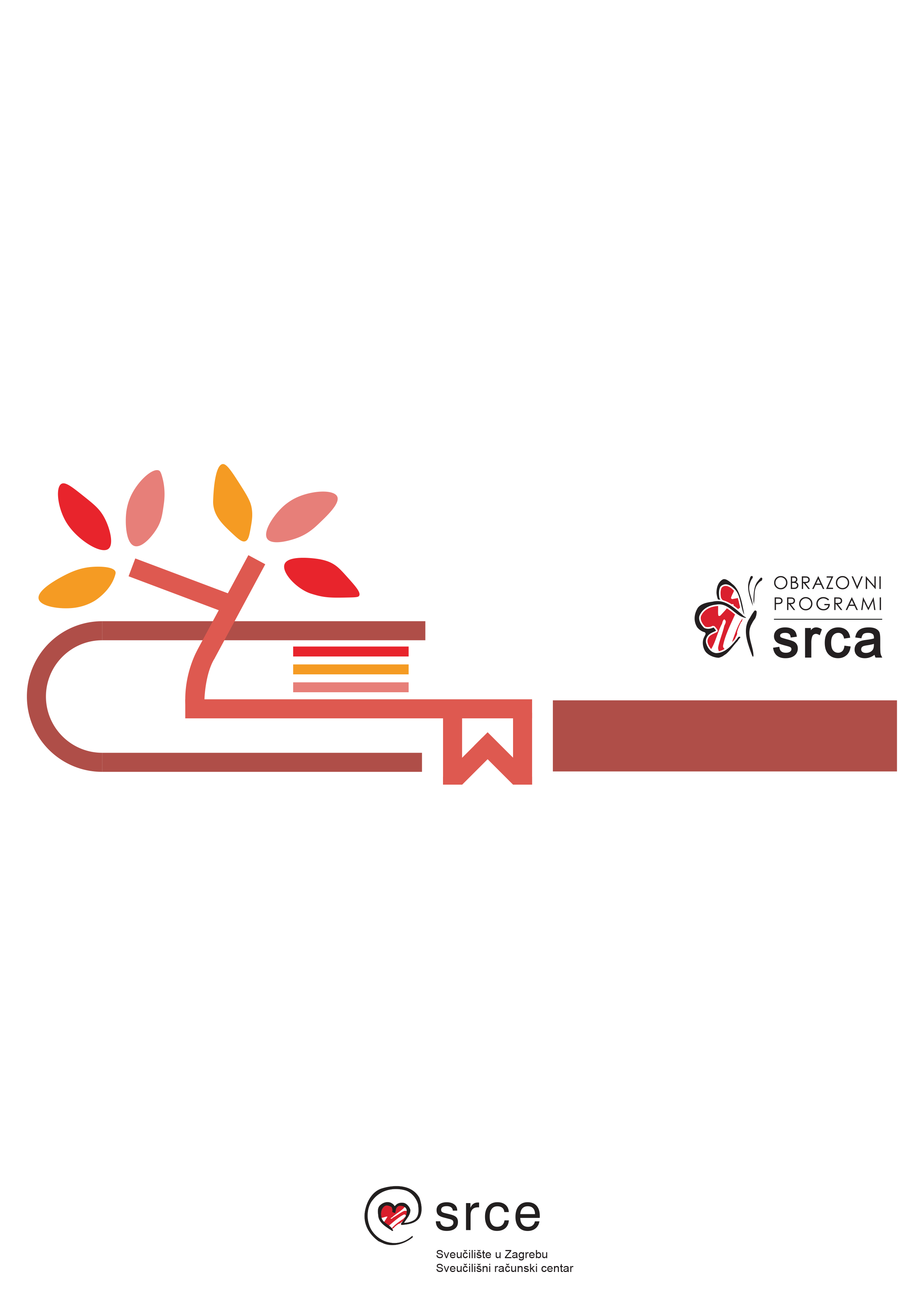 Ovu su verziju priručnika izradili:Autor: Krešimir TkalecRecenzentica: Lidija ŠuprinaUrednik: Dominik KenđelLektorica: Ana Đorđević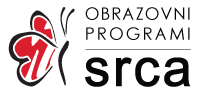 Sveučilište u ZagrebuSveučilišni računski centarJosipa Marohnića 5, 10000 Zagrebedu@srce.hrISBN 978-953-382-005-7 (meki uvez)ISBN 978-953-382-006-4 (PDF)Verzija priručnika D351-20221121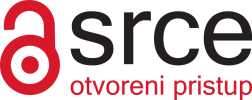 UvodSvrha ovog tečaja je upoznavanje s programskim jezikom za dinamičko stvaranje web-stranica PHP-om i sustavom za upravljanje relacijskim bazama podataka MySQL-om.Za svladavanje tečaja potrebno je poznavanje osnova HTML-a, jezika za označavanje, koji služi za izradu web-stranica. Poželjno je i poznavanje osnova SQL-a, jezika za postavljanje upita bazama podataka. Također je poželjno poznavanje osnova programiranja, ali nije nužno za uspješno svladavanje tečaja.Priručnik se sastoji od 14 poglavlja koja se obrađuju u pet dana, četiri sati dnevno, koliko traje tečaj. Na kraju svakog poglavlja nalaze se vježbe koje će polaznici izvoditi zajedno s predavačem. Mogući savjeti i zanimljivosti istaknuti su u okvirima sa strane.Polaznici će naučiti kako se programira u jeziku PHP te kako se pomoću njega mogu generirati web-stranice. Također će biti obrađeno dohvaćanje i spremanje podataka u bazu podataka, što je osnova na kojoj se temelje dinamičke i interaktivne web-stranice i aplikacije.Uz jednostavne vježbe tijekom tečaja bit će izrađeni i praktični primjeri koji će rabiti baze podataka za obradu podataka, jednostavan adresar s mogućnošću slanja poruka elektroničke pošte i baza evidencije tečajeva.  Ovaj tečaj može poslužiti kao nastavak tečajeva „Uvod u HTML“, koji osigurava potrebno poznavanje osnova jezika HTML, i „Uvod u SQL“, koji omogućava predznanje osnova jezika SQL − koji PHP koristi za obradu podataka u relacijskim bazama podataka. Za daljnje upoznavanje s web-tehnologijama nakon ovog tečaja polaznicima se može preporučiti tečaj „Osnove JavaScripta“ i neki od tečajeva koji obrađuju objavu web-stranica na internetskim poslužiteljima, no spomenuti tečajevi mogu se odslušati i prije slušanja ovog tečaja budući da nisu izravno povezani s njim.Za izradu vježbi predviđena je mapa „…\D351\vjezbe“, u kojoj se nalaze sve potrebne datoteke. Gotova rješenja svih vježbi nalaze se u mapi „…\D351\rjesenja“. U mapi „..\D351\primjeri“ nalaze se primjeri korišteni u poglavljima, pa ih je moguće i isprobati.U tečaju se u primjerima koristi baza tecajevi, a podaci i struktura baze podataka preuzeti su s tečaja „Uvod u SQL“ autora Edina Mujadževića.1. Uvod u PHP i MySQLPHP (PHP: Hypertext Preprocesor) je skriptni jezik otvorenog kôdad namijenjen primarno za razvoj web-stranica, ali se može koristiti i za razvoj desktop aplikacija. PHP skripte izvršavaju se na poslužitelju, a u kombinaciji s sustavom za upravljanje relacijskim bazama podataka MySQL i web-poslužiteljem čini jedno od najpopularnijih rješenja za izradu dinamičkih web-stranica i web. 1.1. Klijentsko i poslužiteljsko skriptiranjeKomunikacija na internetu odvija se s dviju strana: klijentske i poslužiteljske (server). Uporabom web-preglednika klijent šalje zahtjev, npr. adresu neke stranice, a poslužitelj isporučuje odgovor koji sadrži kôd (HTML) tražene stranice (i njemu pridružene datoteke, npr. slike, video itd.), što klijentski preglednik interpretira i prikazuje korisniku kao web-stranicu.Komunikacija između poslužitelja i klijenta odvija se putem HTTP i HTTPS (HTTP secure) protokola, koji se sastoje od HTTP zahtjeva i odgovora. Komunikacija putem interneta dvosmjerna je – i klijent može unutar HTTP zahtjeva poslati neke podatke poslužitelju.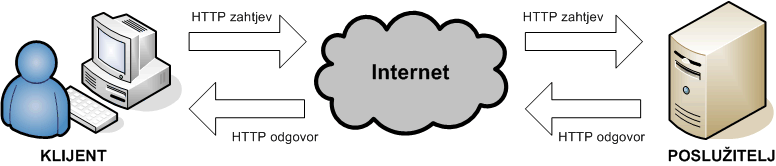 Statičke web-straniceStatička web-stranica uvijek će biti ista. Budući da se ne povezuje s bazom podataka i ne ažurira uporabom web-aplikacije, sadržaj se prikazuje korisniku točno kako je pohranjen na poslužitelju. Mogućnosti joj se svode na prikazivanje teksta i slika te povezivanje putem linkova s drugim stranicama. Dinamičke web-straniceDinamičke web-stranice su web-stranice koje se redovito osvježavaju novim podacima, uglavnom povezanim s bazom podataka. Kombiniraju razne skriptne jezike kako bi se na odgovarajući način i u što kraćem vremenu osvježavao i prikazivao novi sadržaj. Omogućuju i personalizirani prikaz određenih komponenata web-stranice.HTML stranice s klijentskim skriptamaKlijentske skripte se zajedno s HTML kôdom (unutar HTML datoteka ili unutar zasebnih datoteka) nalaze na poslužitelju. Kad stigne zahtjev, zajedno s HTML kôdom šalju se klijentu, a na klijentu se izvršavaju kad budu pozvane (nakon što se stranica učita u preglednik, kad korisnik pritisne tipku i slično). Klijentske skripte nude veliko proširenje mogućnosti web-stranica, od čega su možda najkorisniji prikazivanje prozora s porukama, trenutno prikazivanje i skrivanje određenih dijelova na stranici i drugi dinamični vizualni efekti (promjena slike pri prelasku mišem i slično).  HTML stranice stvorene pomoću poslužiteljskih skriptiPoslužiteljske se skripte, kao i klijentske, nalaze na poslužitelju i također mogu biti ubačene u HTML kôd, ili se mogu nalaziti u zasebnim datotekama. Kad stigne zahtjev od klijenta, skripta se izvršava na poslužitelju, a kao rezultat izvršavanja dobiva se HTML kôd koji se šalje klijentu. Najveća prednost poslužiteljskih skripti je njihova mogućnost povezivanja s bazama podataka, što je omogućilo pojavu web-stranica i web-aplikacija s dinamičkim sadržajem, koji se čita iz baze podataka i koji korisnici mogu mijenjati putem web-aplikacije. U tablici se nalazi usporedba skripti koje se izvršavaju na klijentskoj strani i skripti koje se izvršavaju na poslužitelju:Klijentske i poslužiteljske skripte ne koriste se kao alternativa jedna drugoj, već se programiranjem koriste u kombinaciji.Osim PHP-a, jedan od najpoznatijih skriptnih jezika je i JavaScript (čija je sintaksa slična programskim jezicima C i Java), koji je podržan u najvećem dijelu web-preglednika. Uz njega postoje još JScript (Microsoftova verzija JavaScripta) i VBScript (skriptni jezik sa sintaksom sličnom programskom jeziku Visual Basic, također Microsoftov). AJAX (Asynchronous JavaScript and XML) tehnologija je koja kombinira klijentsko i poslužiteljsko skriptiranje. Na određenu korisnikovu akciju klijentska skripta šalje zahtjev skripti na poslužitelju, koja obavlja obradu podataka iz baze podataka i šalje ih korisnikovu pregledniku bez osvježavanja cijele stranice. Upotrebom tehnologije AJAX web-aplikacije postaju brže za uporabu i imaju naprednije korisničko sučelje od aplikacija koje se temelje samo na poslužiteljskim tehnologijama.  1.2. PHP i ostale poslužiteljske tehnologijePHP nastao je 1994. kao osobni projekt jednog entuzijasta, a kasnije se u njegov razvoj uključio velik broj programera koji su svi doprinijeli njegovu razvoju. Originalno je skraćenica PHP značila Personal Home Page Tools, a kasnije je značenje promijenjeno i danas znači PHP: Hypertext Preprocessor (PHP: hipertekstualni pretprocesor, što opisuje glavnu funkciju jezika PHP − da na temelju PHP naredbi generira HTML, jezik kojim se opisuje hipertekst. Najčešći način instalacije PHP-a je u sklopu tzv. platforme LAMP (Linux, Apache, MySQL i PHP). Web-poslužitelj Apache prima HTTP zahtjev i, ako tražena stranica ima nastavak .php (ili neki od drugih nastavaka koji su podešeni na poslužitelju), poziva izvršno okruženje PHP-a, koje prevodi i izvršava PHP naredbe. Ako skripta treba dohvatiti neke podatke iz baze podataka, bazi se postavljaju upiti iz PHP-a. Radi poboljšanja performansi MySQL može biti instaliran na zasebnom poslužitelju. Dobiveni podaci prosljeđuju se PHP-u i PHP ih uklapa unutar HTML kôda. Taj HTML kôd se unutar HTTP odgovora šalje natrag klijentu i podaci se prikazuju u korisnikovu web-pregledniku. 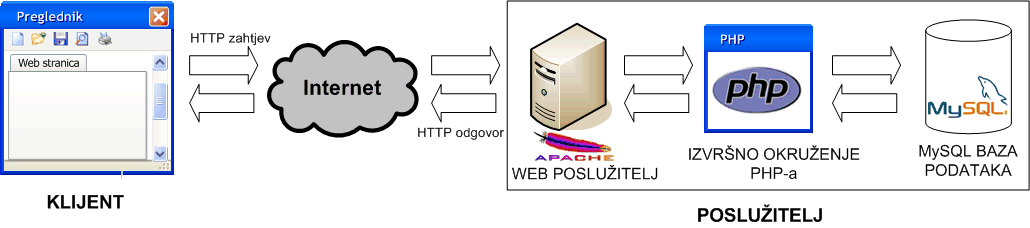 Ostale poslužiteljske tehnologijeKonkurent skriptnom jeziku PHP je ASP (Active Server Pages), Microsoftova poslužiteljska tehnologija čije su mogućnosti podjednake. PHP se danas nastavio razvijati i dobivati bolju podršku za objektno orijentirano programiranje. Prednost jezika PHP je i to što se najčešće koristi u kombinaciji s besplatnim platformama na Linuxu, što kod ASP-a nije slučaj jer se koristi u kombinaciji s Microsoftovim platformama.Veliki konkurent je Microsoftov ASP.NET, donekle nasljednik tehnologije ASP, koji koristi .NET Framework za koji je moguće razvijati u više .NET jezika, od kojih su najrašireniji C# i Visual Basic.NET. Njegova prednost je velik broj gotovih kontrola i objekata te činjenica da se njegove datoteke ne moraju prevoditi svaki put kod izvršavanja, već samo prvi put.Postoji i nekoliko frameworka (razvojnih platformi) za PHP (Laravel, CodeIgniter, Symfony) čiji je cilj olakšati programiranje u njemu odvajanjem prezentacije (HTML) od logike (PHP kôd) te uvođenjem objekata koji predstavljaju HTML elemente i proširuju funkcionalnost web-stranica, objekata za rad s bazama podataka i drugih.Jaka konkurencija je i JSP (JavaServer Pages). Za JSP danas postoji velik broj frameworka (Spring, Struts, JavaServer Faces itd.). Kao i ASP.NET, ne mora se prevoditi svaki put kod izvršavanja i vrlo je raširen u svijetu poslovnih aplikacija.Perl je skriptni jezik UNIX sustava, i to jedan od prvih s kojima je započeo razvoj web-aplikacija. Ima velike mogućnosti, a njegov razvoj i dalje traje pa se i danas koristi za razvoj web-aplikacija.Python je skriptni jezik koji se može upotrebljavati i za web. Za njega postoji nekoliko frameworka i zajednica entuzijasta koji ga koriste. U posljednje vrijeme vrlo je popularan.Ruby je jezik sličan Pythonu, a u posljednje vrijeme vrlo je popularan u kombinaciji s frameworkom Rails koji omogućava brz i jednostavan razvoj aplikacija.Jedan od konkurenata skriptnom jeziku PHP je i ColdFusion, poslužiteljski skriptni jezik i tehnologija u vlasništvu Adobea.1.3. MySQL i druge baze podatakaMySQL je najrasprostranjeniji open source sustav za upravljanje bazama podataka na webu. Njegov razvoj započeo je 1994. godine, a prva verzija objavljena je 1995. godine. Neki od korisnika sustava MySQL su YouTube, Filckr, Wikipedia i Wordpress.Među ostalim open source sustavima za upravljanje bazama podataka treba spomenuti PostgreSQL, sustav koji se više koristi u poslovnim sustavima, a manje na webu. Među komercijalnim sustavima za upravljanje bazama podataka najznačajniji su Microsoft SQL Server i Oracle Database. I jedan i drugi upotrebljava se u zahtjevnim poslovnim okruženjima, pri čemu se prvi značajno koristi i na webu.  1.4. Osnove PHP sintaksePHP naredbe mogu se koristiti u zasebnim PHP skriptama, a najčešće se nalaze umetnute unutar HTML kôda zajedno s HTML oznakama. Da bi ih PHP-ov prevoditelj mogao prepoznati, moraju se nalaziti unutar posebnih oznaka. Preporučeni način pisanja PHP oznaka je ovaj:Skraćeni način pisanja PHP oznaka izgleda ovako:Svaka PHP naredba unutar skripte mora se završiti sa znakom točka-zarez, inače će se prilikom izvršavanja javiti sintaksna greška. Primjer naredbe u  jeziku PHP: Naredba echo ispisuje zadani niz znakova, pa će gornji primjer ispisati tekst „Dobar dan“.U skripti je moguće uz PHP naredbe pisati i dodatni tekst (komentare) koji se kod pokretanja skripte ne izvodi, a služi za opis ili komentar napisanog kôda. Komentari koji se nalaze u jednoj liniji započinju znakovima // ili znakom #, a komentari koji se protežu duž jedne ili više linija započinju znakovima /*, a završavaju znakovima */. Drugi primjer je:1.5. Razlika između klijentskog i poslužiteljskog skriptiranjaKao primjer razlike skripte koja se izvršava na poslužitelju i one koja se izvršava na klijentu u pregledniku pokrenut ćemo datoteku primjer1.5.php.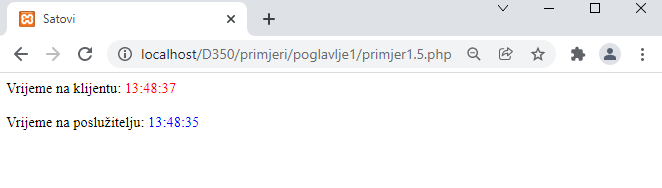 Prvi sat prikazuje vrijeme pomoću JavaScripta, koje se stalno ažurira u intervalima od 1 sekunde jer se skripta izvršava na strani klijenta. Drugi sat prikazuje vrijeme koje ispisuje skripta u PHP-u, koja se izvršava na strani poslužitelja (slanje zahtjeva poslužitelju i primanje odgovora). Da bi se to vrijeme ažuriralo, potrebno je osvježiti stranicu (pritiskom na  ili kombinacijom tipki Ctrl + F5) 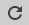 Vježba 1.1 – Prva PHP skriptaPokrenite program Brackets i otvorite datoteku index.php iz mape „…\D351\vjezbe\vjezba1.1“. Poslije elementa oznake h2 i prije završne oznake body dodajte početnu i završnu oznaku za PHP kôd. Unutar PHP sintakse dodajte naredbu koja će ispisivati tekst „Pozdrav svijete” (masno otisnuti kôd): Spremite promjene u datoteci.Pokrenite servis XAMPP ako nije već pokrenut. U web-preglednik upišite adresu:   http://localhost/D351/vjezbe/vjezba1.1/ 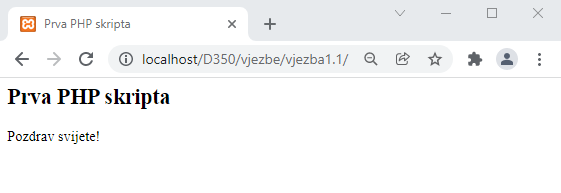 Uz naslov „Prva PHP skripta“ u pregledniku će se ispisati i tekst „Pozdrav svijete!“.Ako iz izbornika odaberete View Source, u novom prozoru prikazat će se kôd stvorene HTML stranice. Možete primijetiti da se unutar HTML kôda ne vide niti PHP oznake niti kôd koji smo postavili unutar njih, već samo tekst „Pozdrav svijete!“. To znači da se u web-pregledniku prikazuje gotovi HTML kôd koji se prethodno generira na poslužitelju kad se pozove stranica index.php.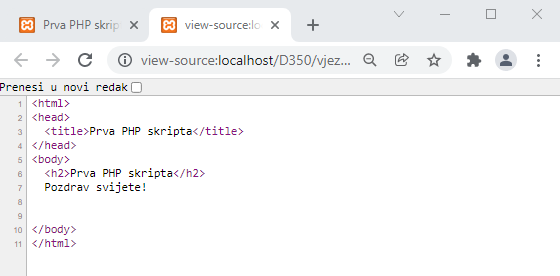 2. Obrasci Obrasci služe korisniku za unos, pregled i pohranu podataka u bazu ili datoteku, a mogu se koristiti i samo za prijenos podataka među skriptama.Obrasci uglavnom sadrže polja za unos teksta, ali mogu sadržavati i interaktivne elemente kao što su padajući izbornik, tipka za odabir i slika. Slika ispod prikazuje primjer obrasca (podešavanje postavki na tražilici Google).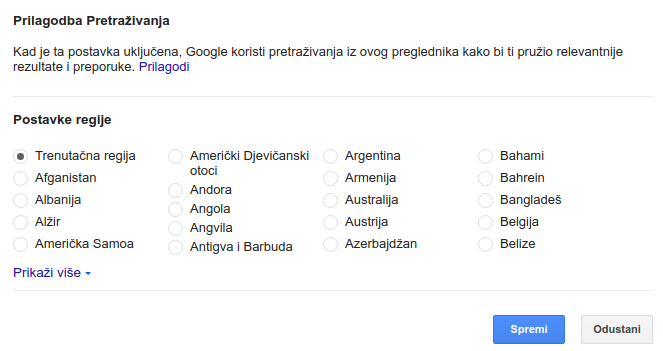 Kada se otvori stranica koja sadrži obrazac, preglednik prikazuje HTML  kôd koji prikaže obrazac. Nakon što korisnik popuni obrazac i pritisne „Pošalji“, podaci se šalju na PHP skriptu koja dalje obrađuje podatke.  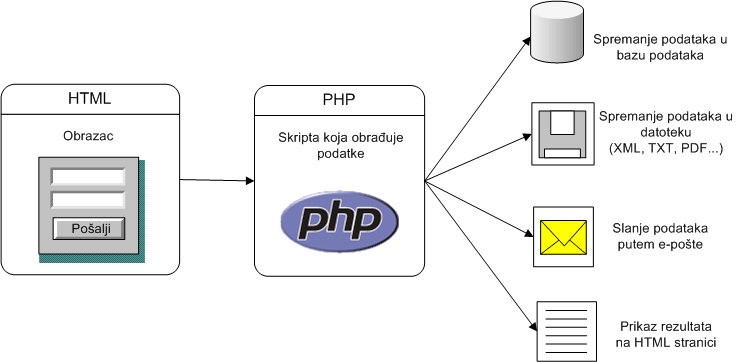 Postoji nekoliko mogućnosti za obradu unesenih podataka. Skripta može spremiti podatke u bazu podataka ili u datoteku na poslužitelju, ili ih poslati unutar poruke e-pošte. Uneseni podaci mogu poslužiti i za neki izračun, pa se rezultat može samo prikazati korisniku bez spremanja unesenih podataka (npr. online kalkulator.)  2.1. Elementi obrascaObrazac može sadržavati sljedeće elemente:<input><label> <select> <textarea> <button> <option> Oznake elemenata potrebno je postaviti unutar HTML oznake form koja definira sam obrazac.Primjer oznake form mogao bi izgledati ovako: Atributi koje je potrebno navesti za oznaku form su:method – način slanja podatakaaction – naziv, odnosno putanja do skripte koja će obraditi poslane podatke enctype – način kodiranja poslanih podataka (potrebno je navesti ako se pomoću obrasca šalje datoteka, inače se može izostaviti).Za unos teksta koristi se element <input>, a kako bi unos teksta unutar elementa bio prikazan, potrebno je dodati postaviti i atribut type=”text”. Polje za unos teksta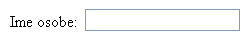 Opcion atributi su:maxlength – maksimalni broj znakova koji se može upisati u poljesize – vizualna širina poljaU elementu <input> tekst se prikazuje unutar jedne linije.Polje za unos lozinke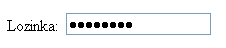 Polje za unos lozinke postavlja se elementom <input> . Ako se želi sakriti prikaz teksta, atribut type postavlja se na password. Također može imati atribute maxlength i size.Višelinijsko polje za unos teksta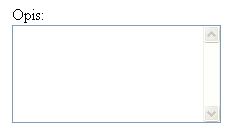 Za unos teksta koji želimo prikazati u više linija koristimo element <textarea>.Ovom elementu ne može se zadati maksimalna duljina pomoću atributa maxlength. Redovi se određuju pomoću atributa rows, a stupci pomoću atributa cols. Također se može odrediti visina i širina elementa, ali se ona najčešće definira CSS sintaksom. Tipka za odabir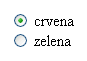 Tipka za odabir služi kako bi korisnik mogao odabrati samo jednu od ponuđenih opcija. Obično dolazi u grupama, a da bi mogućnosti odabira bile povezane, tj. da se samo jedna tipka može istovremeno pritisnuti, sve tipke moraju imati istu vrijednost atributa name. Također, da bi skripta koja prima podatke znala koje je tipka pritisnuta, svaka tipka mora imati vlastitu vrijednost atributa value. Odabiru se može dodati i atribut checked. Ako se atribut checked postavi na vrijednost checked, tipka će korisniku biti unaprijed odabrana.Potvrdni okvir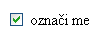 Potvrdni okvir također se postavlja uporabom elementa <input>, a koristi se za (isključenje/uključenje) neke mogućnosti ili unos podatka koji potvrđuje je li uvjet istinit ili ne.Potvrdni okvir može biti unaprijed označen tako da se atribut checked postavi na vrijednost checked.Polje za odabir datoteke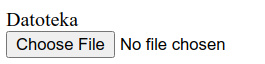 U obrascu također postoji mogućnost pridruživanja datoteke. To se također postavlja uporabom elementa <input> pri čemu se pritiskom na „Choose file.“ (u hrvatskoj inačici preglednika „Odaberi datoteku”) odabere i postavi datoteka koja će se poslati na poslužitelj zajedno s obrascem. Tekst „Choose file…“ ne može se promijeniti jer je definiran jezikom preglednika. Širina elementa može se prilagoditi pomoću atributa size.Padajući izbornik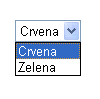 Padajući izbornik postavlja se uporabom elementa <select>.Vrijednosti odabira postavljaju se unutar oznaka option. Ako želimo da podatak koji se šalje bude drugačiji od teksta prikazanog u izborniku, oznaci option možemo postaviti željenu vrijednost atributa value. Ako želimo da neka vrijednost bude unaprijed odabrana, bit će potrebno postaviti vrijednost atributa selected na vrijednost selected. Izbornik koji omogućuje odabir više elemenata istovremeno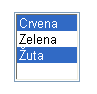 Za ovaj izbornik također se koristi element <select> samo što ovdje korisnik prilikom odabira može odabrati više od jedne ponuđene vrijednosti, uporabom tipke Ctrl. Mogućnost višestrukog odabira dobiva se tako da se oznaci select postavi atribut multiple na vrijednost multiple, a pojedine se vrijednosti također upisuju unutar oznaka option.Tipka 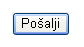 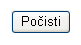 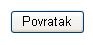 Za obradu podataka u obrascu koristi se tipka za slanje podataka koja se može definirati atributom tipa submit. Pritiskom na nju upisani podaci šalju se skripti na poslužitelju, koja će ih obraditi. Ako se postavi tipka s atributom tipa submit, postavlja se kao zadana akcija obrascu, što znači da ako pritisnemo <ENTER>, učinak će biti isti kao da smo mišem pritisnuli tu tipku. Jedan obrazac (definiran unutar elementa <form>) ne može imati dvije tipke tipa submit. Ako bi se željelo postaviti više tipki s atributom submit, to se može napraviti postavljanjem više elemenata <form> unutar jedne PHP skripte. Tipka s atributom tipa reset briše sve podatke upisane u obrazac, bez slanja podataka skripti na poslužitelju.Tipka s atributom tipa button nema nikakvu predodređenu funkcionalnost, već je njezino ponašanje potrebno posebno programirati (na primjer, povratak na prethodnu stranicu.)Vrijednost atributa value označava tekst koji će pisati na tipki. Slikovna tipka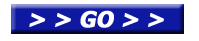 Ako ne želimo koristiti standardnu tipku za obradu podataka, već je želimo zamijeniti npr. slikom, to možemo postići tako što ćemo odabrati element <input> i dodati mu atribut src s lokacijom slike. Tada će se umjesto tipke  prikazati slika čija je lokacija navedena atributu u src. Pritiskom na sliku podaci uneseni u obrazac šalju se skripti koja će ih obraditi.Skriveno polje Ako želimo koristiti mogućnost da se pojedini podaci unose, ali. ne želimo da ih korisnici vide, možemo ih sakriti uporabom elementa <input> i atributa type kojem ćemo postaviti vrijednost hidden. Preglednik ne prikazuje element koji pod atributom type sadrži vrijednost hidden.2.2. Metode slanja podatakaPodatke unesene putem obrasca možemo poslati na poslužitelj pritiskom na tipku za slanje podataka (tipka tipa submit ili ako je postavljena tipka sa slikom). PHP skripta kojoj se podaci šalju navedena je kao vrijednost atributa action u elemetnu <form>, dok je način prijenosa podataka određen atributom method u elementu <form>.Postoje dvije metode slanja podataka koje su dio HTTP protokola – metoda GET i metoda POST.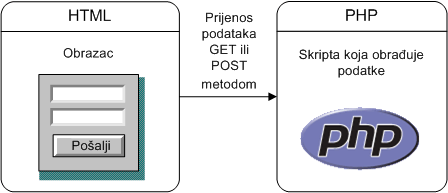 Metoda GETUporabom metode GET podaci koji su upisani u obrazac šalju se unutar URL adrese. Nedostatak je što su podaci tada vidljivi u navigacijskoj traci preglednika, a i dužina URL adrese je ograničena, pa se veća količina podataka ne može poslati.Obrazac kod kojeg se koristi metoda GET imat će vrijednost atributa method postavljenu na get:Prijenos podataka metodom GET koristi se najčešće odvojeno od obrasca kad je potrebno nekoj skripti poslati malu količinu podataka. Većinom se susreće u poveznicama, kada se npr. u URL adresi skripte koja prikazuje vijest proslijedi identifikator vijesti u bazi. Takva URL adresa izgledala bi ovako:  	ImeSkripte?nazivParametra=vrijednostPrimjer: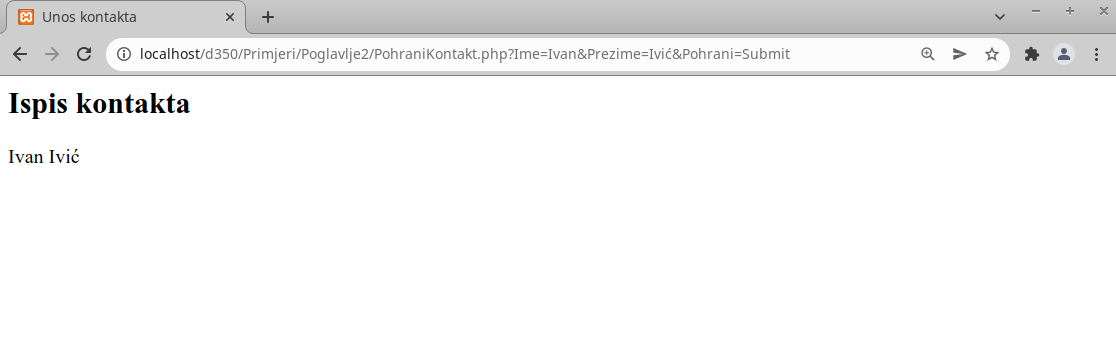 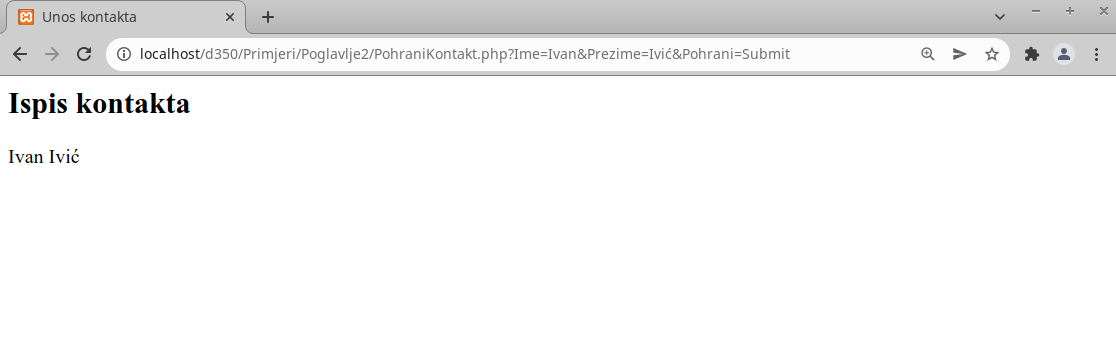 Ako se u URL adresi prosljeđuje više od jedne vrijednosti, koristi se znak & za dodavanje novog parametra:ImeSkripte?naziv1=vrijednost1&naziv2=vrijednost2Primjer:index.php?id=28&backPID=28Metoda POSTUporabom metode POST podaci se šalju unutar tijela HTTP zahtjeva i ne postoji ograničenje na količinu podataka koja se može poslati. Podaci poslani ovom metodom nisu vidljivi u URL adresi skripte.Obrazac kod kojeg se koristi metoda POST imat će vrijednost atributa method postavljenu na post:2.3. Dohvaćanje podataka unesenih u obrazacPHP skripta koja obrađuje podatke (dakle, skripta koja je navedena u atributu action) mora dohvatiti poslane podatke kako bi se s njima izvršile daljnje akcije: spremanje u bazu podataka, slanje e-poštom, izračun rezultata. Podaci koji se šalju PHP skriptom dohvaćaju se varijablama $_GET ili $_POST, ovisno o korištenoj metodi prijenosa podataka. Pretpostavimo da obrazac izgleda kao u ovom primjeru:U skripti koja obrađuje obrazac (Ispisi.php) ovako će se dohvatiti vrijednost upisana u polje za unos teksta:za metodu GET:za metodu POST:Osim varijabli $_GET i $_POST, postoji i varijabla $_REQUEST kojom se može pristupiti podacima poslanim i metodom GET i metodom POST. No, ona se rjeđe koristi.Vježba 2.1 – ObrazacPokrenite program Brackets i otvorite HTML datoteku pod imenom UnosAdrese.html (u mapi „…\D351\vjezbe\vjezba2.1“).Unutar oznake body dodajte oznaku form. Kao način prijenosa podataka zadajte metodu POST, a za ime skripte kojoj se podaci šalju navedite „SpremiAdresu.php“.Prvi element obrasca bit će ime osobe koja se unosi u adresar. Unutar oznake form napišite „Ime:“ i dodajte oznaku br. Dodajte oznaku input tipa text. Vrijednost atributa name neka joj bude „ime“. Radi oblikovanja dodajte na kraju dvije oznake br. Sljedeći element obrasca bit će adresa osobe. Upotrijebit ćemo oznaku textarea kako bi se adresa mogla unijeti u više redaka. Napišite „Adresa:“ i dodajte oznaku br. Dodajte oznaku textarea s nazivom „adresa“ i nakon nje još dvije oznake br.Sljedeći element obrasca bit će grad. Grad će se odabirati pomoću padajućeg izbornika (oznaka select). Pojedini gradovi koji će biti ponuđeni na odabir nalazit će se unutar oznaka option. Dodajte sljedeći kôd: Zatim, pomoću tipke za odabir, bit će potrebno odabrati spol osobe. Potrebno je dodati dvije oznake input tipa radio, čiji atribut name mora biti jednak. Svakoj oznaci input treba postaviti atribut value na vrijednost koja označava napravljeni odabir.Sljedeći element obrasca je okvir za potvrdu pomoću kojeg će vlasnik adresara moći označiti je li mu unesena osoba dobar prijatelj. Treba dodati oznaku input tipa checkbox. Atribut checked možemo postaviti ako želimo da okvir bude unaprijed potvrđen (tj. označen kvačicom).Posljednji elementi ovog obrasca su tipka za slanje obrasca i tipka za čišćenje obrasca. Dodajte dvije oznake input, tipova submit i reset. Prvoj tipki kao vrijednost value upišite „Spremi“, a drugoj „Odustani“. Pokrenite servis XAMPP .Pokrenite svoj web-preglednik i upišite adresu  http://localhost/D351/vjezbe/vjezba2.1/UnosAdrese.php .Dobivena stranica trebala bi izgledati kao na slici ispod.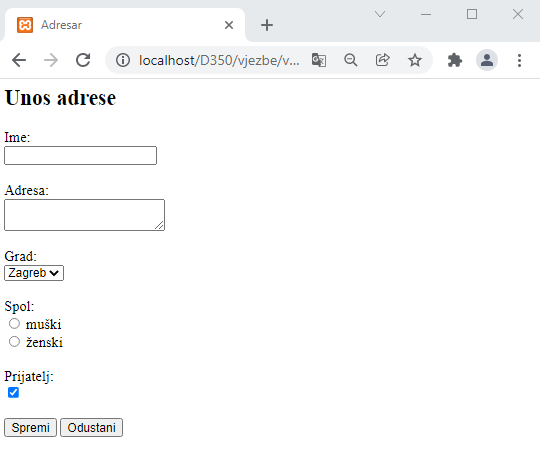 Popunite obraza podacima i pritisnite Spremi. Tako će se pokrenuti datoteka pod imenom SpremiAdresu.php (u mapi „…\D351\vjezbe\vjezba2.1“) koja će na ekranu ispisati podatke što smo ih unijeli u obrazac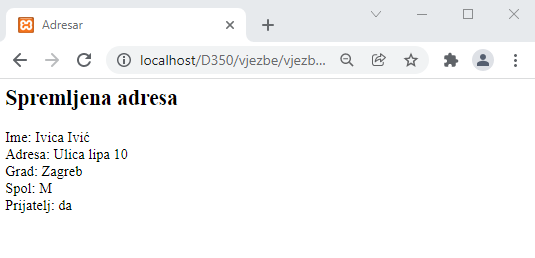 Pogledajmo URL adresu u navigacijskoj traci preglednika. Podaci koje smo upisali u obrazac nisu vidljivi kao parametri u URL adresi. Dodatna vježba – Slanje podataka metodom POSTU programu Brackets otvorite datoteku UnosAdrese.htm iz prethodne vježbe. Oznaci form promijenite vrijednost atributa method iz post u get. Spremite izmjene.Otvorite i datoteku SpremiAdresu.php iz prethodne vježbe. Napravite sljedeće izmjene i spremite ih:promijenite $_POST['ime'] u $_GET['ime']promijenite $_POST['adresa'] u $_GET['adresa']promijenite $_POST['grad'] u $_GET['grad']promijenite $_POST['spol'] u $_GET['spol']promijenite $_POST['prijatelj'] u $_GET['prijatelj']U web-pregledniku otvorite datoteku UnosAdrese.htm. Popunite obrazac i pritisnite „Spremi“. Rezultat će biti isti kao i u prethodnoj vježbi. Jedina razlika je u tome što će poslani podaci sada biti vidljivi u URL adresi.3. Rad s MySQL DBMS bazama podataka MYSQL je sustav upravljanja relacijskim bazama podataka. Model relacijske baze podataka je model u kojem su podaci spremljeni u više međusobno povezanih tablica (relacija). Upravljanje podacima iz MySQL sustava obično se izvodi putem naredbene linije unutar samih aplikacija, ali se može upravljati i izravno na samom poslužitelju. Za tu namjenu koristi se aplikacija phpMyAdmin koja obično dolazi uz samu instalaciju MySQL-a, ili se zasebno može skinuti s interneta. Osim aplikacije phpMyAdmin, za rad s MySQL poslužiteljem može se koristiti i aplikacija MySQL Workbench koja se također može skinuti s interneta. Unutar aplikacije MySQL Workbench nalaze se i napredni alati za upravljanje MySQL bazama podataka.3.1. Aplikacija phpMyAdmin PhpMyAdmin je aplikacija napisana u jeziku PHP koja služi za upravljanje MySQL bazama podataka. Pomoću ove aplikacije moguće je stvoriti novu bazu podataka, novu tablicu, pregledavati i mijenjati podatke i tipove podataka u tablicama te izvoditi brojne druge akcije potrebne za rad s bazom podataka. Nakon što se instalira, aplikacija se pokreće u web-pregledniku upisivanjem adrese http://localhost/phpMyAdmin/ (ponekad je potrebno dodati na kraju i broj porta, ali to ovisi o samoj instalaciji i podešavanju nakon instalacije). 3.2. Stvaranje baze podatakaBaza podataka može se napraviti pomoću ove SQL naredbe (ako upravljanje MySQL-om izvodi putem naredbenolinijskog alata):U aplikaciji phpMyAdmin također se može stvoriti nova baza podataka. Na početnoj stranici aplikacije nalazi se dio s naslovom „phpMyAdmin“ u kojem se, zajedno s poveznicama na baze podataka, nalazi obrazac za stvaranje nove baze podataka, Potrebno je upisati naziv nove baze i pritisnuti na Stvori (Create). 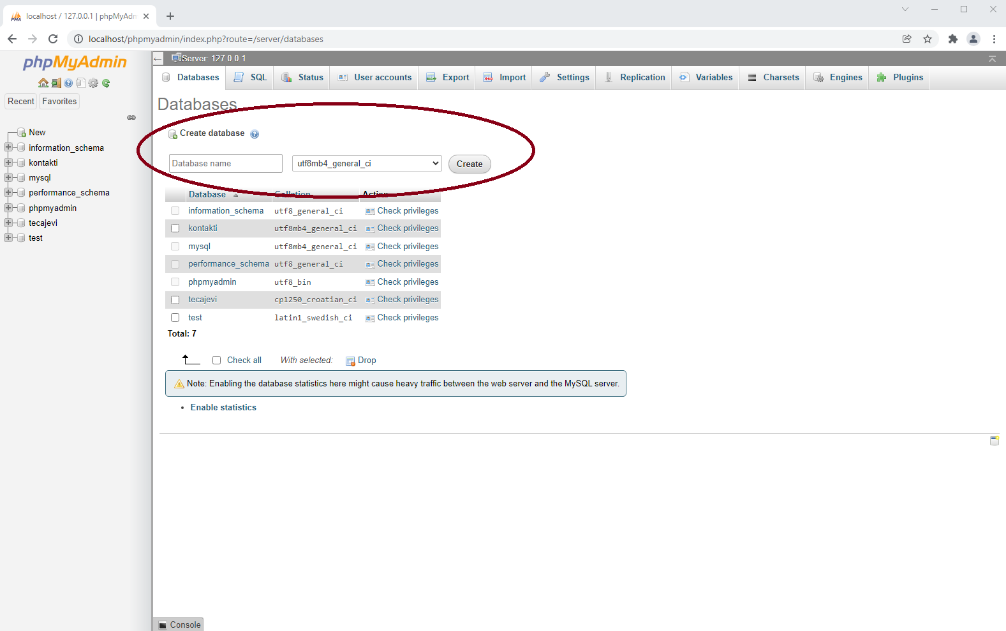 Prilikom stvaranja nove baze podataka potrebno je odabrati collation, odnosno način abecednog sortiranja znakovnih nizova (koji se razlikuje kod različitih jezika). Odabirom collationa u aplikaciji phpMyAdmin odabire se i odgovarajuća kôdna stranica, što određuje na koji će se način znakovi specifični za određeni jezik (npr. dijakritički znakovi) pretvoriti u binarne podatke. Collation i kôdna stranica mogu se podesiti na razini poslužitelja, baze, tablice ili stupca u tablici.3.3. Stvaranje tabliceOsnova svake relacijske baze podataka su tablice vezane relacijama. U tablicu se upisuju podaci. Entiteti su objekti o kojima prikupljamo podatke. Za svaku vrstu entiteta koji će se pohranjivati u bazu podataka stvara se odgovarajuća tablica koja će sadržavati podatke o entitetu. Tablice su definirane nazivom, poljima i tipovima podataka što ih sadrže. Svaki zapis koji se sprema u bazu podataka zapisuje se kao redak u odgovarajuću tablicu. Za jednostavan adresar koji je razrađivan u vježbama uz prethodna poglavlja može se definirati tablica kontakt. Kontakti se mogu zapisivati u tablicu prema ovom primjeru: 

Polje Id u gornjem primjeru služi kao jedinstveni identifikator retka (primarni ključ). Poželjno je da svaka tablica ima primarni ključ – polje čije su vrijednosti jedinstvene za svaki pojedini redak i na temelju kojeg se redak može jedinstveno dohvatiti. Primarni ključ može biti definiran i putem više polja, a kombinacija vrijednosti tih polja pritom mora biti jedinstvena za svaki redak.U dizajnu baza podataka teži se tome da se podaci ne ponavljaju na više mjesta. Jedan podatak trebao bi se nalaziti samo na jednom mjestu (radi uštede diskovnog prostora, ali i zbog toga što se u slučaju promjene promjena podatka treba izvršiti samo na jednom mjestu). U gornjem primjeru nazivi gradova bit će isti kod velikog broja kontakata. Stoga bi se grad mogao izdvojiti kao zaseban podatak u vlastitu tablicu:
Tablica s kontaktima sada bi izgledala ovako:

Tablica s kontaktima i tablica s gradovima sad su povezane poljem IdGrada, a nazivi gradova nalaze se u zasebnoj tablici. Dijagram ove baze podataka izgledat će ovako: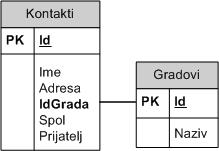 Nova tablica stvara se pomoću naredbe CREATE TABLE (u naredbenolinijskom alatu), a pritom je potrebno navesti sva polja tablice i njihove tipove podataka. Ako se nova tablica stvara putem aplikacije phpMyAdmin, prvi korak je zadavanje imena tablice. U lijevom okviru aplikacije potrebno je odabrati bazu te potom u desnom okviru upisati naziv tablice i broj polja koja će tablica imati te pritisnuti Go .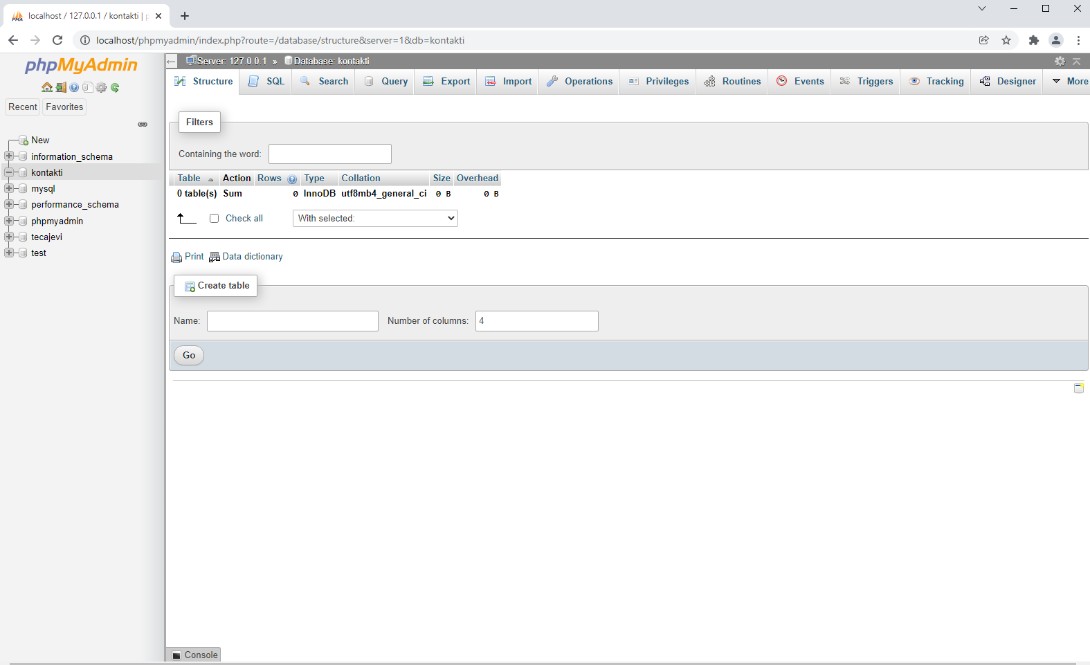 3.4. Tipovi podatakaSljedeći korak u stvaranju tablice je definiranje tipova podataka koje će pojedina polja koristiti. Pregled tipova podataka koje koristi MySQL dan je u sljedećoj tablici:Najčešće korišteni tipovi podataka su INT za cijele brojeve, DOUBLE ili DECIMAL za decimalne brojeve, DATETIME za vrijeme, VARCHAR ili TEXT za znakovne nizove te BLOB za binarne podatke.Prilikom definicije tablice za polja se, uz tip podatka, navodi i veličina polja. Ako se ne navede, phpMyAdmin će postaviti predefiniranu veličina za taj tip. Svako polje, ako se ne definira suprotno, može poprimiti vrijednost NULL, što je posebna konstanta koja označava da polje ne sadrži podatak. Za polja čije vrijednosti trebaju biti obavezno postavljene potrebno je prilikom definicije navesti NOT NULL.Također je moguće zadati predefiniranu vrijednost polja korištenjem ključne riječi DEFAULT.Primarni ključ postavlja se navođenjem ključnih riječi PRIMARY KEY na kraju definicije polja.Naredba kojom bi se definirala tablica kontakti iz prethodnog primjera izgledala bi ovako (u naredbenolinijskom alatu):Definiranje polja u aplikaciji phpMyAdmin izgleda ovako (nakon što se upišu naziv tablice i broj polja):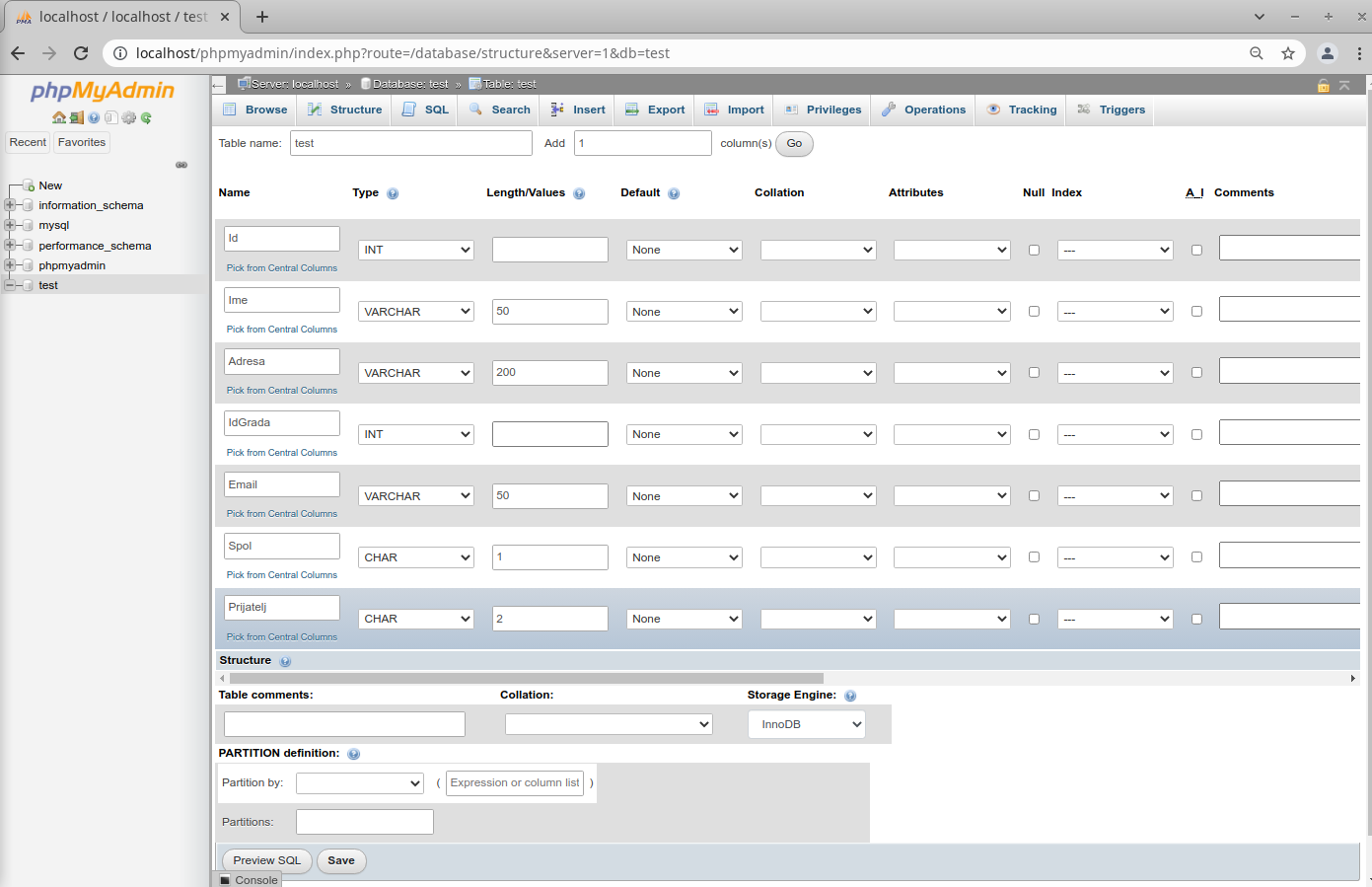 Pomoću lista za odabir za svako se polje treba odabrati tip podataka i, ako je potrebno, upisati veličinu polja. Također je u drugoj listi za odabir moguće odabrati može li polje poprimati vrijednost NULL, a u polju za unos u stupcu Default moguće je unijeti predefiniranu vrijednost za polje.Odabirom indeksa Primary može se postaviti primarni ključ na tablicu, a postavljanjem kvačice na AI može se odabrati automatski unos podataka.Pritiskom na Save (Spremi) tablica će biti stvorena i bit će vidljiva u popisu tablica u lijevom okviru aplikacije.3.5. Dodavanje, izmjena i brisanje redaka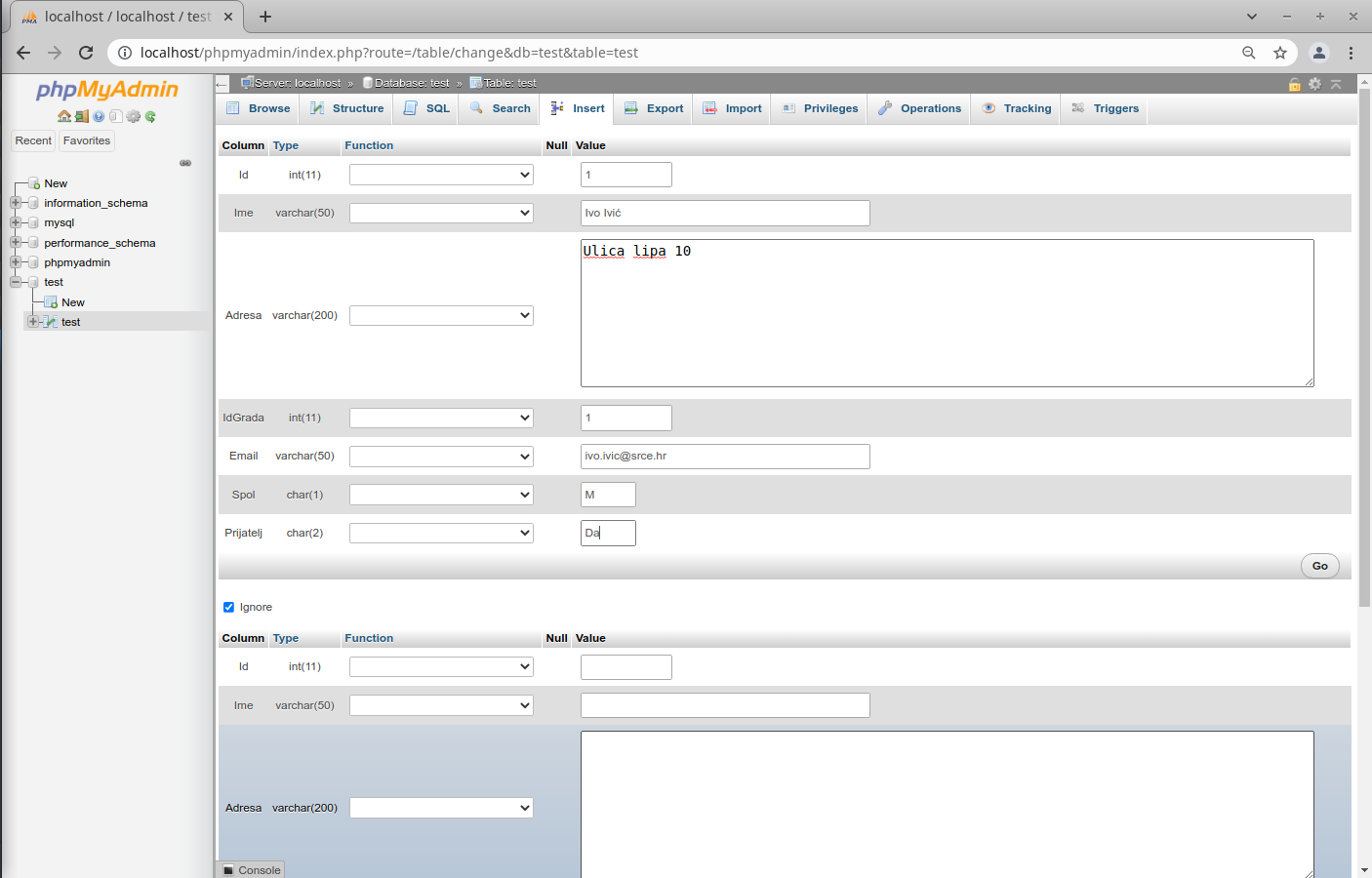 Upisivanje novih redaka u tablicu, ako se ne izvodi putem korisničke aplikacije, može se obaviti putem aplikacije phpMyAdmin. U lijevom okviru aplikacije potrebno je odabrati željenu tablicu i pritisnuti na poveznicu Insert. Potrebno je jednostavno upisati željene vrijednosti za svako polje. Aplikacija nudi mogućnost dodavanja dvaju redaka odjednom (u tom slučaju polje za označavanje Ignore ne treba biti označeno). Za spremanje upisanih podataka pritisnite tipku Go.Za izmjenu ili brisanje retka potrebno je pritisnuti na Browse i u željenom retku odabrati ikonu za izmjenu (   ) ) ili brisanje (   )))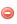 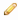 Dodavanje, izmjena i brisanje redaka mogući su i pomoću SQL naredbi u aplikaciji ili u naredbenolinijskom alatu, što će biti obrađeno u sljedećem potpoglavlju. 3.6. Izvođenje upita nad bazom podatakaU jeziku SQL možemo koristiti sljedeće naredbe – SELECT, INSERT, UPDATE i DELETE.SELECT služi za dohvaćanje podataka iz tablice. Izraz koji bi dohvatio sve podatke iz tablice kontakti izgleda ovako:Zvjezdica nakon naredbe SELECT označava da se iz tablice kontakti čitaju sva polja. Izraz koji dohvaća samo neka polja izgleda ovako:Svaki izraz može se ograničiti uvjetom, tako da će biti dohvaćeni samo podaci koji zadovoljavaju navedeni uvjet. Uvjete je moguće kombinirati pomoću operatora AND i OR.Gornji izraz dohvatit će sve kontakte koji su iz Zagreba (identifikator grada 1) i vode se kao prijatelji.Dodavanje novog retka vrši se pomoću naredbe INSERT. Izraz kojim se dodaje novi redak u tablicu kontakti izgleda ovako:Izmjena retka vrši se pomoću naredbe UPDATE: Brisanje retka vrši se pomoću naredbe DELETE:Naredbe UPDATE i DELETE najčešće sadržavaju uvjet koji određuje na koje retke ta naredba utječe. Ako se ne navede uvjet, svi reci u tablici bit će izmijenjeni odnosno obrisani.Da bi se izvršio izraz putem aplikacije phpMyAdmin, potrebno je najprije odabrati željenu bazu podataka i potom, u lijevom okviru aplikacije, pritisnuti na ikonu za izvršavanje SQL upita (SQL). 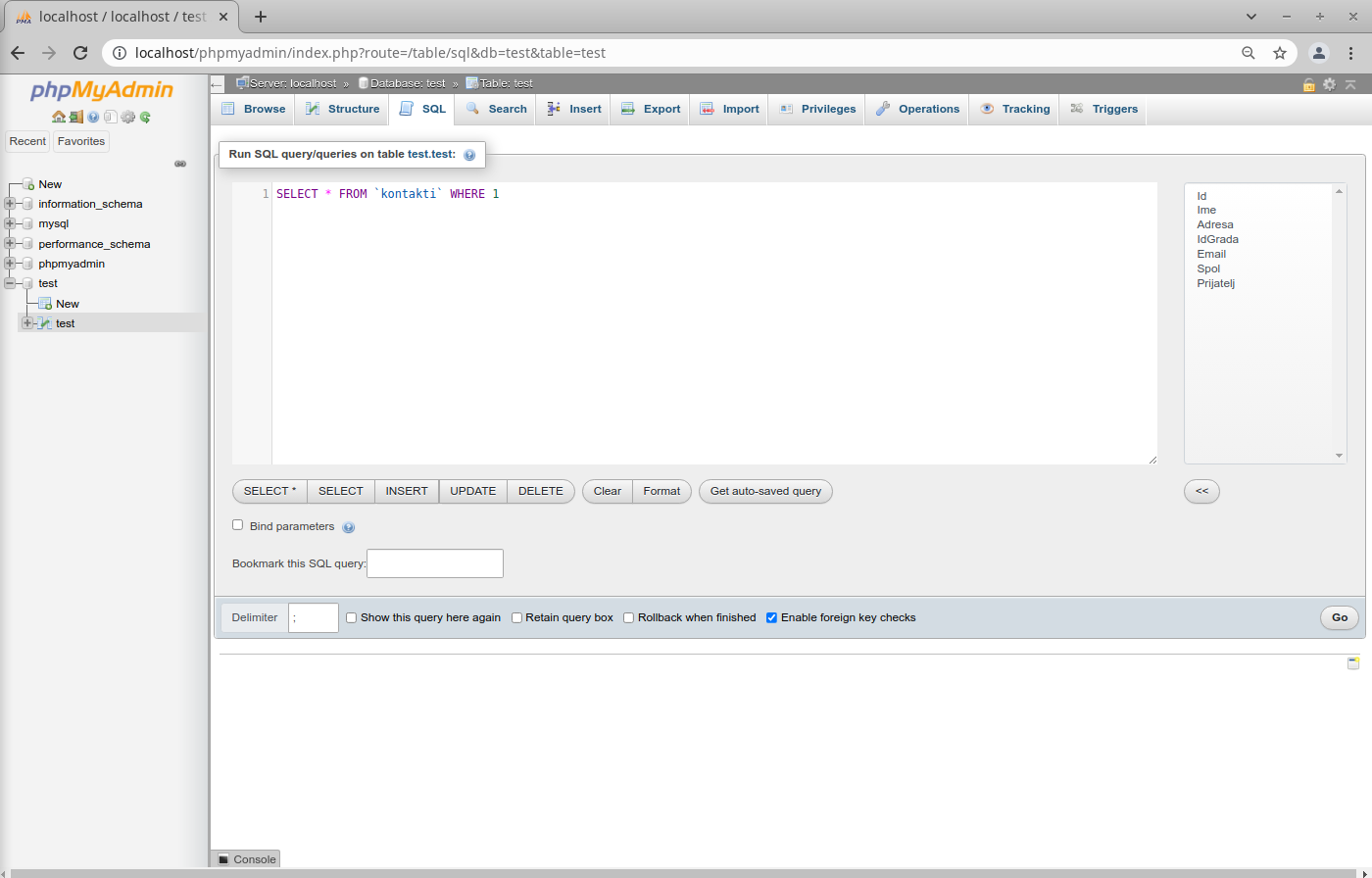 U novom prozoru koji će se otvoriti potrebno je upisati tekst upita i pritisnuti Go. 3.7. Spremanje podataka iz baze podataka u datotekuPodatke iz baze podataka moguće je, u svrhu pohrane podataka, spremiti u datoteku. U aplikaciji phpMyAdmin potrebno je odabrati naredbu Export. Pod opcijom Format moguće je odabrati vrstu datoteke u koju će se podaci spremiti – SQL datoteku (niz naredbi CREATE TABLE i INSERT čijim se izvršavanjem baza podataka može obnoviti), CSV datoteku (vrijednosti odvojene zarezom), XML datoteku ili druge formate. Pritiskom na Kreni izvršit će se izvoz podataka u određenu mapu ili automatski u mapu Preuzimanja (zavisno o postavkama preglednika).3.8. Uvoz podatakaU MySQL bazu podatke možemo uvesti iz datoteka. Za tu namjenu u  aplikaciji phpMyAdmin koristi se naredba Import. Da bismo uvezli podatke iz datoteke u neku bazu, uvjet je da ta baza već postoji u aplikaciji phpMyAdmin, tj. na MySQL poslužitelju.Kada odaberemo naredbu Import, pritiskom na Odaberi datoteku (Choose File) postavimo datoteku iz koje će se uvesti podaci. Ekstenzija datoteke iz koje se najčešće uvoze podaci je SQL, ali moguće je uvesti podatke i iz CSV i XML datoteka.Kada smo uključili u odabir datoteku iz koje želimo uzeti podatke, odaberemo Go. 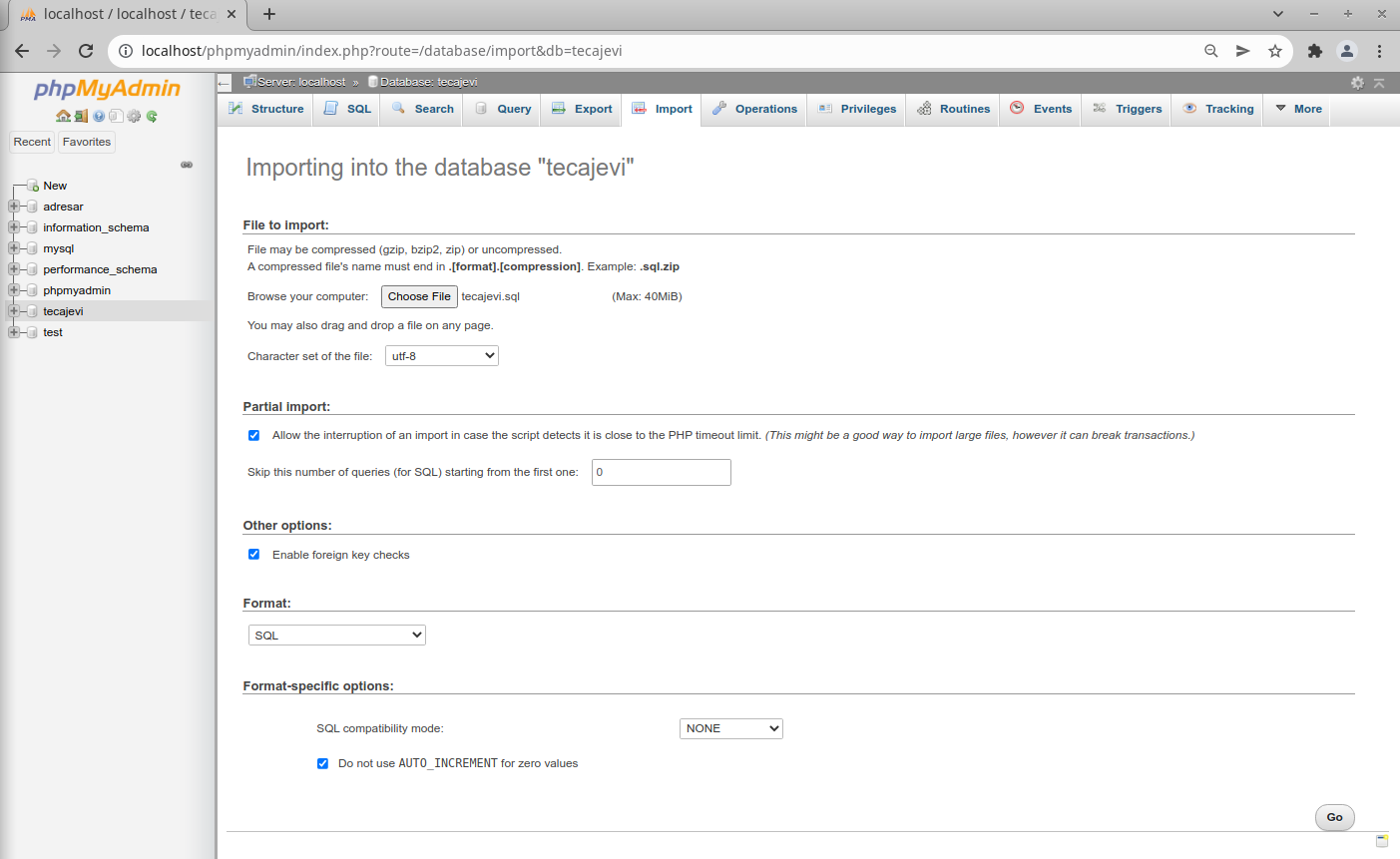 Nakon toga se automatski obavlja uvoz podataka i, ako nema pogrešaka prilikom uvoza, dobivamo poruku o uspješno uvezenim podacima: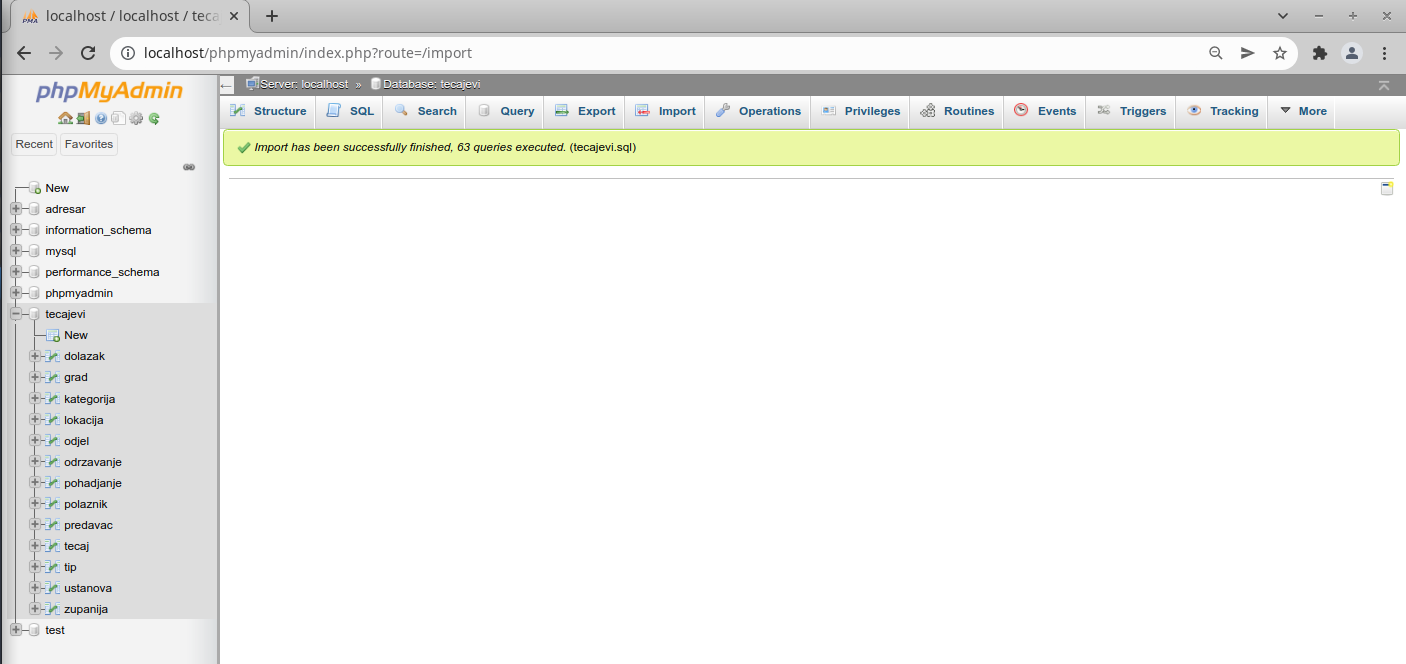 Vježba 3.1 – Stvaranje baze podataka pomoću aplikacije phpMyAdminU vježbi se stvara baza podataka adresar koja će se upotrebljavati za spremanje podataka.Pokrenite servis XAMPP.  Pokrenite aplikaciju phpMyAdmin tako da u web-preglednik upišete adresu http://localhost/phpmyadmin/. Stvorite novu bazu podataka. Upišite ime baze u polje za unos teksta (ispod natpisa Create database). Baza će se zvati adresar. Za collation baze odaberite vrijednost utf8_general_ci. Pritisnite tipku Create.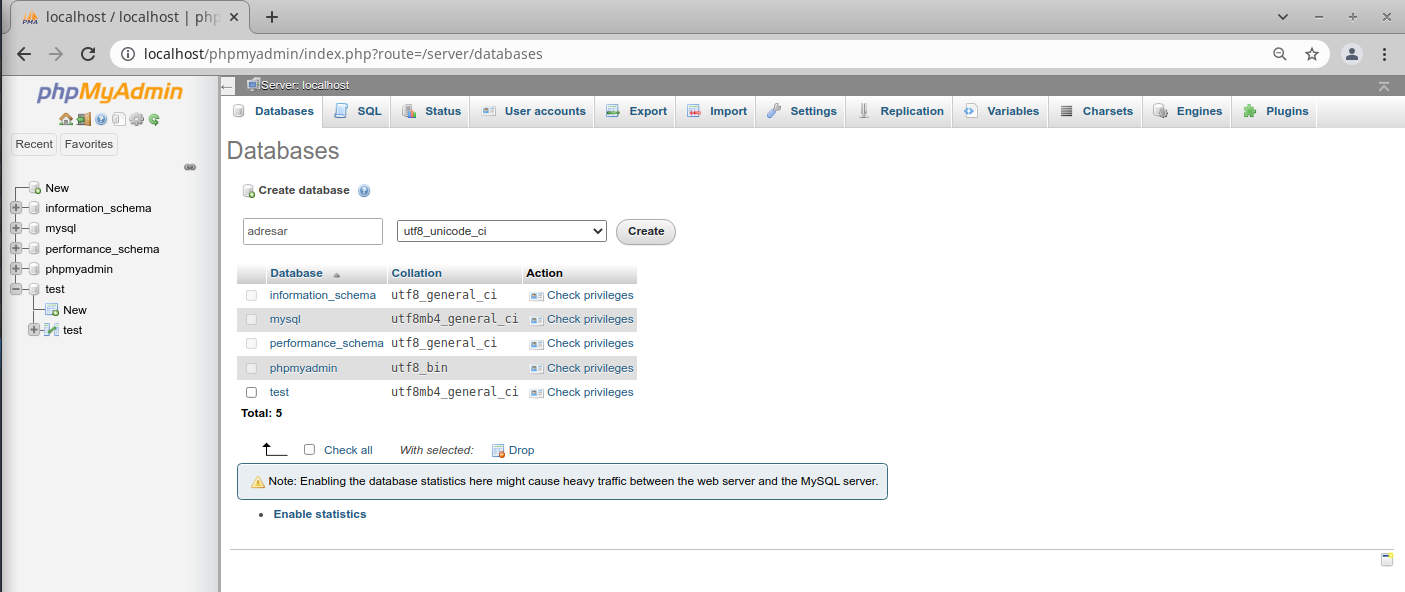 Ako je sve u redu, prikazat će se poruka Database has been created.Stvorite novu tablicu u bazi podataka. Ispod natpisa Create table upišite ime tablice te pritisnite tipku Go.   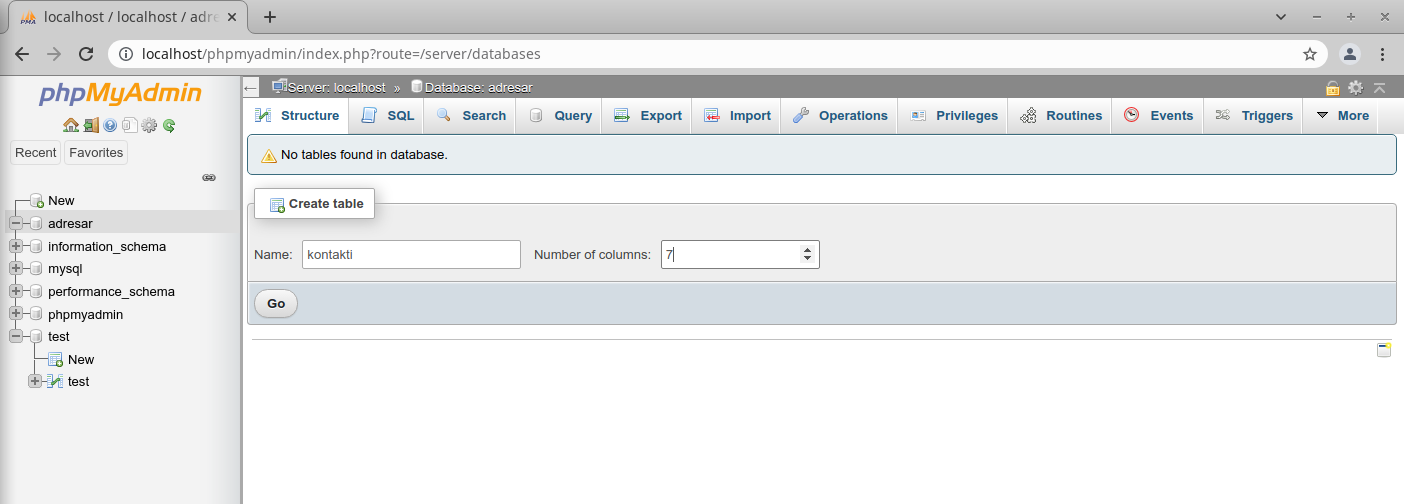 Tablica će sadržavati sljedeća polja:Prvo polje Id služit će kao identifikator u bazi podataka (primarni ključ). Vrijednost ovog polja definirat će na jedinstven način redak u tablici i neće postojati dva retka s istom vrijednosti polja Id. Id će biti cijeli broj (INT). Pri unosu novog retka u bazu podataka retku će se dodijeliti sljedeći slobodni broj kao Id. Prvi redak tako će imati Id jednak 1, drugi 2 i tako dalje.U polja Ime, Adresa, Grad i Email zapisivat će se vrijednosti unesene u obrazac za unos adrese.  Budući da su to tekstualni podaci, koristit ćemo se tipom podatka VARCHAR koji služi za zapisivanje niza znakova. Kao maksimalnu duljinu zadat ćemo 50 znakova, osim za adresu za koju ćemo kao maksimalnu duljinu zadati 200 znakova.Za polja Spol i Prijatelj koristit ćemo se tipom podatka CHAR. Podatke za Spol zapisivat ćemo kao vrijednosti „M“ za muški i „Ž“ za ženski spol, za što nam trebaju dva znaka (jer je slovo Ž u kôdnoj stranici utf-8 prikazano pomoću dvaju znakova). U polje Prijatelj upisat ćemo vrijednosti „Da“ i „Ne“, za što nam također trebaju dva znaka. Upišite nazive polja iz gornje tablice i odaberite odgovarajući tip podatka u listi za odabir. Za tekstualna polja upišite i odgovarajuću duljinu. Na polje Id postavite primarni ključ odabirom PRIMARY pod opcijom index. Također za polje Id odaberite auto_increment pod opcijom A_I. Tako će se vrijednost polja Id automatski povećavati za svaki novi redak. Pritisnite tipku Save.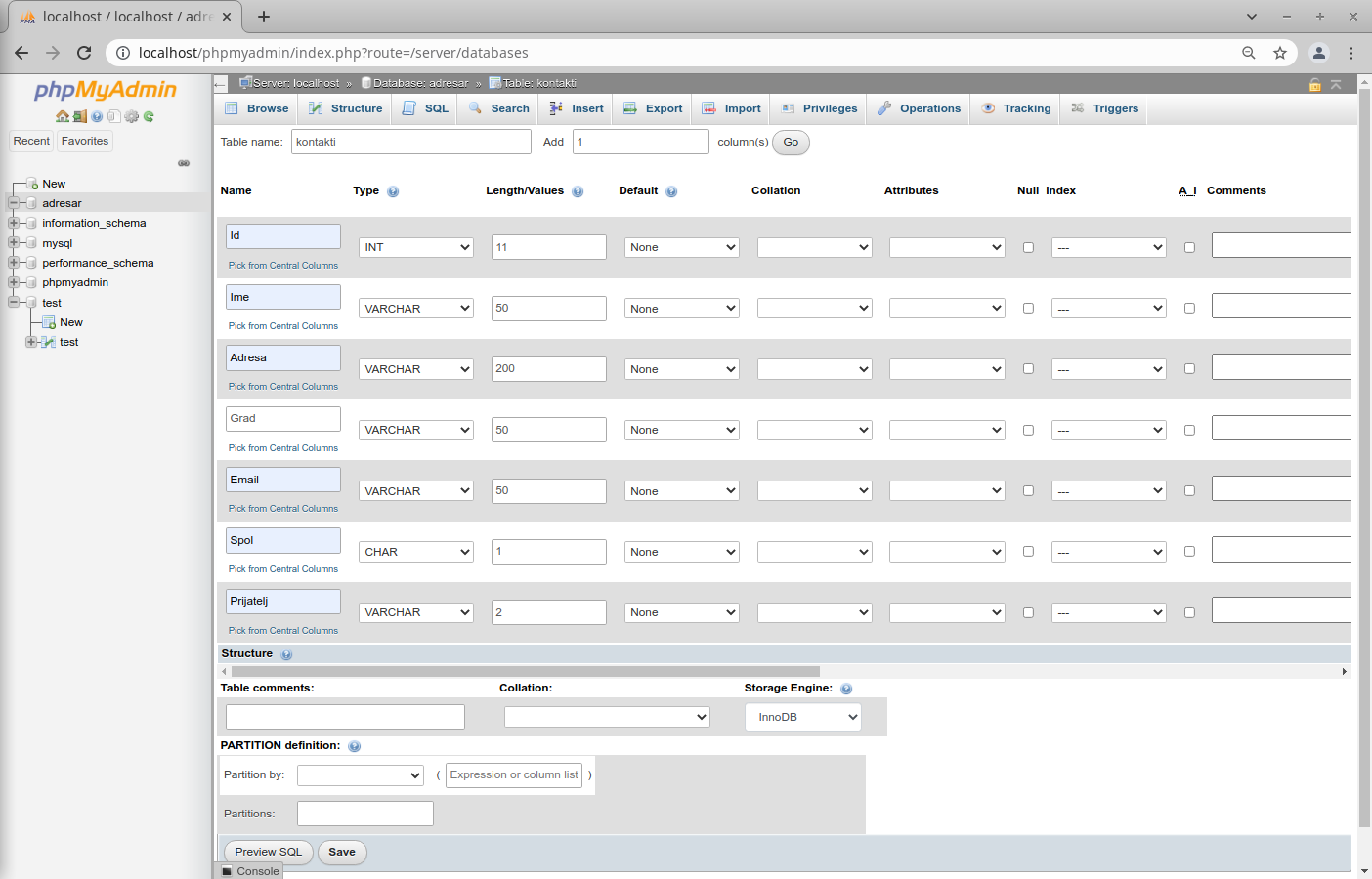 Pritisnite naredbu Insert (u zaglavlju aplikacije). U stupac Value upišite ime, adresu i ostale podatke navedene u slici dolje. Za polje Id nemojte ništa upisivati. Pritisnite tipku Go.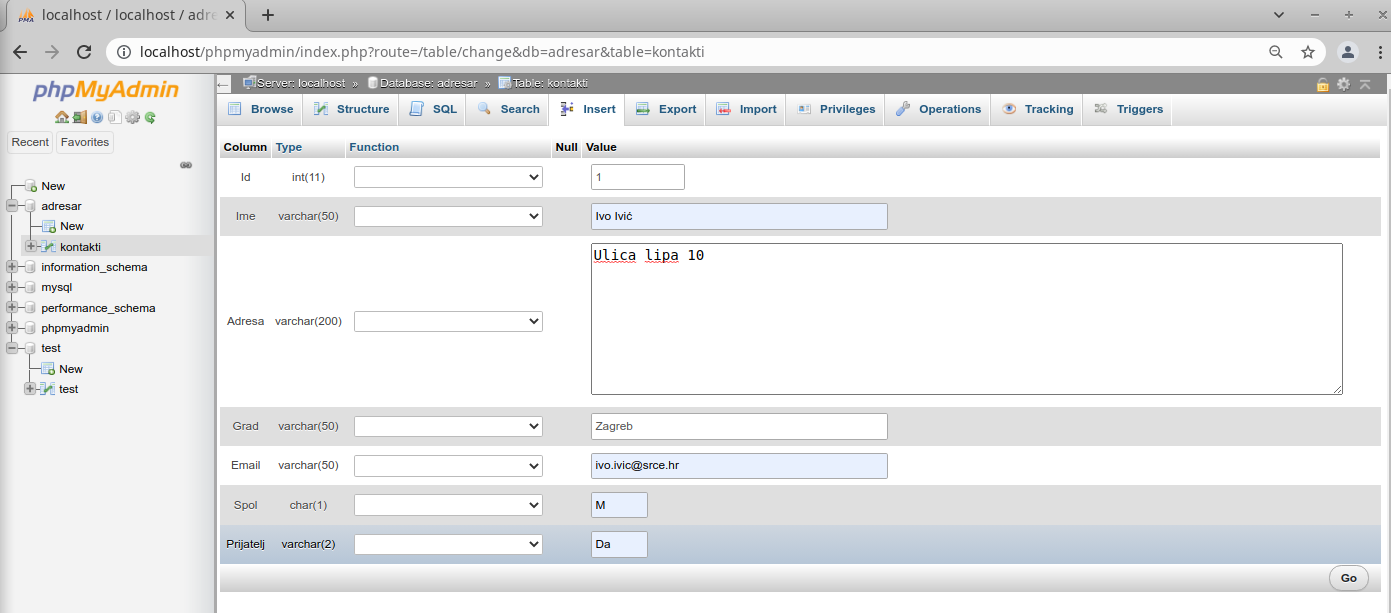 Primjećujete da je uneseni redak automatski dobio 1 kao vrijednost polja Id.Pritisnite na naredbu SQL u zaglavlju aplikacije. Otvara se sučelje za postavljanje SQL upita nad odabranom bazom podataka.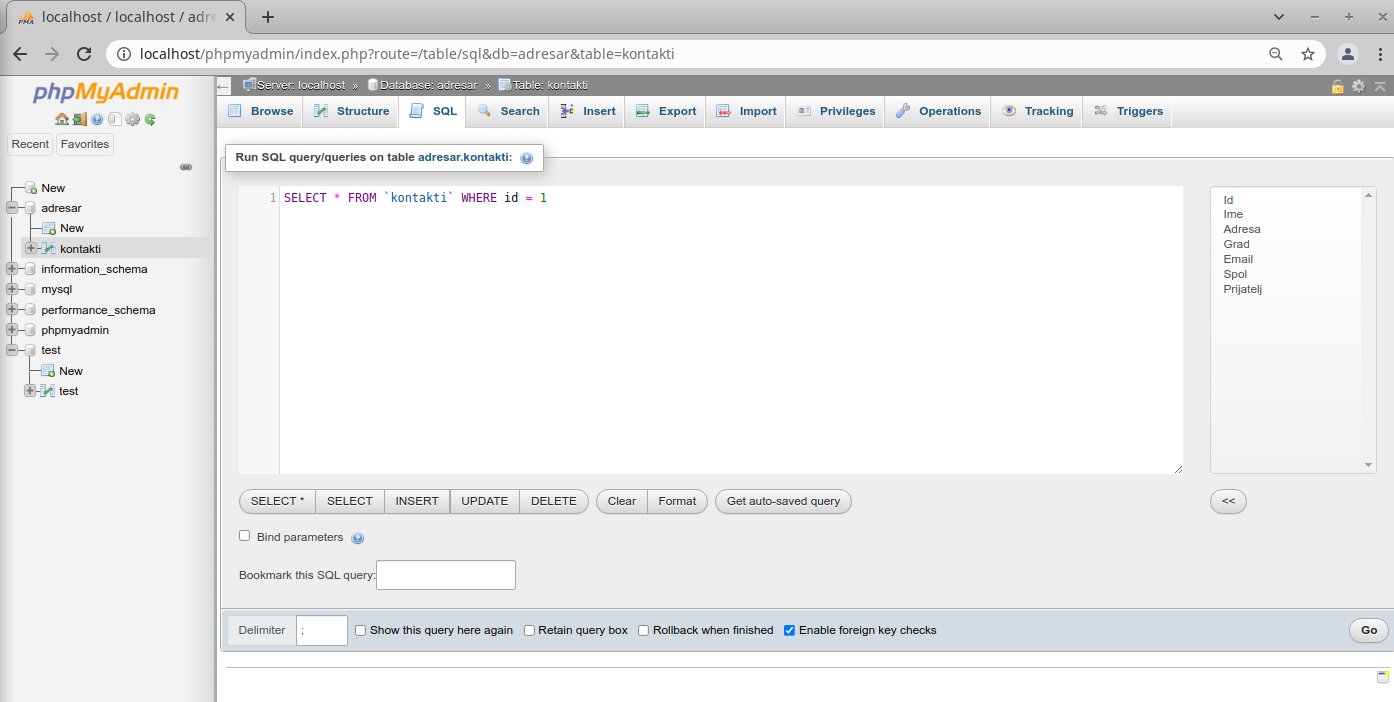 Upišite upit „SELECT * FROM kontakti WHERE Id = 1“ i pritisnite Go.4. Varijable i operacije nad njimaOsnovna svrha svakog sustava za upravljanje bazama podataka mogućnost obrade i pohrane podataka. Metode koje se koriste ovise o samom sustavu za upravljanje i verziji PHP-a, a za spremanje i dohvat podataka iz baze koriste se varijable. Za rad s vrijednostima varijabli koriste se operatori koji su zapravo simboli računskih operacija koje se izvode nad varijablama (pridruživanje, aritmetičke operacije, operacije usporedbe i drugo).4.1. VarijableVarijable se u programskim jezicima koriste kao privremeni spremnici za pohranjivanje vrijednosti. Vrijednosti koje se spremaju u varijable mogu biti različitog tipa podataka, što znači da mogu biti tekstualne, brojčane, logičke ili drugog tipa.PHP podržava sljedeće osnovne tipove podataka:logički (Booleov) tip podatka – true, falsecjelobrojni – 1, 2, 123, -46… decimalni –  3,1459, -234,2045tekstualni (niz znakova) – „a“, „Danas je lijep dan“Složeni tipovi podataka u jeziku PHP su:niz – podatak koji sadrži više povezanih vrijednostiobjekt – složeni tip podatka koji predstavlja objekt iz stvarnog svijeta (može sadržavati podatke jednostavnog i složenog tipa, ali i funkcije)Postoje i dva specijalna tipa:resource – vrijednost koju vraća neka funkcija (npr. memorijska adresa, datoteka, skup zapisa iz baze podataka)NULL – tip koji poprima varijabla kojoj nije pridružena vrijednost.Za razliku od većine drugih programskih jezika, varijablu u PHP-u prije uporabe nije potrebno deklarirati, odnosno nije potrebno definirati tip varijable, već je dovoljno navesti samo njezino ime i pridružiti joj neku vrijednost. Varijabla će sama poprimiti odgovarajući tip podatka ovisno o pridruženoj vrijednosti.Tijekom uporabe varijable može se promijeniti njen tip, ali to nije preporučeno jer bi moglo dovesti do pogrešaka u pisanju programa. Ispred svake varijable u jeziku PHP navodi se znak $. Imena varijabli (identifikatori) mogu sadržavati slova, brojke ili podvlaku ( _ ), a prvi znak (poslije $, naravno) može biti samo slovo ili podvlaka. Primjeri ispravnih i neispravnih imena varijabli dani su u tablici:U imenima varijabli razlikuju se velika i mala slova, tako da $mojaVarijabla i $mojavarijabla neće biti prepoznate kao ista varijabla. 4.2. KonstanteVrijednost spremljena u varijabli može se mijenjati tijekom izvođenja programa. Konstanta je identifikator, naziv varijable koja se ne mijenja unutar skripte u kojoj je definirana. Može sadržavati vrijednosti kao i varijabla, ali se ta vrijednost ne može mijenjati jednom kada se deklarira. Vrijednost se konstantama dodjeljuje preko funkcije define koja sadrži dva parametra: ime konstante i njezinu vrijednost. Dodjela vrijednosti za tekstualnu vrijednost izgleda ovako:Naziv konstante obično se piše velikim slovima, iako to nije obavezno, ali ovakav način označavanja omogućava lakše razlikovanje konstanti i varijabli. Također, ispred imena konstante nije potrebno stavljati znak „$“. Time je olakšano i korištenje vrijednosti konstante, koja se poziva samo imenom.Jednom kada se konstanta definira, ona se u programu ne može promijeniti niti izbrisati.4.3. Pridruživanje vrijednosti varijabli	Kada varijabli $varijabla želimo pridružiti neku vrijednost, pišemo sljedeći izraz: U ovom primjeru pridruživanja znak = je operator pridruživanja. S lijeve strane operatora nalazi se naziv varijable, a s desne strane može se nalaziti konstantna vrijednost, neki izraz (npr. tekstualni, aritmetički), ili se poziva određena funkcija.U sljedećem primjeru imamo pridruživanje tekstualnih izraza varijabli:Kada se varijabli pridružuje tekstualni izraz, uvijek se koriste ili jednostruki ili dvostruki navodnici.Dodjela vrijednosti za cjelobrojnu vrijednost izgleda ovako:Dodjela vrijednosti decimalnog tipa izgleda ovako (koristi se decimalna točka, a ne zarez):Moguće je i korištenje eksponencijalnog zapisa:Varijabla ima vrijednost 1.2 * 1023. Oznaka za eksponent(e) može se pisati i malim i velikim slovom.Vrijednosti varijabli koje sadrže logički tip podataka također nisu osjetljive na razliku između malih i velikih slova. Ovako izgleda dodjela vrijednosti varijabli logičkog tipa:Dodjeljivanje vrijednosti varijabli može se izvršiti i na način da se varijabli pridruži vrijednost druge varijable:4.4. Aritmetički operatoriOsnovni aritmetički operatoriNad varijablama brojčanog tipa podataka moguće je obavljati razne aritmetičke operacije. Pregled aritmetičkih operatora dostupnih u jeziku PHP dan je u tablici: Računanje zbroja vrijednosti dviju varijabli izgleda ovako:Na desnoj strani u naredbi pridruživanja može se naći i složeniji aritmetički izraz: Prioritet aritmetičkih operacijaPrilikom izvršavanja operacije se neće izvršavati redoslijedom kojim su napisane, već prema prioritetu aritmetičkih operacija. Prioritet osnovnih aritmetičkih operacija dan je u tablici:Dakle, u gornjem primjeru najprije bi se izračunao umnožak vrijednosti varijabli $a i $b, a zatim bi se ta vrijednost zbrojila s 2.Ako želimo drugačiji redoslijed izvršavanja operacija, možemo koristiti zagrade, koje su korisne i radi povećavanja čitljivosti aritmetičkog izraza. Primjer dolje dao bi drugačiji rezultat od gornjeg primjera jer bi se prvo izvršila operacija zbrajanja:Operatori uvećanja i umanjenja za 1U jeziku PHP postoje i operatori uvećanja i umanjenja za 1. Pregled tih operatora dan je u tablici:Vrijednost varijable može se povećati za 1 na ovaj način: Ili se može zamijeniti kraćim izrazom:Složeni operatori pridruživanjaUz jednostavan operator pridruživanja (=), postoje i složeni operatori pridruživanja. Varijabla se može povećati za neku vrijednost na ovaj način:a može se napisati i jednostavnije pomoću operatora += :Složeni operatori pridruživanja postoje za sve osnovne aritmetičke operacije:4.5. Spajanje znakovnih nizovaViše znakovnih nizova moguće je pretvoriti u jedan koristeći se operatorom spajanja. Kao operator spajanja koristi se znak . (točka).Rezultat je ispisani tekst „IvanIvić". Ako se između imena „Ivan“ i prezimena „Ivić“ želi umetnuti razmak, to se može učiniti ovako:Kada se koristi kombinacija PHP elemenata s drugim web-tehnologijama, ponekad može doći do problema s dvostrukim navodnicima, pa je preporučljivo koristiti apostrofe.I za operator . može se koristiti skraćeni način pridruživanja:4.6. Pridruživanje i ispis vrijednosti varijabli iz obrascaOtvorimo obrazac  SpremiAdresu.php u programu Brackets (u mapi „…\D351\primjeri\poglavlje4\“)Unutar PHP oznaka varijablama ćemo pridružiti vrijednosti kojima će dohvatiti podatke iz obrasca UnosAdrese.php i dodati kôd za ispis podataka:Varijablama ćemo prilikom ispisa pridružiti odgovarajući tekst.U jeziku PHP varijabla se može direktno napisati unutar navodnika, a rezultat će biti isti kao da je upotrijebljen operator spajanja.No, ako se varijabla napiše unutar jednostrukih navodnika, ispisat će se doslovan sadržaj stringa, dakle neće biti ispisana vrijednost varijable, već njeno ime.Ako se unutar dvostrukih navodnika žele spojiti dvije varijable, to se može učiniti ovako:Unutar dvostrukih navodnika moguće je ispisati i razne specijalne znakove, kao i same znakove " ili $, navođenjem posebnog niza znakova. Pregled specijalnih znakova dan je u tablici:Ovako bi izgledao niz znakova koji se želi prelomiti u dva reda: Vježba 4.1 – Rad s varijablamaPokrenite program Brackets  i otvorite datoteku varijable.php u mapi „…\D351\vjezbe\vjezba4.1“. U datoteku dodajte naredbe kojima ćete varijabli $b dodijeliti vrijednost 15 i ispisati tu vrijednost (masno otisnute naredbe):Spremite datoteku i otvorite stranicu u web-pregledniku (pritiskom na tipku   ili kombinacijom tipki Ctrl + F5).   Dodajte naredbu koja računa vrijednost varijable $c tako da se vrijednost varijable $c računa kao rezultat izraza 3a – b / 2. Spremite datoteku i osvježite stranicu u web-pregledniku.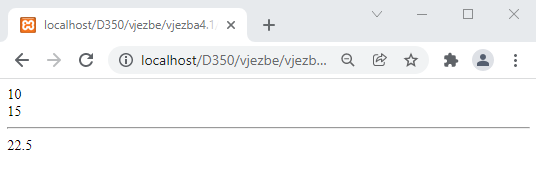 Dobiveni rezultat je 22.5Izmijenite naredbu koja računa vrijednost varijable $c. Dodajte zagrade tako da sada izraz koji se računa bude ( 3a – b ) / 2. Spremite datoteku i osvježite stranicu u web-pregledniku.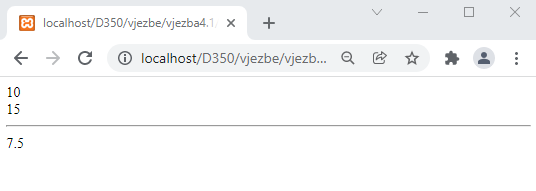 Dobivena vrijednost sada je 7.5 zato što je promijenjen redoslijed izvršavanja aritmetičkih operacija.Vježba 4.2 – Ispis podataka iz obrascaPokrenite program Brackets  i otvorite datoteku SpremiAdresu.php u mapi „…\D351\vjezbe\vjezba4.2“. U datoteku napišite naredbe kojima ćete varijablama pridružiti vrijednosti imena i adrese iz datoteke UnosAdrese.htm i koje će iste vrijednosti ispisati na ekranu:Izmijenjenu datoteku spremite. Pokrenite servis XAMPP ako nije već pokrenut.U web-preglednik upišite adresu: http://localhost/D351/vjezbe/vjezba4.2/UnosAdrese.htm  . Unesite proizvoljne vrijednosti u obrazac i pritisnite Spremi. Provjerite ispis vrijednosti.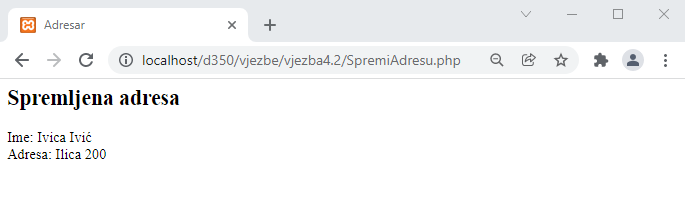 Operatori usporedbe, logički operatori i uvjetne strukture5.1. Operatori usporedbeOperatori usporedbe služe, kao što im ime kaže, za uspoređivanje vrijednosti. Rezultat koji vraća operacija usporedbe logička je vrijednost TRUE ili FALSE, ovisno o istinitosti usporedbe.PHP dozvoljava usporedbu vrijednosti različitih tipova podataka. Ako se uspoređuje brojčana vrijednost s tekstualnom, tekstualna vrijednost se pretvara u ekvivalentnu brojčanu i vrši se usporedba dviju brojčanih vrijednosti. Ako je pretvorba nemoguća, odnosno varijable nisu ekvivalentnih vrijednosti, rezultat usporedbe je FALSE.Operator identičnosti (===) služi za provjeru jesu li dvije varijable, osim što sadržavaju ekvivalentne vrijednosti, i istog tipa podataka.Sljedeći primjer prikazuje uspoređivanje vrijednosti u jeziku PHP:Pored svake naredbe, u kojoj se vrši uspoređivanje, u komentarima je dan rezultat usporedbe. Rezultat prve od tih naredbi je FALSE, a druge TRUE jer je vrijednost $a manja od vrijednosti $b. Treća naredba daje rezultat TRUE jer su vrijednosti $a i $a_tekst ekvivalentne, no četvrta naredba, koja se koristi operatorom ===, daje rezultat FALSE zato što su te dvije varijable različitih tipova podataka. Posljednja naredba daje rezultat TRUE jer je pretvorena vrijednost varijable $a_tekst manja od vrijednosti varijable $b.  5.2. Logički operatoriUz aritmetičke operacije i operacije uspoređivanja, u programskim jezicima postoje i logičke operacije. Operandi, kao i rezultati u logičkim operacijama, logičke su vrijednosti (TRUE i FALSE).  Za pisanje logičkih izraza koriste se logički operatori čiji je pregled dan u sljedećoj tablici:Operatori && i and su jednaki, baš kao i operatori || i or, samo što prvi ima viši prioritet pri redoslijedu izračunavanja logičkih izraza.Slijedi jednostavan primjer upotrebe logičkih operatora:Prva u posljednjem bloku naredbi dat će rezultat FALSE jer se negira vrijednost varijable $a. Druga će naredba dati rezultat FALSE jer je jedna od vrijednosti jednaka FALSE ($b). Treća naredba dat će rezultat TRUE jer je jedna od vrijednosti ($a) jednaka TRUE. Četvrta naredba također će dati rezultat TRUE, i to zato što je samo vrijednost ($a) jednaka TRUE, a druga je vrijednost ($b) FALSE.Kod slaganja složenijih logičkih izraza također se, kao i kod aritmetičkih izraza, mogu koristiti zagrade za promjenu redoslijeda izvršavanja, ali i radi bolje čitljivosti izraza. Uz vrijednosti varijabli $a i $b kao u prethodnim primjerima druga naredba u gornjem primjeru dala bi rezultat FALSE. 5.3. Jednostavne uvjetne struktureU svim programskim jezicima, pa tako i u skriptnom jeziku PHP, postoje uvjetne strukture koje se koriste za ispis podataka zavisno od postavljenog uvjeta. Ovisno o tome je li neki logički uvjet ispunjen (odnosno je li njegova vrijednost TRUE ili FALSE) neke naredbe će se izvršiti ili neće.If strukturaJednostavna uvjetna struktura ima ovakav oblik:  Nakon ključne riječi if u zagradama se navodi uvjet (može biti logička vrijednost, varijabla ili logički izraz). Unutar vitičastih zagrada navode se naredbe koje će biti izvršene ako je uvjet ispunjen.U sljedećem primjeru rečenica „a je veće od b“ ispisat će se samo ako je vrijednost $a doista veća od vrijednosti $b.Ako se unutar vitičastih zagrada nalazi samo jedna naredba, zagrade se mogu i izostaviti:If – else strukturaDodavanjem ključne riječi else mogu se odrediti naredbe koje će biti izvršene ako uvjet nije ispunjen:Ako je vrijednost $a veća od vrijednosti $b, u sljedećem primjeru ispisat će se jedna poruka, a u suprotnom (ako je manja ili jednaka) ispisat će se druga.5.4. Složene uvjetne struktureU složenijim situacijama moguće je ispitati više uvjeta prije nego što se izvrši neka naredba. If – elseif strukturaJednostavna uvjetna struktura može se proširiti dodavanjem novog uvjeta, uz korištenje ključne riječi elseif.U slučaju da je prvi uvjet ispunjen izvršava se prva naredba. Ako prvi uvjet nije ispunjen, provjerit će se je li drugi uvjet ispunjen i, ako jest, izvršava se druga naredba. Ako nijedan uvjet nije ispunjen, izvršava se treća naredba.Sljedeći primjer će ispisati odgovarajuću poruku za svaki od triju slučajeva – ako je $a veće od $b, ako je manje i na kraju ako su vrijednosti jednake.
Moguće je dodati proizvoljan broj blokova elseif:
Važno je zapamtiti da će se izvršiti naredbe uz prvi navedeni uvjet koji je istinit, a ako nijedan uvjet nije istinit, izvršavaju se naredbe unutar bloka else.  U if-elseif strukturi else blok može se i izostaviti.Switch strukturaIf – elseif struktura u kojoj svi uvjeti provjeravaju vrijednost neke varijable ili izraza može se napisati na jednostavniji način, korištenjem ključne riječi switch.Ovisno o vrijednosti izraza navedenog unutar zagrada poslije ključne riječi switch, izvršit će se naredbe koje se nalaze unutar odgovarajućeg case bloka (onoga u kojem je navedena točna vrijednost). Nakon što se pronađe točan case blok, izvršavaju se sve naredbe dok se ne naiđe na naredbu break. Ako odgovarajuća vrijednost nije pronađena, izvršavaju se naredbe navedene nakon ključne riječi default. Primjer s provjerom vrijednosti varijable $a, napisan pomoću switch strukture, izgledao bi ovako: Vrijednosti koje se ispituju mogu se grupirati. U ovom primjeru izvršit će se ista naredba ako je $a jednako 0 i ako je $a = 1: 
5.5. Ugnježđivanje uvjetnih strukturaKod ispitivanja složenih uvjeta moguće je ugnijezditi jednu uvjetnu strukturu unutar druge. Slijedi primjer takvog ugnježđivanja:U ovom je primjeru jedna provjera uvjeta ugniježđena unutar druge. Samo kad je ispunjen prvi uvjet (ako je vrijednost $pada_kisa jednaka TRUE), izvršit će se provjera drugog uvjeta.Više ugniježđenih struktura može se uvijek napisati kao jedna if-elseif struktura, ali će se pritom često izgubiti na čitljivosti. Isti primjer napisan pomoću jedne strukture izgledat će ovako:
Vježba 5.1 – Uvjetne strukturePokrenite program Brackets i otvorite datoteku index.php iz mape „…\D351\vjezbe\vjezba5.1“. U datoteku upišite sljedeće naredbe:Varijabli $a pridružuje se vrijednost 1, a nakon toga se pomoću if strukture provjerava je li vrijednost varijable manja od 10.Spremite izmjene.Pokrenite servis XAMPP ako nije već pokrenut.U web-preglednik upišite adresu: http://localhost/D351/vjezbe/vjezba5.1/ . Očekivano, ispisuje se poruka da je broj a manji od 10.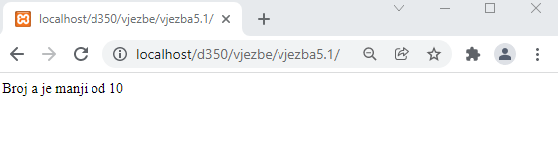 Promijenite if strukturu tako da joj dodate i else blok koji će ispisivati poruku kad $a ne bude manja od 10. Promijenite vrijednost varijable $a tako da ona sad bude 11.Osvježite stranicu u web-pregledniku. Budući da je vrijednost broja a promijenjena, ispisat će se druga poruka: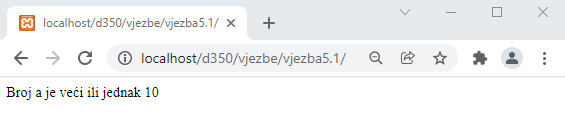 Vježba 5.2 – Uvjetne strukturePokrenite program Brackets i otvorite datoteku SpremiAdresu.php iz mape „…D351\vjezbePHP\vjezbe\vjezba5.2“. Unutar PHP skripte dodajte uvjetnu strukturu koja će temeljem odabira spola u obrascu ispisati tekstualni rezultat:Pokrenite stranicu: http://localhost/D351/Vjezba5.2/UnosAdrese.htmPopunite podatke i pritisnite Spremi.Kao rezultat ispisat će vrijednosti iz obrasca: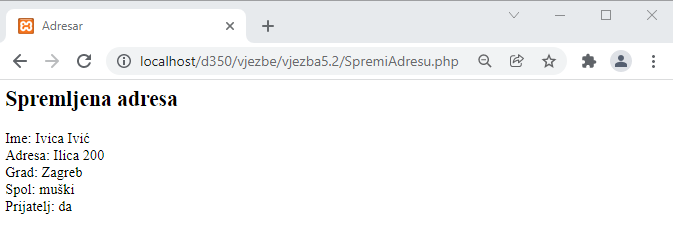 6. PetljePetlje su izrazi kojima se ostvaruje ponavljanje određene naredbe ili bloka naredbi. Dakle, nije potrebno više puta napisati naredbe koje se trebaju izvršiti više puta, već ih je dovoljno napisati unutar petlje.Naredbe će se ponavljati dok je ispunjen određeni logički uvjet.6.1. Petlja whileNajjednostavnija petlja je petlja while. Ovako izgleda njen osnovni oblik:Poslije ključne riječi while u zagradama se piše uvjet ponavljanja. Nakon njega dolazi tijelo petlje – unutar vitičastih zagrada navodi se naredba ili naredbe koje će se ponavljati dok god uvjet vrijedi. Kao i kod uvjetnih struktura, moguće je izostaviti vitičaste zagrade ako je riječ samo o jednoj naredbi. Istinitost uvjeta provjerava se svaki put prije nego što se izvrše naredbe iz tijela petlje. Nakon što uvjet prestane vrijediti, izvršavanje programa se nastavlja od prve naredbe koja slijedi nakon petlje. Ako uvjet petlje nije bio ispunjen na početku, naredbe u tijelu petlje neće biti izvršene nijednom.Istinitost uvjeta može se promijeniti kao rezultat izvršavanja naredbi u tijelu petlje ili zbog nekog vanjskog uzroka. Sljedeća petlja izvršit će se 10 puta zato što nakon 10. izvršavanja uvjet petlje više neće vrijediti: U gornjem je primjeru najprije stvorena varijabla $i, kojoj je pridružena početna vrijednost 0. Slijedi petlja čiji je uvjet ponavljanja da je $i manje od 10. Pri svakom krugu petlje (izvršavanju naredbi iz tijela petlje) najprije se ispiše vrijednost varijable $i (zajedno s razmakom), a nakon toga se varijabla $i poveća za 1. Kad se varijabla $i deseti put poveća za 1, njena vrijednost iznosit će 10 i uvjet $i < 10 više neće vrijediti. Zbog toga naredba za ispis vrijednosti više neće biti izvršena.Moguće je pojavljivanje tzv. beskonačne petlje, slučaja u kojem izvršavanje petlje neće nikada prestati jer uvjet ponavljanja neće nikada prestati vrijediti. Primjer jednostavne beskonačne petlje:Budući da je uvjet ponavljanja uvijek istinit, ova petlja nikada se ne bi prestala izvršavati.6.2. Petlja do...while Ovaj tip petlje sličan je petlji while. Naredbe u tijelu petlje izvršavat će se ako je ispunjen uvjet ponavljanja, s razlikom što će se kod petlje do...while izvršiti barem jedanput, čak i ako uvjet nije ispunjen. Razlog tome je što se uvjet ponavljanja ne provjerava prije izvršavanja naredbi iz tijela petlje, već nakon njega. Oblik pisanja petlje do...while je ovakav:Primjer ispisivanja brojeva od 0 do 9 korištenjem petlje do...while izgledat će ovako:Ako obrnemo uvjet ponavljanja petlje tako da sada $i treba biti veći, a ne manji od 10, naredbe iz tijela petlje svejedno će se izvršiti jedanput: 6.3. Petlja forPetlja for ima poseban način pisanja.U zagradi nakon ključne riječi for nalaze se tri izraza odvojena znakom ; .  pocetniIzraz je početna vrijednost petljeuvjet je uvjet ponavljanja i provjerava se prije svakog kruga petljeponavljajuciIzraz izvršava se nakon svakog kruga petlje.Svaki od tih triju izraza može se izostaviti. Ako se izostavi uvjet, petlja će se izvršavati zauvijek. Izrazi pocetniIzraz i ponavljajuciIzraz mogu sadržavati više naredbi, a u tom slučaju one su odvojene zarezima. Primjer ispisivanja brojeva od 0 do 9 pomoću petlje for izgledat će ovako:Petlja for najčešće se koristi kada je broj ponavljanja petlje zadan. U takvim slučajevima kao brojač koristi se varijabla (u gornjem primjeru $i). U početnom izrazu postavlja se početna vrijednost brojača (0), a u uvjetu konačna vrijednost brojača (10). U ponavljajućem izrazu obavlja se povećanje (ili ponekad smanjivanje) vrijednosti brojača.Iznos za koji se povećava brojač petlje naziva se još i korak petlje. Ovako bi izgledala petlja koja ima korak 2, odnosno kod koje se brojač povećava za 2 nakon svakog kruga petlje: Ova petlja će ispisati samo parne brojeve između 0 i 9.6.4. Ugnježđivanje petljiKao i uvjetne strukture, petlje se mogu ugnježđivati jedna u drugu. Unutrašnja petlja može se promatrati kao zaseban blok kôda. Sljedeći primjer pokazuje da vanjska petlja 3 puta poziva izvršavanje unutrašnje petlje, koja se izvršava 5 puta. To znači da se naredba za ispis, koja se nalazi u tijelu unutrašnje petlje, izvršava 3 x 5 = 15 puta.Naredba za ispis svaki put ispisuje vrijednost brojača vanjske petlje i vrijednost brojača unutrašnje petlje odvojenu točkom.6.5 Prijevremeni izlazak iz petljeAko je neki uvjet ispunjen, ponekad je potrebno prijevremeno završiti s izvođenjem petlje. Izvršavanje petlje može se prekinuti navođenjem ključne riječi break.U ovom primjeru petlja bi trebala ispisati brojeve od 0 do 9, ali se zbog ključne riječi break izvršavanje petlje prekida nakon što se $i poveća na 6:Također je moguće preskakanje ostatka naredbi u petlji i nastavak izvođenja petlje od sljedećeg kruga. Tome služi ključna riječ continue:U gornjem primjeru tako će biti preskočen ispis broja 6, ali će se svi brojevi nakon njega ispisati.Vježba 6.1 – Korištenje petlje forPokrenite program Brackets  i pokrenite stvaranje PHP datoteke. U datoteku upišite oznake za PHP kôd i unutar njih petlju koja će ispisati brojeve od 1 do 10:Spremite datoteku u mapu „…\D351\vjezbe\vjezba6.1“ pod nazivom indeks.php.Pokrenite servis XAMPP ako već nije pokrenut.U web-preglednik upišite adresu: http://localhost/D351/vjezbe/vjezba6.1/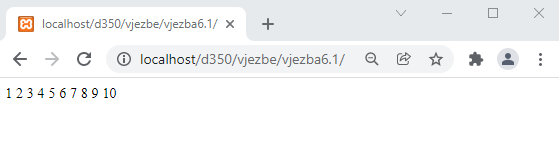 Unutar petlje, umjesto naredbe echo, dodajte još jednu petlju čiji brojač također ide od 1 do 10. U tijelu unutrašnje petlje napišite naredbu koja će ispisati umnožak brojača vanjske petlje ($i) i brojača unutrašnje petlje ($j):U tijelo vanjske petlje dodajte naredbu echo koja će ispisati HTML oznaku za novi red:Spremite datoteku.Osvježite stranicu u web-pregledniku.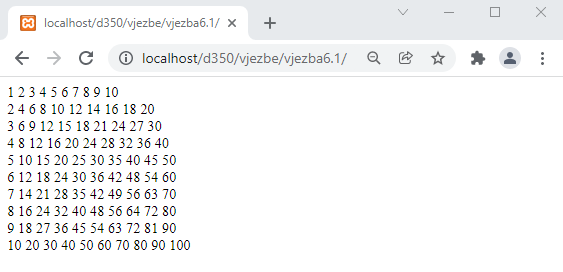 Dobiveni rezultat zapravo je tablica množenja za brojeve od 1 do 10.Izmijenite kôd tako da tablicu množenja ispišete pomoću HTML tablice:      Spremite datoteku.Osvježite stranicu u web-pregledniku.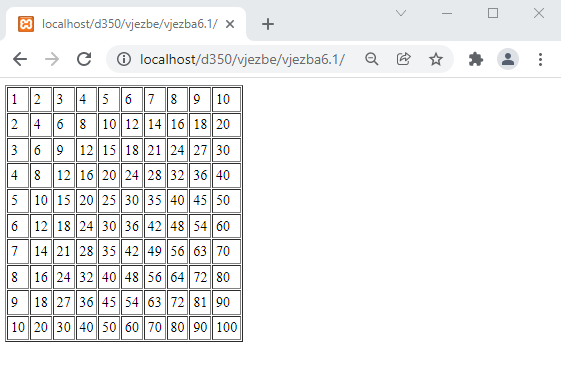 7. PHP i MySQLU ovom poglavlju bit će obrađeno komuniciranje s bazom podataka MySQL iz PHP skripte. Koraci koje je pritom potrebno napraviti su:stvaranje veze (konekcije) na MySQL odabir baze podataka na koju se spajamoizvršavanje SQL upitadohvaćanje rezultata (ako smo postavili upit SELECT)zatvaranje veze. 7.1. Otvaranje i zatvaranje veze s bazom podatakaVeza ili konekcija je termin koji se koristi u radu s bazama podataka, a označava korisnikov proces kojim se spaja na bazu podataka. Sustav za upravljanje bazama podataka MySQL postavlja predefinirani broj od 151 istovremene konekcije, što znači da korisnik koji se spoji 152. mora čekati da se zatvori neka od prethodno otvorenih veza, odnosno dobiva poruku o preopterećenju. Taj broj može se podesiti unutar konfiguracije MySQL-a.Preporučuje se da se konekcija zatvori odmah po izvršenju obrade podataka nad MySQL bazom, ali se može prekinuti po izvršenju pojedine skripte.PHP može koristiti tri načina povezivanja s bazom podataka: PDOMySQLi (objektno orijentirani)MySQLi (proceduralni).Prihvatljivi su i PDO i MySQLi, samo je razlika što PDO može raditi s 12 različitih sustava baza podataka, dok MySQLi radi samo s MySQL bazama podataka.PDO primjer komunikacije s bazom:MySQLi (objektno orijentirani) primjer komunikacije s bazom:MySQLi (proceduralni) primjer komunikacije s bazom:Za potrebe ovog tečaja mi ćemo koristiti MySQLi proceduralni način povezivanja s bazom. Za stvaranje veze koristi se funkcija mysqli_connect kojoj je potrebno zadati ime računala na kojem se baza podataka nalazi te korisničko ime i lozinku za korisnički račun koji ima pravo pristupa toj bazi podataka na sustavu MySQL. U primjerima i vježbama navedenima u ovom tečaju funkciju mysqli_connect pozivat ćemo ovako:Localhost je podrazumijevani naziv lokalnog računala, a korisničko ime „root“ i prazna lozinka preddefinirani su podaci za pristup bazi podataka. Naziv baze podataka na koji se korisnik spaja definiran je varijablom $database.Funkcija vraća identifikator veze koju je otvorila ili logičku vrijednost false u slučaju pogreške.Zatvaranje veze obavlja funkcija mysqli_close kojoj kao argument zadajemo identifikator na vezu.Na kraju, može se primijetiti da sve funkcije imaju prefiks mysqli, što znači da pripadaju biblioteci funkcija za komunikaciju s bazom podataka MySQL.Spomenuto je da funkcija mysqli_connect vraća false u slučaju pogreške. U praksi je dobro provjeravati je li spajanje na bazu podataka uspjelo, pa ako nije, treba ispisati poruku i prekinuti s izvođenjem daljnjih naredbi. U tu svrhu može se koristiti funkcija exit koja ispisuje predani tekst i prekida izvođenje skripte.Za primjer ćemo stvoriti novu PHP datoteku otvoriVezu.php u mapi „…\D351\primjeri\poglavlje6“ i u datoteku ćemo unijeti kôd koji provjerava je li spajanje na bazu podataka uspjelo:U gornjem kôdu otvorit će se veza na MySQL poslužitelj i povezati s bazom podataka. U slučaju da jedan od koraka nije bio uspješan ispisat će se poruka o grešci i prekinut će se izvođenje ostatka kôda pomoću funkcije exit.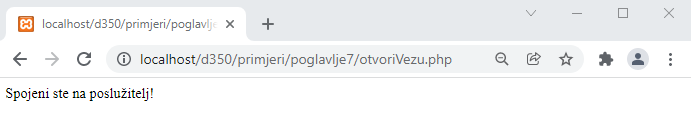 Vježba 7.1 – Povezivanje na bazu podatakaU ovoj vježbi napravit ćemo povezivanje PHP-a s bazom podatakaPokrenite program Brackets i pokrenite stvaranje PHP datoteke. U datoteku upišite ovaj kôd:Ako jedan od koraka ne uspije, izvršavanje skripte će se prekinuti uz        poruku o pogrešci za što se koristi funkcija exit. Ako stvaranje veze i       odabir baze podataka uspiju, kao rezultat vraća se identifikator veze      (varijabla $veza).Datoteku spremite u mapu „…\D351\vjezbe\vjezba7.1“ pod nazivom OtvoriVezu.php.Pokrenite servis XAMPP ako nije već pokrenut.U pregledniku pokrenite datoteku http://localhost/D351/vjezbe/vjezba7.1.Na ekranu će se prikazati sljedeće: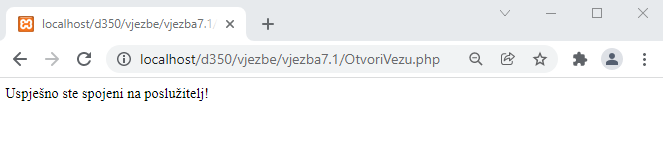 7.2. Ispis podataka iz baze podatakaDohvaćanje podataka iz baze podataka ostvaruje se uporabom SQL upita SELECT, a koji se poziva funkcijom mysqli_query. Ova funkcija kao argument prima tekst SQL naredbe. U slučaju uspješnog izvršavanja upita funkcija vraća identifikator rezultata upita, a u slučaju neuspješnog izvršavanja upita logičku vrijednost FALSE.Budući da SELECT upiti najčešće vraćaju više redaka, najbolji način za dohvaćanje podataka je čitanje jednog po jednog retka unutar petlje za što služi funkcija mysqli_fetch_array, kojoj se kao argument predaje dobiveni identifikator rezultata.Funkcija mysqli_fetch_array svakim uzastopnim pozivom vraća sljedeći redak iz rezultata, a kad dođe do kraja, vraća false te se prestaje s izvršavanjem petlje. Vrijednostima pojedinih atributa unutar retka može se pristupiti pomoću njihovih naziva (npr. $redak["Ime"]) jer je varijabla $redak zapravo asocijativno polje i služi za dohvat podataka za polje Ime . Da bi gornji upit bio uspješno obavljen, potrebno je prije pozivanje funkcije mysqli_query obaviti spajanje s bazom podataka, a odmah nakon prestanka čitanja iz baze podataka (nakon izlaska iz petlje) poželjno je zatvoriti vezu s bazom podataka.Kod upita SELECT može se, pomoću funkcije mysqli_num_rows, saznati broj redaka koji zadovoljavaju upit. Ovoj funkciji kao atribut treba predati identifikator rezultata upita.Dobra praksa je osloboditi memoriju zauzetu dohvaćenim podacima (pogotovo ako dohvaćamo veću količinu podataka) čim smo završili s njihovom obradom. Na taj način, slično kao kod zatvaranja veze, oslobađamo resurse poslužitelja za posluživanje drugih korisnika. To se obavlja pozivom funkcije mysqli_free_result kojoj također predajemo identifikator rezultata. Za primjer ćemo stvoriti novu PHP datoteku PregledAdresa.php u mapi „…\D351\primjeri\poglavlje7“ i u datoteku ćemo unijeti kôd koji će ispisati podatke iz tablice kontakti. Otvaranje veze izvest će se uključivanjem datoteke otvoriVezu.php. Kako bi se ispisali rezultati iz tablice kontakti, potrebno je u datoteci otvoriVezu.php na kraju isključiti izvršenje funkcije mysqli_close jer će se u protivnom zatvoriti veza prije nego što se napravi dohvat podataka iz tablice. 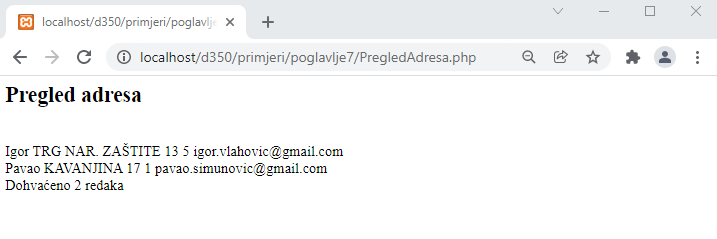 7.3. Ispis podatka koji zadovoljava uvjetZa ispis podatka koji zadovoljava neki uvjet u SQL upitu dodaje se klauzula  WHERE. Dohvat podataka možemo ostvariti uporabom funkcije mysqli_fetch_array kao u ovom primjeru: Rezultat upita bit će jedan redak iz tablice prema uvjetu postavljenom na polje Id = 1 upisanom u klauzuli where.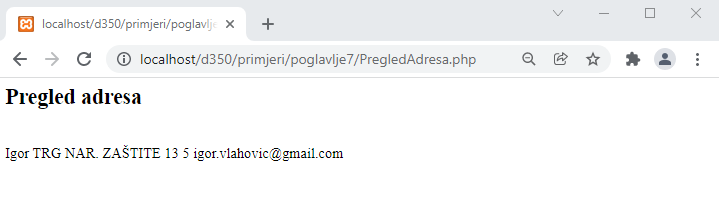 I u ovom slučaju korisno je osloboditi memoriju poslužitelja pomoću funkcije mysqli_free_result.7.4. Upis podatka u bazu podatakaUpisivanje podatka u bazu podataka vrši se pomoću naredbe INSERT, što se također izvršava pomoću funkcije mysqli_query.Skripta koja će ubaciti novi redak u tablicu polaznik izgledat će ovako:Za provjeru uspješnosti upita može se dodati provjera vrijednosti koju vraća funkcija mysqli_query. Za primjer upisa stvorit ćemo novu datoteku DodajAdrese.php u mapi „…\D351\primjeri\poglavlje7“, a kôd za unos podatak izgledat će ovako:7.5. Promjena podatka u bazi podatakaPromjena podataka u bazi podataka izvodi se naredbom UPDATE, a za izvršavanje također se koristi funkcija mysqli_query. Primjer izmjene određenog retka u bazi izgleda ovako:7.6. Brisanje podatka iz baze podatakaBrisanje podataka iz baze izvodi se naredbom DELETE koja se također izvršava pomoću funkcije mysqli_query.Primjer brisanja retka koji zadovoljava određeni uvjet izgledat će ovako:7.7. Funkcije stripSlashes i addSlashesZnakovi kao što su \, ', " i još neki mogu izazvati grešku u SQL upitu zbog njihova posebnog značenja u jeziku SQL. Ovi se znakovi mogu naći u upitu ako ih korisnik postavi zajedno s ulaznim podacima. Moguće je da korisnik pokuša upisati ime koje sadrži apostrof (npr. O'Brien). Također, njihovom manipulacijom može se izmijeniti upit, pa je moguće da ih zlonamjerni korisnik upiše u pokušaju da izbriše postojeće podatke ili da dođe do podataka koje ne bi smio vidjeti.Zbog toga je preporučljivo ukloniti te znakove iz svih podataka koji se upisuju u bazu, a upisao ih je korisnik ili su pročitani iz URL-a.Za uklanjanje (točnije, neutralizaciju) ovih znakova koristi se funkcija addSlashes, koja ispred svakog takvog znaka dodaje znak \, čime se gubi specijalno značenje koje dani znak ima u jeziku SQL. Funkcija addSlashes koristi se prilikom zapisivanja u bazu:Da bi se korisniku podaci prikazali u istom obliku u kojem ih je upisao u bazu, koristi se funkcija stripSlashes koja uklanja dodane znakove \.Vježba 7.2 – Ispis podataka iz bazeU ovoj vježbi pomoću PHP skripte ispisat ćemo podatke iz bazeU programu Brackets iz mape „…/D351/primjeri/poglavlje7“ otvorite datoteku PregledAdresa.php. Unutar oznaka za PHP kôd upišite naredbe koje će izvršiti dohvat 5 podataka iz tablice polaznik:Prva naredba je naredba include kojom se unutar kôda ove skripte uključuje i sadržaj datoteke otvoriVezu.php čime će veza s bazom podataka  otvorena. Druga naredba izvršit će upit koji vraća sve retke iz tablice polaznik, a rezultat upita bit će dostupan putem varijable $rezultat.Nakon ove naredbe dodajte sljedeći kôd:Pomoću funkcije mysqli_fetch_array u petlji će se jedan po jedan dohvaćati reci koje je upit vratio. Podaci za jedan redak bit će dohvaćani preko imena polja u bazi podataka i spremljeni u varijable. Te varijable odmah će potom biti korištene za ispis jednog retka unutar HTML tablice pomoću naredbe echo.Nakon ove petlje dodajte još i naredbe za oslobođenje rezultata i zatvaranje veze na bazu podataka:Spremite datoteku.Pokrenite servis XAMPP ako već nije pokrenut.U web-preglednik upišite adresu: http://localhost/D351/vjezbe/vjezba7.2/PregledAdresa.php.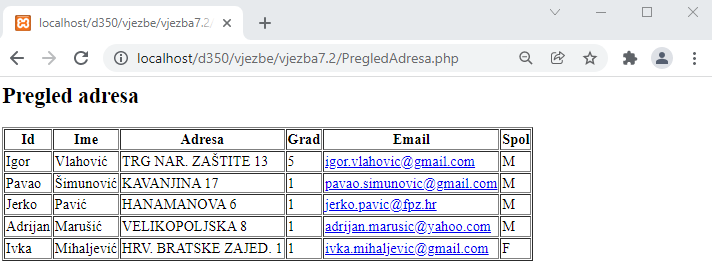 Primijetite da je ispisano 5 podataka iz tablice polaznik koja se nalazi u bazi tecajevi.Vježba 7.3 – Ispis podatka koji zadovoljavaju uvjetU ovoj ćemo vježbi u obrascu PregledAdresa.php omogućiti da se korisniku, kada pritisne određenu poveznicu u retku u tablici, otvori obrazac IzmjenaAdrese.php koji će biti popunjen samo podacima iz tog retka tablice. Otvorite datoteku PregledAdresa.php u mapi „…D351/vjezbe/vjezba7.3“ i u njoj napravite sljedeću izmjenu:Ime osobe bit će poveznica koja će voditi na stranicu IzmjenaAdrese.php, a parametar koji će se proslijediti toj stranici putem URL-a bit će Id kontakta u bazi.Spremite izmijenjenu datoteku.U programu Brackets otvorite datoteku IzmjenaAdrese.php. Ova će datoteka sadržavati obrazac u kojem će se prikazati podaci za odabranog polaznika (čija je vrijednost polja Id proslijeđena u URL-u), a ti podaci moći će se i promijeniti.Nakon oznake h2 ubacite oznake za PHP kôd i sljedeće naredbe unutar njih:Najprije se otvara veza na bazu podataka te se zatim izvršava upit SELECT koji će vratiti redak čija je vrijednost polja Id bila proslijeđena u URL-u (i pročitana iz polja $_GET).Zatim se podaci iz pročitanog retka spremaju u varijable, nakon čega se prazni rezultat upita i zatvara veza na bazu.U već postojeće elemente za prikaz podataka (input) potrebno je u atribut value dodati vrijednosti koje su pridružene varijablama, a dohvaćene su iz prethodnog obrasca:Na isti način dodat ćemo podatke za listu za odabir grada, samo što će se PHP varijable sada postaviti u atribut <option>:Podatak za email adresu pridružit ćemo atributu value:Zatim ćemo tipki za odabir pomoću koje će biti prikazan spol odabranog kontakta pridružiti vrijednosti:Unutar obrasca imamo i skriveno polje putem kojeg će se vrijednost polja Id proslijediti skripti SpremiIzmjenu.php, koja će spremiti izmijenjene podatke u bazu podataka, pa je i ovdje potrebno dodati vrijednost polja Id. Datoteku IzmjenaAdrese.php  spremite u mapu „…\D351\vjezbe\vjezbe\vjezba7.3“.Pokrenite servis XAMPP ako već nije pokrenut.U web-preglednik upišite adresu:   http://localhost/D351/vjezbe/vjezba7.3/PregledAdresa.php.Pritisnite na ime prikazanog polaznika.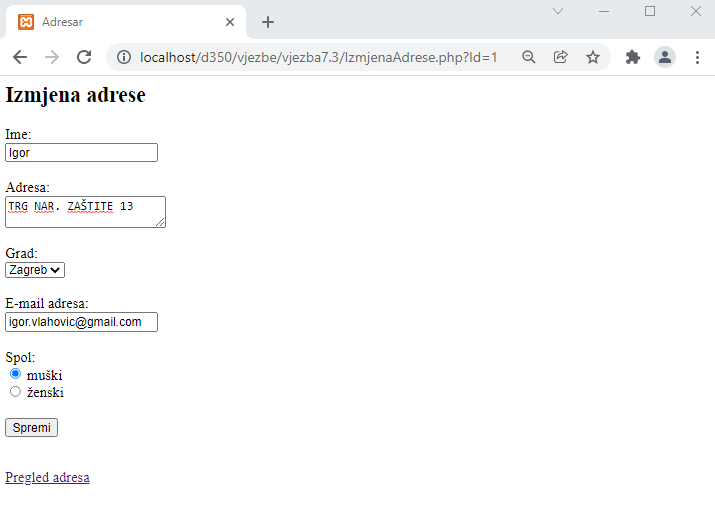 Poveznica nas je odvela na stranicu IzmjenaAdrese.php?id=1. U obrascu su prikazani podaci za redak iz tablice polaznik koji ima vrijednost polja Id jednaku 1.Vježba 7.4 – Izmjena podatka u bazi podatakaSve izmjene unesene u obrazac iz prethodne vježbe spremat će se u bazu podataka putem skripte SpremiIzmjenu.php.U programu Brackets otvorite datoteku SpremiIzmjenu.php (mapa „…\D351\vjezbe\vjezba7.3“. Unutar oznake za PHP kôd dodajte sljedeće naredbe:Naredbom UPDATE treba izmijeniti postojeće podatke u bazi podataka. Za odgovarajući redak polja će biti izmijenjena u vrijednosti koje su primljene iz obrasca.Zatim se provjerava veza s bazom podataka te se izvršava upit pomoću funkcije mysqli_query. U slučaju uspješnog ili neuspješnog izvršavanja upita ispisuje se odgovarajuća poruka. Nakon toga zatvara se veza s bazom podataka.Nakon bloka PHP kôda dodajte poveznicu za povratak na pregled adresa.Spremite datoteku u mapu „…\D351\vjezbe\vjezba7.3“.Pokrenite servis XAMPP ako već nije pokrenut.U web-preglednik upišite adresu:   http://localhost/D351/vjezbe/vjezba7.3/PregledAdresa.php.Pritisnite na ime polaznika.Izmijenite prikazane podatke i pritisnite Spremi.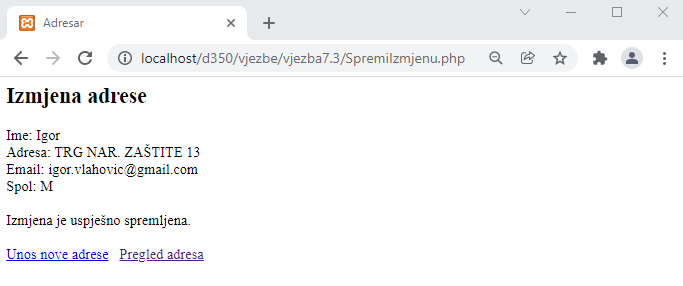 Nakon što se prikaže poruka da je izmjena spremljena, pritisnite na poveznicu Pregled adresa. Uočavate da su na pregledu adresa prikazani izmijenjeni podaci. Pokrenite aplikaciju phpMyAdmin. (U web-preglednik upišite adresu:   http://localhost/phpmyadmin/.) Uvjerite se da su podaci zaista promijenjeni u bazi.Vježba 7.5 – Upis podatka u bazu podatakaU ovoj vježbi mijenja se skripta SpremiAdresu.php tako da se novouneseni kontakt sprema u bazu podataka.U programu Brackets otvorite datoteku SpremiAdresu.php u mapi „…\D351\vjezbe\vjezba7.3“. Dodajte sintaksu za unos podataka u bazu:Najprije se unosi upit INSERT pomoću kojega će kontakt biti ubačen u bazu podataka. Primjećujete da u njemu nije potrebno navoditi vrijednost polja Id (za koje je u bazi podataka podešeno da se automatski povećava za 1, pomoću opcije auto_increment).Nakon toga se provjerava veza s bazom. Zatim se izvršava upit te se prikazuje poruka o uspjehu upita. Na kraju se veza s bazom zatvara.Spremite datoteku.Pokrenite servis XAMPP ako već nije pokrenut.U web-preglednik upišite adresu:   http://localhost/vjezbe/vjezba7.3/UnosAdrese.htm .Unesite novog polaznika i pritisnite na Spremi.Nakon potvrde o uspješno spremljenim podacima pritisnite na poveznicu Pregled adresa i uvjerite se da je novi unos prikazan u listi.Vježba 7.6 – Brisanje podatka iz baze podatakaU ovoj vježbi dodat ćemo poveznicu za brisanje pojedinog polaznika i skriptu koja će obaviti brisanje.U programu Brackets otvorite datoteku PregledAdresa.php u mapi „…\D351\vjezbePHP\vjezbe\vjezba7.3“.  Dodajte još jednu ćeliju unutar zaglavlja HTML tablice:Unutar PHP kôda koji ispisuje redak s podacima dodajte naredbu koja će ispisati ćeliju s poveznicom na skriptu za brisanje:Skripti ObrisiAdresu.php bit će, putem URL-a, proslijeđen Id polaznika kojeg treba obrisati.(Napomena: naredbu treba napisati u jednom retku.)Spremite datoteku.U programu Brackets otvorite datoteku ObrisiAdresu.php (u mapi „…\D351\vjezbePHP\vjezbe\vjezba7.3“). Nakon oznake h2 ubacite oznake za PHP kôd i sljedeće naredbe unutar njih:Prva naredba provjerava otvaranje veze. Zatim se iz polja $_GET čita Id kontakta, proslijeđen putem URL-a sa stranice PregledAdresa.php, i sprema u varijablu $id. Sljedeća naredba otvara vezu s bazom podataka, a nakon toga izvršava se upit koji će obrisati redak sa zadanim Idjem . Ako je brisanje uspjelo, ispisat će se poruka o tome. Posljednja naredba zatvorit će vezu s bazom podataka.Spremite datoteku u mapu „…\D351\vjezbePHP\vjezbe\vjezba7.3“.Pokrenite servis XAMPP ako nije već pokrenut.U web-preglednik upišite adresu: http://localhost/D351/vjezbe/vjezba7.3/PregledAdresa.php.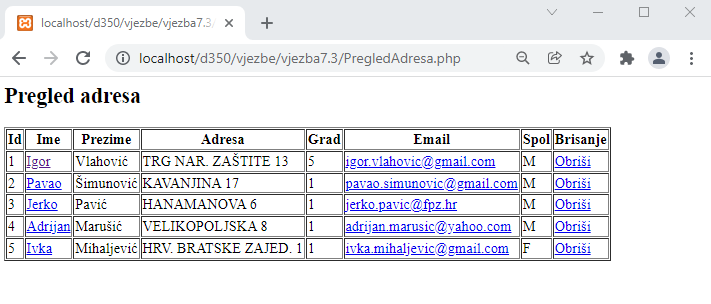 Pritisnite na jednu od poveznica za brisanje.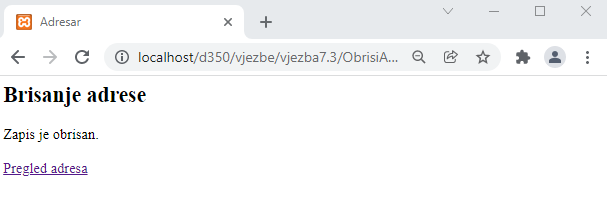 Nakon što se prikaže poruka da je brisanje uspješno obavljeno, vratite se na pregled adresa i uočite da obrisanog kontakta više nema u popisu.8. NizDosad smo se već upoznali s varijablama kojima možemo pridružiti određene vrijednosti. Za korištenje više vrijednosti odjednom programski jezici nude koncept niza. Niz je varijabla koja može sadržavati više vrijednosti odjednom, a svakoj vrijednosti (članu niza) pridružen je ključ. Pojedinom članu niza pristupa se pomoću ključa, koji može biti broj ili više znakova.Vrijednosti koje niz sadržava mogu biti bilo kojeg tipa podatka podržanog u jeziku PHP. Nizovi mogu biti jednodimenzionalni, ali i dvodimenzionalni i višedimenzionalni.8.1. Niz s brojčanim ključem (indeksom)Brojčani ključ obično je redni broj člana u nizu i tada se naziva indeksom. Uobičajeno je da brojanje članova počinje od nule, tako da je indeks prvog člana niza 0, drugog 1, trećeg 2 i tako dalje. Tablica 4.1 prikazuje primjer niza koji sadrži imena gradova.Za stvaranje niza koristi se ključna riječ array: Za pristup članu niza koristi se njegov indeks, napisan unutar uglatih zagrada. Sljedeći primjer ispisat će vrijednost člana niza s indeksom 2: Osim prilikom stvaranja niza, članovima niza moguće je i pojedinačno pridruživati vrijednosti: Niz ne mora biti prethodno stvoren pomoću ključne riječi array. U tom slučaju bit će stvoren nakon što se jednom članu polja pridruži vrijednost. Već stvoren niz nema fiksnu veličinu, odnosno moguće mu je kasnije nadodati proizvoljan broj članova. No pristup vrijednosti članu polja koji nije definiran uzrokovat će pogrešku. 8.2. Niz sa znakovnim ključemOsim broja, ključ niza može biti i znakovni niz. Ideja je da takav ključ bude naziv koji je smisleno povezan s vrijednošću člana niza. Nizovi sa znakovnim ključem nazivaju se stoga i asocijativni nizovi.Za niz koji treba sadržavati poštanske brojeve gradova ključ niza može biti naziv grada.(Tablica 4.2)Pri stvaranju niza sa znakovnim ključem za svaki član potrebno je navesti i ključ i vrijednost:Za pristup članu niza koristi se njegov ključ: Pridruživanje vrijednosti članu niza također se obavlja preko njegova ključa:8.3. Dvodimenzionalni nizDok se jednodimenzionalni niz može predstaviti kao niz vrijednosti, dvodimenzionalni niz može se predstaviti kao tablica. Član dvodimenzionalnog niza određen je dvama ključevima – po jednim za svaku dimenziju. Primjer dvodimenzionalnog niza moglo bi biti trenutno stanje u igri Križić-kružić. Budući da je riječ o nizu dimenzija 3 x 3, vrijednosti obaju indeksa (okomitog i vodoravnog) su od 0 do 2. Tablica 4.2: Niz u koje se sprema stanje u igri Križić-kružić 
(u zaglavlju i u prvom stupcu su indeksi niza)Dvodimenzionalni niz u koji se sprema gornje stanje u igri stvorit ćemo ovako:Dvodimenzionalni niz stvara se tako da se definira niz koji za članove ima jednodimenzionalan niz.Za pristup vrijednosti člana dvodimenzionalnog niza potrebno je navesti oba indeksa. Prvi indeks označava redak, a drugi stupac u kojem se nalazi član. Sljedeća naredba ispisat će vrijednost prvog člana u drugom stupcu:Na ovaj bi se način popunio preostali član niza (koji nije ni križić niti kružić):Ako se retke, umjesto brojevima 0,1 i 2, želi označiti slovima A, B i C, potrebno je stvoriti niz na sljedeći način:Sad bi postavljanje završnog križića izgledalo ovako: Moguće je definirati niz neograničenog broja dimenzija, iako nizovi s više od 3 dimenzije nemaju praktičnu primjenu. Naredba kojom se stvara trodimenzionalni niz slična je naredbi za stvaranje dvodimenzionalnog niza, samo se sada definira polje čiji je svaki član dvodimenzionalni niz. Za pristup članu trodimenzionalnog niza bit će potrebna tri indeksa.8.4. Petlja foreachPetlje se često koriste za ispis članova niza (nizovi su detaljnije opisani u poglavlju 8). Kod nizova s brojčanim ključem članovi niza mogu se ispisati pomoću petlje for, while ili do...while. Primjer ispisa članova niza korištenjem petlje for:Varijabla $i, koja se povećava za 1 u svakom krugu petlje, koristi se kao indeks za pristup članovima niza, tako da se u svakom krugu petlje ispiše po jedan član niza.Za ispis članova niza može se koristiti i petlja foreach, čija je svrha upravo to. Oblik petlje foreach je ovakav:Ova petlja obavit će naredbe unutar tijela petlje jedanput za svakog člana niza $polje, a vrijednost trenutnog člana niza bit će u varijabli $vrijednost. Moguće je dobiti i ključ trenutnog člana tako da se petlja foreach napiše na ovakav način:Ključ trenutnog člana bit će u varijabli $kljuc.Na ovaj bi se način ispisali članovi polja korištenjem petlje foreach:Ako je uz vrijednost člana potrebno ispisati i njegov ključ, to je moguće učiniti kao u ovom primjeru:Upotrebom petlje foreach na ovaj način nije moguće izmijeniti vrijednost člana niza. Razlog tome je što se u svakom krugu petlje stvara kopija člana niza i smješta u varijablu $broj. Izmjena te varijable neće se odraziti na vrijednost člana niza. 8.5. Ugnježđivanje petljiKao i uvjetne strukture, i petlje se mogu ugnježđivati jedna u drugu. Unutrašnja petlja može se promatrati kao zaseban blok kôda. Sljedeći primjer pokazuje da vanjska petlja 3 puta poziva izvršavanje unutrašnje petlje, koja se izvršava 5 puta. To znači da se naredba za ispis koja se nalazi u tijelu unutrašnje petlje izvršava 3 x 5 = 15 puta.Naredba za ispis svaki put ispisuje vrijednost brojača vanjske petlje i vrijednost brojača unutrašnje petlje odvojene točkom.Pomoću dviju ugniježđenih petlji mogu se ispisati članovi dvodimenzionalnog polja:Dvodimenzionalno polje može se ispisati i pomoću dviju ugniježđenih petlji foreach:Vježba 8.1 – Nizovi Pokrenite program Brackets i pokrenite stvaranje PHP datoteke. U datoteku upišite oznake za PHP kôd i unutar njih sljedeću naredbu koja će stvoriti niz BrPoste, koji će služiti za spremanje brojeva pošti:U datoteku upišite sljedeće naredbe, koje će ispisati pojedine gradove i pripadajuće brojeve pošti:Datoteku spremite u mapu „…\D351\vjezbe\vjezba8.1“ pod nazivom index.php.Pokrenite servis XAMPP ako nije već pokrenut.U web-preglednik upišite adresu: http://localhost/vjezbe/vjezba8.1/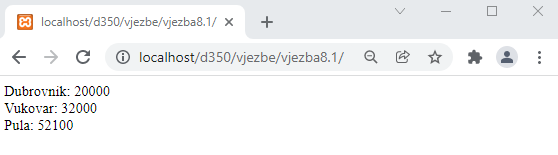 Vježba 8.2 – Ispis niza s podacima iz tabliceU programu Brackets stvorite datoteku index.php u mapi „…\D351\vjezbePHP\vjezbe\vjezba8.2“.Dodajte naredbu koja stvara niz tako da stvoreni niz ima znakovni ključ koji će biti naziv pošte.Naredbe koje ispisuju rezultat također je potrebno promijeniti: Spremite datoteku.Pokrenite servis XAMPP ako već nije pokrenut.U web-preglednik upišite adresu: http://localhost/vjezbe/vjezba8.2/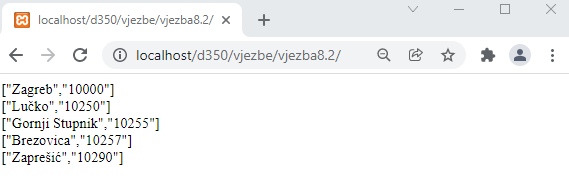 Ispisat će se naziv i pripadajući brojevi prvih 5 pošta iz niza kojem su pridruženi podaci iz tablice.Dodatna vježba – Dvodimenzionalno poljeU programu Brackets stvorite novu datoteku index.php. U datoteku upišite oznake za PHP kôd i unutar njih naredbu koja će stvoriti dvodimenzionalno polje ocjene. Polje će služiti za spremanje ocjena nekoliko učenika:Za pristupanje ocjeni sad su potrebna dva ključa – ime učenika i naziv predmeta. Dodajte naredbe koje će izračunati prosjek za svakog pojedinog učenika:Izvan oznaka za PHP kôd dodajte HTML oznake za tablicu i zaglavlje tablice. Zaglavlje će sadržavati nazive predmeta i tekst „Prosjek“.Poslije zaglavlja u tablicu dodajte tri retka koji će sadržavati ime učenika, ocjene iz pojedinih predmeta i učenikov prosjek. Sve osim imena učenika bit će ispisano iz PHP-a pomoću naredbe echo, za što je potrebno unutar svake oznake td umetnuti oznake za PHP kôd:Datoteku spremite u mapu „…\D351\vjezbePHP\vjezbe\vjezba8.3“.Pokrenite servis XAMPP ako već nije pokrenut.U web-preglednik upišite adresu: http://localhost/vjezbe/vjezba8.3/ . Konačni rezultat izgledat će ovako: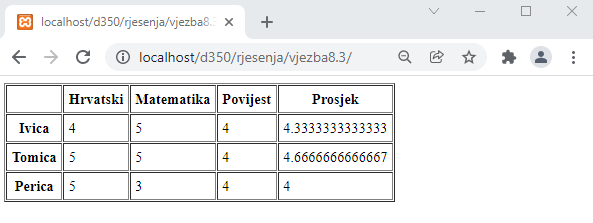 9. FunkcijeAko bismo željeli pojedine naredbe ili set naredbi koristiti nekoliko puta unutar aplikacije ili pojedine skripte a da ih ne moramo svaki put pisati, možemo ih napisati jednom unutar funkcije i pozvati kada nam zatreba. Osim što time postižemo uštedu vremena, smanjujemo i mogućnost pogreške i jednostavnije je kasnije mijenjanje kôda jer se mijenja samo na jednom mjestu. Funkcije mogu primati određene podatke (argumente funkcije) kojima će se koristiti u svom radu. Funkcije također mogu vratiti izračunatu vrijednost kao rezultat. 9.1. FunkcijeFunkcije se pišu tako da se navede ključna riječ function, a nakon nje dolazi ime funkcije i par okruglih zagrada. Poslije njih u vitičastim zagradama pišu se naredbe koje će funkcija obaviti:Za imenovanje funkcija vrijede ista pravila kao i za imenovanje varijabli: mogu se koristiti slova, brojevi i povlaka (_), a ime funkcije može početi slovom ili povlakom. Ime funkcije ne smije biti jednako imenu već postojeće funkcije u istoj datoteci, imenu ugrađene funkcije ili ključnoj riječi PHP-a jer će stvoriti pogrešku pri pozivanju skripte.Jednostavna funkcija koja će ispisati neki tekst izgledat će ovako: Poziv te funkcije izgledat će ovako:Da bi se funkcija mogla pozvati, definicija funkcije mora se nalaziti u istoj datoteci kao i poziv funkcije. Nije nužno da definicija funkcije u datoteci bude napisana prije njena poziva.9.2. Funkcije s argumentimaPrilikom poziva funkciji se mogu predati određeni podaci koje će ona upotrijebiti. Ti podaci nazivaju se argumentima ili parametrima funkcije i moraju se navesti prilikom definicije funkcije: Prilikom navođenja argumenata navodi se samo njihovo ime, a ne navodi se tip podatka. Primjer funkcije koja prima dva argumenta:Ova funkcija pomnožit će dva zadana broja i ispisati njihov umnožak. Njen poziv izgledat će ovako:Predefinirani argumentiPri pozivu funkcije uvijek se moraju navesti svi argumenti. Iznimka su predefinirani argumenti čije se vrijednosti zadaju prilikom definicije funkcije. U ovom se primjeru kao predefinirana vrijednost argumenta $b zadaje 2:Predefinirani argumenti funkcije mogu se, ali i ne moraju, navesti prilikom poziva. Ako se predefinirani argument ne navede, koristi se njegova unaprijed zadana vrijednost: U gornjem primjeru se predani broj množi s 2 ako se ne navede drugi argument. Prijenos argumenata po vrijednostiNajčešći način prijenosa argumenata funkciji je prijenos po vrijednosti, kod kojeg se vrijednost argumenta kopira u novu varijablu.U sljedećem primjeru funkcija Povecaj povećava predanu vrijednost za 1. Moglo bi se očekivati da će nakon povratka iz funkcije vrijednost varijable $broj biti uvećana za 1, ali to se ne događa.Razlog tome je što funkcija dobiva kopiju vrijednosti, a ne originalnu varijablu te izmjena varijable u funkciji nema utjecaja na vrijednost originalne varijable.9.3. Ispis rezultata funkcijeIspis rezultata funkcije može se ostvariti upotrebom ključne riječi return.Funkcija koja množi dva broja i vraća rezultat množenja pomoću ključne riječi return izgledat će ovako: Poziv te funkcije izgledat će ovako:Ključna riječ return označava izlazak iz funkcije. Ako se iza nje nalazi još neka naredba, ona neće biti izvršena. Ključna riječ return može se koristiti i za izlazak iz funkcije bez vraćanja rezultata:Ako se funkciji IspisiTekst u gornjem primjeru preda prazan znakovni niz, ona neće ispisati ništa jer će se izvršavanje funkcije prekinuti prije naredbe echo.9.4. Ugnježđivanje funkcija Funkciju je moguće pozvati iz druge funkcije. U sljedećem primjeru funkcija Kvadriraj ne obavlja množenje sama, već se za to koristi funkcijom Mnozi.Funkcija može pozvati samu sebe. Takva funkcija naziva se rekurzivnom funkcijom. Klasičan primjer takve funkcije je ispis brojeva od 1 do 10 .9.5. Uključivanje vanjskih datoteka u kôd Ako je potrebno pozvati funkciju unutar neke druge skripte u aplikaciji, nije potrebno ponovno pisati funkciju, već se u novoj skripti samo pozove datoteka u kojoj je funkcija napisana.Funkcija za množenje dvaju brojeva može se napisati u zasebnoj datoteci koja se može zvati mnozenje.php:    Da bi se funkcija pozvala u nekoj drugoj skripti, potrebno je upotrebom naredbe include u kôd trenutne skripte uključiti datoteku u kojoj se funkcija nalazi: Datoteka se može uključiti i upotrebom naredbe require:Razlika između naredbi include i require je u načinu reagiranja na pogreške. Ako se dogodi pogreška prilikom izvršavanja naredbi iz datoteke uključene pomoću naredbe include, ispisat će se poruka o pogrešci, ali će skripta nastaviti s izvođenjem. Kod naredbe require u tom bi se slučaju prekinulo i izvršavanje skripte u koju je datoteka uključena. Upotreba naredbi include i require nije ograničena samo na uključivanje datoteka koje sadrže funkcije. Pomoću njih moguće je uključiti datoteke koje sadrže PHP naredbe, HTML kôd ili običan tekst. Bitno je zapamtiti da će sadržaj uključene datoteke biti umetnut u skriptu na mjesto poziva naredbe include odnosno require.9.6. Doseg varijabli Varijable smo već obrađivali u prethodnim poglavljima i poznato nam je njihovo djelovanje unutar skripti. Upotreba varijabli posebno dolazi do izražaja kada se koriste funkcije, tj. kada se pozivaju funkcije koje se nalaze u vanjskim skriptama, a poziva ih se unutar postojeće skripte. Važno je napomenuti da se varijable mogu koristiti ne samo između pojedinih skripti, već je moguće koristiti varijable i unutar svih aplikacija na poslužitelju, tj. unutar cijelog poslužitelja. Varijable se po svom dosegu mogu podijeliti na tri vrste: lokalne varijableglobalne varijablepredefinirane globalne varijable (superglobalne varijable). Lokalne varijableLokalne varijable vidljive su samo unutar funkcije ili skripte u kojoj se koriste. U sljedećem primjeru varijabla $a u funkciji neće imati veze s varijablom $a koja se koristi u ostatku skripte.Pod lokalne varijable pripadaju i argumenti funkcije, koji neće imati veze s eventualnim istoimenim varijablama u ostatku skripte. Globalne varijableGlobalne varijable su varijable definirane izvan funkcija ili skripte. One su vidljive unutar cijele datoteke (i svih uključenih datoteka), ali ne i unutar funkcija. Ako se neka varijabla želi koristiti kao globalna varijabla, potrebno ju je definirati pomoću ključne riječi global. Predefinirane globalne varijablePredefinirane globalne varijable, koje se nazivaju i superglobalnim  varijablama, polja su dostupna na bilo kojem mjestu u svim skriptama aplikacije unutar poslužitelja.U polju $GLOBALS, koje je dostupno u svim skriptama, nalazit će se globalne varijable definirane u trenutnoj skripti. Pojedinom članu tog polja pristupa se putem znakovnog ključa – imena varijable. Pomoću tog polja može se pristupiti globalnim varijablama i unutar funkcije: Osim polja $GLOBALS postoje i druge predefinirane globalne varijable.  Riječ je o poljima koja sadrže vrijednosti vezane za postavke poslužitelja, HTTP zahtjeva i slično. Ova polja također imaju znakovne ključeve putem kojih se pristupa pojedinoj vrijednosti.U globalno dostupnom polju $_SERVER nalaze se vrijednosti vezane za web-poslužitelja. Pomoću njega, u svakoj se skripti može pristupiti IP adresi poslužitelja i portu kojim se poslužitelj koristi:U sljedećoj tablici dan je pregled predefiniranih globalno dostupnih polja:Pojedine dostupne superglobalne varijable ovise o instaliranom web-poslužitelju, kao i o sadržaju trenutnog HTTP zahtjeva.Vježba 9.1 – FunkcijaPokrenite program Brackets i pokrenite stvaranje PHP datoteke. U datoteci napišite funkciju koja računa prosjek triju brojeva i vraća izračunati rezultat: Stvorite tri varijable, pridružite im vrijednosti i izračunajte njihov prosjek:Spremite datoteku u mapu „…\D351\vjezbe\vjezba9.1“ pod nazivom index.php .Pokrenite servis XAMPP ako već nije pokrenut.U web-preglednik upišite adresu: http://localhost/D351/vjezbe/vjezba9.1/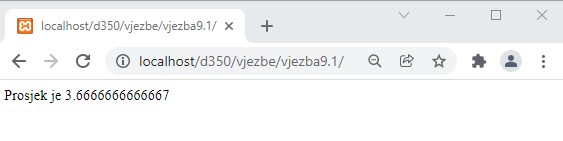 Vježba 9.2 – Uporaba funkcijePokrenite program Brackets i stvorite novu datoteku prosjek.php. U datoteku napišite funkciju Prosjek iz prethodne vježbe: Spremite datoteku u mapu „…\D351\vjezbe\vjezba9.2“ .U programu Brackets stvorite datoteku index.php u mapi „…\D351\vjezbe\vjezba9.2“.Dodajte naredbu koja će uključiti datoteku prosjek.php u kôd i zatim naredbu koja će računati prosjek vrijednosti pomoću funkcije Prosjek: Spremite datoteku.Pokrenite servis XAMPP ako već nije pokrenut.U web-preglednik upišite adresu: http://localhost/D351/vjezbe/vjezba9.2/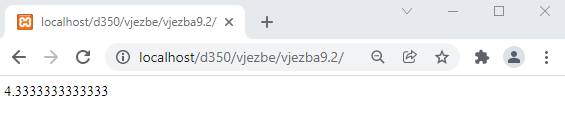 Dobiveni rezultat isti je kao i u vježbi 9.1, ali je ovdje prosjek izračunat pomoću funkcije koja računa prosjek triju brojeva. 10. Neke ugrađene funkcije PHP-aOsim funkcija koje sam napiše, programer u svom kôdu može rabiti i već postojeće (ugrađene) funkcije jezika PHP. U PHP-u postoji velik broj korisnih funkcija, a u ovom poglavlju dan je kratak pregled samo nekih od njih. Za primjer ćemo koristiti bazu tecajevi.10.1. Funkcije za rad sa znakovnim nizovimaFunkcija trim koristi se za uklanjanje praznina s početka i kraja znakovnog niza. Pod prazninama se smatraju razmaci, tabulatori i znakovi za novi red. Funkcija vraća niz iz kojeg su uklonjene praznine ili zadani znakovi. Primjer korištenja funkcije trim (…D351\primjeri\poglavlje10\primjer1.php): Funkcije strtoupper i strtolower služe za pretvaranje svih znakova u nizu u znakove napisane samo velikim odnosno samo malim slovima. Primjer korištenja ovih funkcija:Funkcija strlen vraća duljinu zadanog niza. Primjer korištenja ove funkcije:Funkcija substr služi za dobivanje dijela ulaznog niza. Argumenti koje ova funkcija prima su ulazni niz, položaj od kojeg počinje traženi podniz i duljina podniza (opcijski). Funkcija vraća dobiveni podniz. Primjer njena korištenja:Kao položaj zadaje se broj znakova od početka niza (brojanje znakova počinje od 0). Ako se ne navede treći argument (duljina podniza), vraća se ostatak znakova do kraja niza.Funkcija str_replace koristi se za zamjenu dijelova niza u ulaznom nizu. Argumenti koje prima traženi su podniz, zatim podniz kojim ga treba zamijeniti i ulazni niz. Kao četvrti (opcijski) argument može se predati broj obavljenih zamjena. Funkcija vraća niz nastao zamjenom. Primjer korištenja ove funkcije:Funkcija explode služi za pretvaranje znakovnog niza u polje. Argumenti koje ova funkcija prima su niz po kojem se ulazni niz rastavlja, ulazni niz i, kao opcijski argument, maksimalan broj članova na koje se niz može rastaviti. Funkcija vraća dobiveno polje. Primjer korištenja ove funkcije:Kao niz koji služi za rastavljanje ulaznog niza u gornjem primjeru koristi se niz " " koji sadrži samo razmak. Funkcija implode ima obrnutu svrhu − služi za pretvaranje niza u znakovni niz:10.2. Funkcije za rad s poljimaFunkcija count vraća broj članova polja. Primjer njenog korištenja:Funkcija in_array provjerava nalazi li se zadani član u polju. Argumenti koje prima su traženi član i polje. Ako je kao treći argument predana logička vrijednost TRUE, traženi član i članovi u polju će se uspoređivati i po tipu podataka. Ako je član pronađen, funkcija vraća TRUE, a u suprotnom FALSE:Funkcija array_sum će vratiti zbroj svih članova polja. Funkcija kao argument prima zadano polje:Funkcija shuffle nasumično će promijeniti poredak članova polja. Funkcija kao argument prima zadano polje (koje se prenosi po referenci, pa se ne vraća kao rezultat). Primjer korištenja funkcije: Dobiveni rezultat u gornjem primjeru bit će različit pri svakom pozivu funkcije shuffle. Funkcija sort služi za sortiranje članova polja. Polje s brojčanim članovima sortira se po veličini, a polje sa znakovnim članovima po abecedi.Za sortiranje polja sa znakovnim ključevima potrebno je rabiti posebne funkcije za sortiranje da se prilikom sortiranja ne bi prekinula veza između vrijednosti člana polja i njegova ključa. Funkcija asort sortira polje sa znakovnim ključem po vrijednostima, a funkcija ksort po ključevima: U gornjem primjeru polje je najprije sortirano po vrijednosti člana (poštanski broj grada), a zatim po ključu (naziv grada).U sljedećem primjeru za prikaz ključeva i vrijednosti koristit ćemo petlju foreach. Petlja vraća polje koje sadrži ključ i vrijednost trenutnog člana koji se dodjeljuju varijablama „name“ i „value“. Primjer ispisivanja članova pomoću petlje while: Petlja while prestat će se izvršavati kad funkcija foreach dođe do kraja polja jer će tada funkcija vratiti vrijednost FALSE.10.3. Funkcije za rad s datumima i vremenomU jeziku PHP za rad s datumima i vremenima koristi se format poznat kao Unixova vremenska oznaka. Riječ je o broju sekundi proteklih od početka „Unixove epohe“, odnosno 1. 1. 1970. u 0:00:00 po GMT-u. Funkcija mktime koristi se za stvaranje Unixove vremenske oznake.  Argumenti koje funkcija prima su sat, minuta, sekunda, mjesec, dan i godina. Svi argumenti su opcijski, a ako se izostave, koriste se trenutne vrijednosti: trenutna godina, trenutni dan, trenutni mjesec itd. Evo primjera u kojem se, pomoću funkcije mktime ispisuje Unixova vremenska oznaka za datum 03. 02. 2022. i vrijeme 15:20:05: Dakle, od početka „Unixove epohe“ proteklo je više od milijardu sekundi.Funkcija date služi za pretvaranje Unixove vremenske oznake u željeni format. Argumenti koje prima su format i vremenska oznaka. Ako se vremenska oznaka izostavi, uzima se trenutno vrijeme. Funkcija vraća znakovni niz u željenom formatu. U sljedećoj tablici prikazane su najčešće korištene oznake formata za funkciju date:Primjer korištenja funkcije date:Funkcija getdate koristi se za dohvaćanje pojedinog podatka iz vremenske oznake. Uzima vremensku oznaku kao argument, a ako se pozove bez argumenta, uzima se trenutno vrijeme. Getdate može koristiti atribute:Primjer korištenja funkcije getdate:Funkcija checkdate koristi se za provjeru je li zadani datum ispravan. Argumenti funkcije su mjesec, datum i godina. Funkcija vraća vrijednost TRUE ako je datum ispravan, a u suprotnom vraća FALSE:U gornjem primjeru funkcija checkdate vraća vrijednost FALSE jer datum 1. 13. 2022. nije ispravan. Ovu funkciju dobro je koristiti za provjeru datuma upisanog od strane korisnika.10.4. Matematičke funkcijeFunkcija round koristi se za zaokruživanje decimalnog broja. Argumenti  koji se predaju funkciji su broj koji treba zaokružiti i (opcijski) broj decimalnih znamenaka na koji treba zaokružiti. Ako se drugi argument izostavi, broj se zaokružuje na najbliži cijeli broj. Funkcija ceil koristi se za zaokruživanje decimalnog broja na prvi veći cijeli broj. Kao argument joj se predaje broj koji treba zaokružiti.Funkcija floor koristi se za zaokruživanje decimalnog broja na prvi manji cijeli broj. Kao argument predaje joj se broj koji treba zaokružiti.Primjer korištenja funkcija round, ceil i floor (…d250\primjeri\poglavlje10\primjer4.php):Agregatne funkcije mogu se koristiti u nizovima ili u samom SQL upitu na tablicu. Ovdje ćemo koristiti agregatne funkcije postavljene u SQL upitu na tablicu tecaj (SELECT Cijena, Popust, count(*) as Broj, min(Cijena)as Min, max(Cijena)as Max FROM tecaj).Funkcija max vraća najveću cijenu tečaja, a funkcija min vraća cijenu tečajeva.Funkcija sqrt računa drugi korijen iz zadanog broja. Kao argument prima broj čiji korijen treba izračunati. Primjer korištenja funkcije sqrt u kojem se računa korijen iz 16:Funkcija pow koristi se za računanje potencija. Argumenti koje prima su baza i eksponent u operaciji potenciranja. Primjer računanja 2 na 10. potenciju korištenjem funkcije pow:   Funkcija rand koristi se za dobivanje slučajno odabranog broja. Kao argumente može joj se predati početak i kraj raspona iz kojeg se biraju brojevi. Primjer korištenja funkcije rand:Ovaj primjer će, naravno, vraćati različite rezultate pri svakom izvršavanju.10.5. Funkcije za prekid rada skripteFunkcija exit koristi se za prekid rada skripte. Kao argument predaje joj se tekst poruke koja se želi ispisati kao razlog prekida ili status (broj između 0 i 255) kojim se završava izvršavanje skripte. Ako se kao argument preda broj, neće biti ispisan. Primjer korištenja funkcije exit: U gornjem primjeru izvršavanje skripte uvijek će prestati jer će funkcija exit uvijek biti pozvana. Uvijek će biti ispisana poruka predana funkciji exit, a naredba echo neće se nikad izvršiti.Drugi naziv (alias) funkcije exit je die. Nema razlike u korištenju između funkcija exit i die.10.6. Funkcija issetFunkcija isset provjerava je li nekoj varijabli pridijeljena vrijednost. Primjer korištenja funkcije isset: U gornjem primjeru varijabli $a zadana je vrijednost na početku, pa poziv funkcije isset s varijablom $a kao argument vraća vrijednost TRUE.Bez prve linije kôda ($a=5) u gornjem primjeru ispisala bi se poruka „A nije postavljen“.Vježba 10.1 – Prikaz datuma i vremenaPokrenite program Brackets i pokrenite stvaranje PHP datoteke. U datoteci spremite trenutno vrijeme u varijablu i ispišite ga: Spremite datoteku u mapu „...\D351\vjezbe\vjezba10.1“ pod nazivom index.php.Pokrenite servis XAMPP ako već nije pokrenut.U web-preglednik upišite adresu: http://localhost/D351/vjezbe/vjezba10.1/ .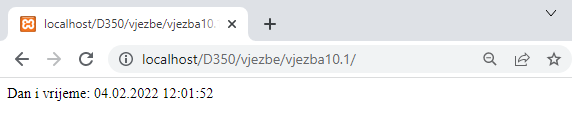 U sljedećim koracima vrijednost trenutnog datuma podijelit ćemo na dijelove. Podijelit ćemo vrijeme na dan, mjesec i godinu:      Spremite datoteku i osvježite stranicu u web-pregledniku.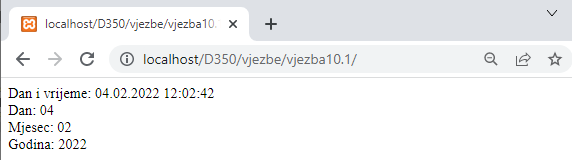 Podijelit ćemo vrijeme još i na sat, minute i sekunde:Spremite datoteku i osvježite stranicu u web-pregledniku.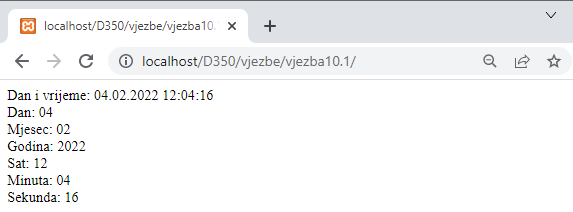 Pomoću funkcije checkdate provjerite je li dobiveni datum ispravan. Ako jest, stvorite i ispišite vremensku oznaku pomoću funkcije mktime:Spremite datoteku i osvježite stranicu u web-pregledniku.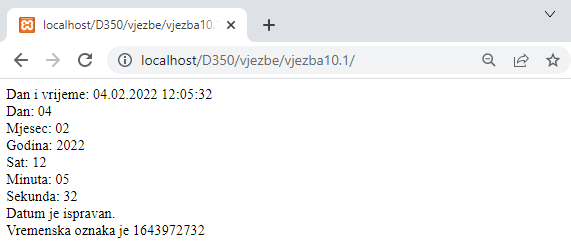 Vježba 10.2 – Zaokruživanje prosjekaPokrenite program Brackets i otvorite datoteku prosjek.php u mapi „…\D351\vjezbe\vjezba10.2\“.Dodajte u skriptu naredbe koje će prosjek zaokružiti na dvije decimale i prikazati ukupan zbroj i prosjek cijene tečaja iz tablice tecaj. Također je potrebno dodati naredbe koje će prikazati i minimalnu i maksimalnu cijenu tečaja:Spremite datoteku.Pokrenite servis XAMPP ako već nije pokrenut.U web-preglednik upišite adresu: http://localhost/D351/vjezbe/vjezba10.2/prosjek.php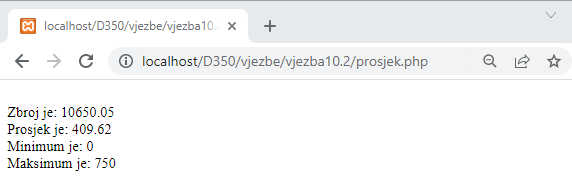 Izračunati prosjeci prikazani su tako da su zaokruženi na dvije decimale11. Rad s datotekamaPHP ima brojne mogućnosti za rad s datotekama. Slanje datoteke na poslužitelj (upload) u PHP-u je vrlo jednostavno, a omogućeno je pomoću elementa obrasca input čiji je atribut type postavljen na „file“.11.1. Otvaranje i zatvaranje datotekeDa bi se s datotekom obavila neka akcija, najprije ju je potrebno otvoriti. U tu svrhu služi funkcija fopen.Za primjer koristit ćemo datoteke UnosAdrese.html i SpremiAdresu.php koje se nalaze u mapi „…D351/primjeri/poglavlje11/”. U programu Brackets otvorit ćemo datoteku SpremiAdresu.php i unutar datoteke upisati sljedeći PHP kôd:Funkcija fopen vraća pokazivač na datoteku (file pointer, odnosno file handle). Taj je pokazivač (u gornjem primjeru varijabla $datoteka) varijabla tipa resource i sav daljnji rad s datotekom odvija se pomoću njega. Prvi argument koji funkcija fopen prima je putanja do datoteke. Putanja do datoteke može biti apsolutna (potpuna putanja do datoteke, npr. „…/D351/primjeri/poglavlje11.1/datoteka.txt“ ili relativna (putanja u odnosu na mapu gdje se nalazi skripta, npr. „Primjer11.1/datoteka.txt“). Da bi skripte bez problema mogle raditi na različitim poslužiteljima, bolje je upotrebljavati relativne putanje. Drugi argument funkcije je način rada s datotekom. Riječ je o tekstualnoj konstanti koja opisuje koje će se akcije izvršavati nad datotekom. U gornjem primjeru koristi se način rada za čitanje („r“), a svi načini rada su dani u sljedećoj tablici:

Preporučuje se navođenje najjednostavnijeg potrebnog načina rada (dakle, ako se planira samo čitati iz datoteke, bolje je navesti „r“ nego „r+“), jer se time štede resursi poslužitelja. Kad je rad s datotekom završen, potrebno ju je zatvoriti (opet radi štednje resursa poslužitelja). Zatvaranje datoteke obavlja se pomoću funkcije fclose. Ovoj se funkciji kao argument predaje pokazivač na datoteku, a primjer njena poziva izgleda ovako:Koraci koje je potrebno obaviti prilikom rada s datotekom su:otvaranje datoteke provjera je li datoteka uspješno otvorenačitanje iz datoteke ili pisanje u datotekuzatvaranje datoteke. 11.2. Zapisivanje u datotekuPrimjere ćemo započeti zapisivanjem podataka u datoteku.Nakon poziva funkcije fopen provjerit ćemo je li datoteka otvorena jer u protivnom neće biti moguće izvršiti radnju (čitanje ili pisanje) nad datotekom.Datoteku SpremiAdresu.php otvorit ćemo u programu Brackets i unijeti sljedeću sintaksu prije završetka PHP oznake: Za provjeru je li datoteka otvorena koristit ćemo uvjetnu strukturu i unutar nje dodati sintaksu za spremanje podataka u datoteku:Za zapisivanje podataka u datoteku koristi se funkcija fwrite koja otvara datoteku i upisuje sadržaj u navodnicima u datoteku (prijelom podataka je ovdje naveden iz grafičkih razloga). Otvorit ćemo datoteku UnosAdrese.html i unijeti podatke.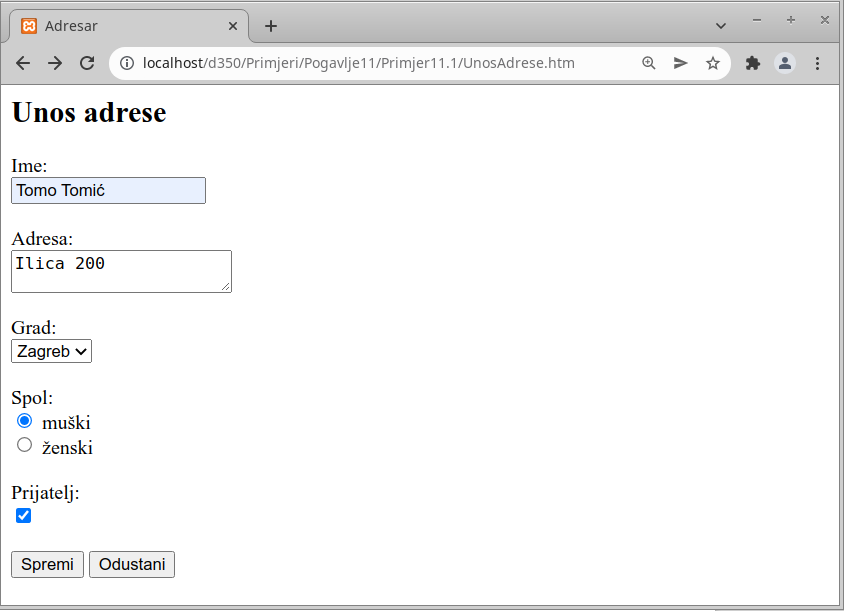 Pritiskom na Spremi podaci će se pohraniti u datoteku i ispisati u skripti SpremiAdresu.php. 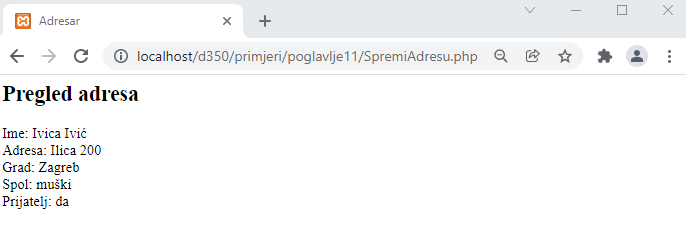 11.2. Čitanje iz datotekeZa primjer koristit ćemo datoteku PregledAdresa.php. 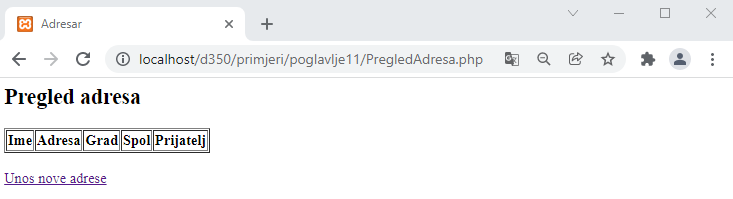 Da bismo ispisali podatke iz datoteke Adresar.txt, koristimo funkciju fgets, koja omogućuje čitanje jednog retka iz datoteke:Funkcija fgets prima pokazivač na datoteku, a vraća pročitani redak. Za čitanje jednog znaka iz datoteke koristi se funkcija fgetc.Funkcija fgetc prima pokazivač na datoteku, a vraća pročitani znak.Pokazivač na datoteku pamti trenutnu poziciju u datoteci koja se čitanjem pomoću funkcija fread, fgets i fgetc pomiče za zadani broj bajtova, jedan redak odnosno jedan znak.Provjera je li datoteka došla do kraja obavlja se pomoću funkcije feof. Ova funkcija prima pokazivač na datoteku, a vraća vrijednost true ako je pokazivač datoteke na kraju datoteke.U programu Brackets otvorit ćemo datoteku PregledAdresa.php. Prvo ćemo upisati sintaksu za otvaranje datoteke:Da ispišemo sadržaj cijele datoteke, unutar PHP oznaka upisat ćemo sintaksu koja će napraviti čitanje datoteke redak po redak:Unutar petlje while izvršava se čitanje jednog retka iz datoteke. Nakon što se pročita posljednji redak, funkcija feof vratit će false i petlja će se prestati izvršavati. Na kraju dodajemo naredbu za zatvaranje datoteke fclose.11.4. Slanje datoteke na poslužiteljDatoteka se može poslati s korisnikova na poslužiteljsko računalo pomoću  obrasca. Za to služi polje za odabir datoteke, odnosno element obrasca input, čiji je atribut type postavljen na vrijednost file. Također, samom je obrascu potrebno postaviti atribut enctype na vrijednost „multipart/form-data", a za slanje podataka mora se koristiti metoda POST.Na poslužiteljskoj strani, poslanoj datoteci i informacijama o njoj može se pristupiti putem polja $_FILES, slično kao što se drugim podacima upisanim u obrazac može pristupiti putem polja $_GET odnosno $_POST.Polje $_FILES dvodimenzionalno je polje, u kojem prva dimenzija označava naziv polja za odabir (atribut name) budući da ih može biti više unutar istog obrasca. Druga dimenzija odnosi se na pojedinu vrijednost vezanu uz datoteku. Polje $_FILES (ako je naziv polja za odabir „datoteka“) ima ove elemente: Koristeći se poljem $_FILES, ovako bi se u skripti koja obrađuje poslane podatke dohvatili naziv i veličina datoteke:Provjera je li korisnik u obrascu uopće odabrao datoteku može se izvršiti provjerom postoji li u polju $FILES element za odgovarajuće polje za odabir. Ako ne postoji element $FILES["datoteka"]["name"], datoteka nije poslana.Također, uputno je provjeriti je li se dogodila greška prilikom slanja, pa će potpunija provjera izgledati ovako:U gornjem primjeru provjerava se je li veličina poslane datoteke različita od nule. Ova provjera pouzdanija je od provjere vrijednosti $_FILES["datoteka"]["error"] koja ne radi ispravno u nekim verzijama PHP-a, a može ovisiti i o postavkama poslužitelja.Poslana datoteka spremljena je na privremeno mjesto čija se putanja može dobiti pomoću vrijednosti $_FILES["datoteka"]["tmp_name"]. Da bi se poslana datoteka spremila u željenu mapu (i pod željenim imenom), potrebno je koristiti se funkcijom move_uploaded_file čiji je primjer korištenja dan u nastavku:Prvi argument funkcije je trenutna, privremena putanja do datoteke, a drugi je željena putanja. Kako bismo provjerili je li slika uspješno dodana na lokaciju, izmijenit ćemo datoteku PregledAdresa.php tako da dodamo stupac u tablici:… i u stupcu dodamo kod za prikaz slike:Pokrenemo PregledAdresa.php i dobijemo rezultat: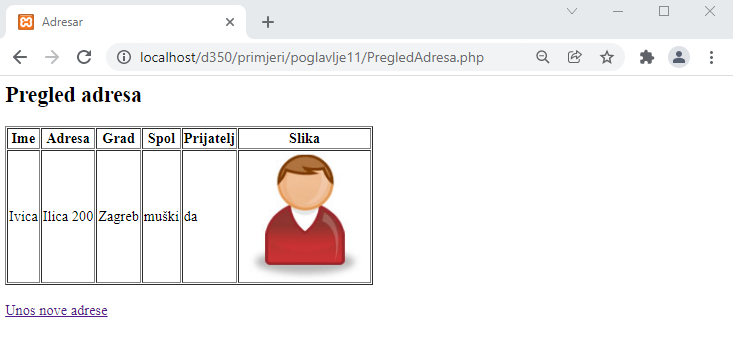 Vježba 11.1 – Slanje datoteke na poslužiteljPokrenite program Brackets. U mapi „…\D351\vjezbe\vjezba11.1“ otvorite datoteku UnosAdrese.htm. Unutar oznake form dodajte masno otisnuti kôd:Atribut enctype postavljen na vrijednost „multipart/form-“data“ omogućuje ispravno slanje datoteka na poslužitelj.Prije pritiska na Spremi dodajte novi element u obrazac – polje za odabir datoteke, zajedno s opisnim tekstom i nekoliko oznaka br (iz estetskih razloga). Spremite datoteku.Pokrenite servis XAMPP (ako već nije pokrenut).U web-preglednik upišite adresu:   http://localhost/D351/vjezbe/vjezba11.1/UnosAdrese.htm.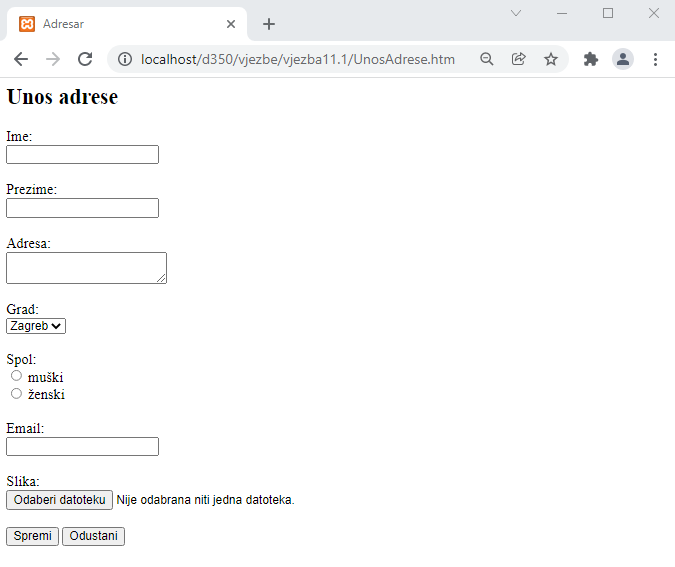 Obrazac za unos adrese sada će izgledati kao na slici.U programu Brackets otvorite datoteku SpremiAdresu.php koja se nalazi u mapi „…\D351\vjezbe\vjezba11.1". Unutar datoteke, dodajte masno otisnuti kôd:Provjera je li datoteka poslana na poslužitelj obavit će se ispitivanjem postoji li element $_FILES["slika"]["name"] u varijabli $_FILES. Također, postojanje datoteke može se dodatno potvrditi provjerom je li veličina poslane datoteke (element $_FILES["slika"]["size"]) različita od nule. Ako datoteka nije poslana, pokušaj spremanja rezultirao bi pogreškom, pa je zato potrebna provjera.Unutar gornjeg bloka if dodajte masno otisnutu naredbu:Varijabla $izvor koristi se da bi se postavilo trenutno mjesto datoteke, a varijabla $odrediste prikazuje mjesto gdje bi se datoteka trebala spremiti. Funkcija move_uploaded_file premjestit će poslanu datoteku sa $izvor na novo mjesto $destination u mapi Slike (unutar trenutne mape, dakle „…\D351\vjezbe\vjezba11.1\Slike“). Datoteka će biti spremljena pod nazivom jednakim imenu osobe koja se upisuje u tablicu. Uz to se ime dodaje i ekstenzija .jpg, što znači da će ovaj jednostavan primjer raditi ispravno samo za JPG datoteke.Spremite datoteku.Ispunite obrazac. Za sliku odaberite jednu od slika iz mape „…\D351\vjezbe\materijali\adresar“. Pritisnite Spremi. Otvorite mapu „…\D351\vjezbe\vjezba11.1\Slike“. Unutar mape nalazit će se slika s nazivom jednakim imenu osobe koje je bilo uneseno u obrazac. U programu Brackets otvorite datoteku PregledAdresa.php koja se nalazi u mapi …\D351\vjezbe\vjezba11.1". Među naredbama koje ispisuju pojedini redak tablice izmijenite naredbu koja prikazuje sliku:Ova naredba ispisat će oznaku img pomoću koje će se prikazati slika s lokacije koja je postavljena u varijabli $slika.  Spremite datoteku.U web-pregledniku pritisnite na poveznicu Pregled adresa.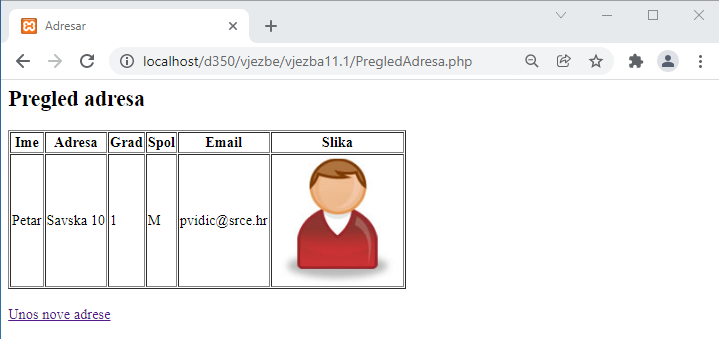 Unutar tablice, zajedno s ostalim podacima, bit će prikazana i slika koja je poslana na poslužitelj putem obrasca.12. Slanje poruke elektroničke pošteSlanje poruka elektroničke pošte koristi se u web-aplikacijama koje služe za pregledavanje elektroničke pošte, ali i u drugim aplikacijama koje se koriste tom mogućnosti za automatsko obavještavanje korisnika.Pomoću PHP-a moguće je na jednostavan način poslati poruku elektroničke pošte. Poruka može biti poslana automatski (bez interakcije s korisnikom) ili može biti poslana kad korisnik upiše tekst poruke u obrazac i klikne na tipku za slanje podataka. 12.1. Podešavanje postavki za slanje porukePrije slanja poruke moguće je podesiti postavke za slanje poruke elektroničke pošte. Pregled postavki dan je u sljedećoj tablici:  Ove postavke nalaze se u datoteci php.ini. Za podešavanje ovih i drugih konfiguracijskih postavki iz kôda može se koristiti funkcija ini_set. Argumenti koje ona prima su:naziv postavkevrijednost postavkeAko je postavka uspješno promijenjena, funkcija vraća staru vrijednost postavke, a u suprotnom vrijednost FALSE.Podešavanje poslužitelja elektroničke pošte i adrese pošiljatelja te potom slanje poruke izgledat će ovako: U prvoj je naredbi, kao poslužitelj koji će poslati poruku, zadan poslužitelj Srca. U drugoj naredbi je za predodređenu adresu pošiljatelja postavljena adresa „posiljatelj@srce.hr“. Treća naredba pokreće slanje poruke, a kako je pošiljatelj već postavljen, nije ga potrebno navesti u dodatnom (From) zaglavlju, pa se u pozivu funkcije izostavlja opcijski argument u kojem se navode dodatna zaglavlja.12.2. Slanje poruke elektroničke pošteZa slanje poruke elektroničke pošte u jeziku PHP koristi se funkcija mail. Argumenti koje ona prima su:adresa primatelja (ako je primatelja više, adrese moraju biti odvojene zarezom); adresa može biti u jednom od ovih dvaju oblika:ime.prezime@domena.comIme Prezime <ime.prezime@domena.com>naslov poruke – u naslovu poruke ne smiju se nalaziti znakovi za novi redtekst poruke – kao znak za novi red u tekstu poruke treba se koristiti znak „\n“, a linija može sadržavati maksimalno 70 znakovadodatna zaglavlja (opcijski) – pošiljatelj poruke (From), dodatni primatelji (Cc, Bcc) i druga; zaglavlja moraju biti odvojena kombinacijom znakova „\r\n“dodatni parametri (opcijski) – služe za prosljeđivanje parametara programu na poslužitelju koji šalje porukuFunkcija mail vraća vrijednost TRUE ako je poruka uspješno poslana, a FALSE ako slanje nije uspjelo.Za unos poruke koristit ćemo obrazac UnosPoruke.php iz mape „…\D351\Primjeri\Poglavlje12“.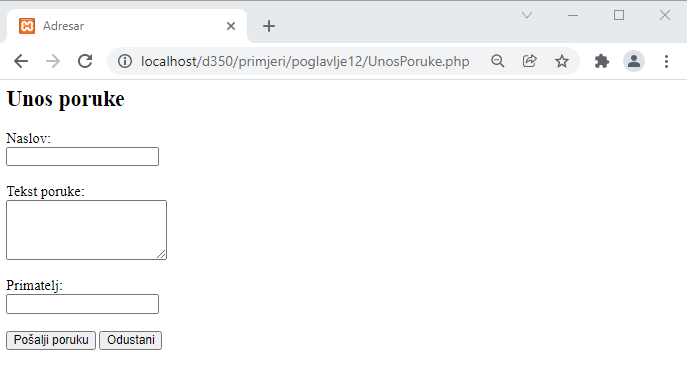 Za slanje poruke koristit ćemo datoteku PosaljiPoruku.php iz mape „…\D351\Primjeri\Poglavlje12“. Unutar PHP oznaka dodat ćemo sljedeću sintaksu:U varijabli $email pridružujemo vrijednost polja Primatelj iz obrasca, varijabli $naslov sadržaj polja Naslov poruke, a varijabli $tekst sadržaj poruke koju šaljemo iz obrasca. Slijedi postavljanje postavki poslužitelja za slanje e-mail poruka (ovdje je to samo kao opcija, nije nužno postaviti ako je već postavljeno u datoteci php.ini)U uvjetnoj proceduri provjeravaju se atributi slanja, tj. provjerava se izvođenje fukcije mail. Ako su svi atributi pravilno postavljeni, javit će se poruka o uspješno poslanoj poruci. U protivnom javit će se pogreška u slanju.Popunimo obrazac za unos poruke i pritisnemo Pošalji.Ako su svi parametri dobro postavljeni, dobit ćemo obavijest da je poruka uspješno poslana.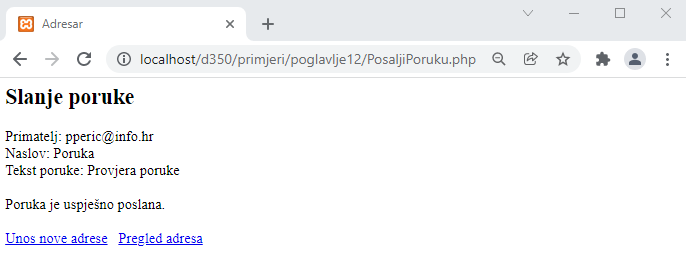 Vježba 12.1 – Slanje podataka iz obrasca putem poruke elektroničke pošteU tablici iz baze podataka imamo tekstualno polje u kojem se sprema adresa elektroničke pošte, a ta adresa će se, u obliku poveznice, prikazivati prilikom pregleda liste unosa. Pritiskom na poveznicu otvorit će se novi obrazac pomoću kojeg će se moći poslati poruka na navedenu adresu.Pokrenite program Brackets. U mapi „…\D351\vjezbe\vjezba12.1“ otvorit ćemo datoteku PosaljiPoruku.php.U datoteku, unutar PHP oznaka, unijet ćemo sljedeću sintaksu:Ako se ne koristi lokacija Srca za slanje poruka, potrebno je promijeniti poslužitelj baltazar.srce.hr na poslužitelj teleoperatera na lokaciji, npr. T-coma – mail.t-com.hr.Spremimo datoteku.Pokrenite program Brackets. U mapi „…\D351\vjezbe\vjezba12.1“ otvorite datoteku PregledAdresa.php. 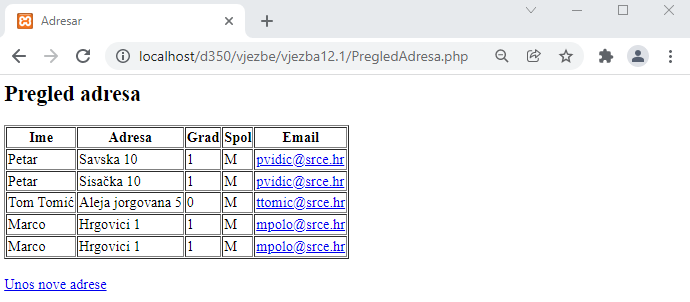 Pritiskom miša na e-mail adresu kontakta osobe otvorit će se obrazac za unos poruke. Popunimo obrazac proizvoljnim vrijednostima.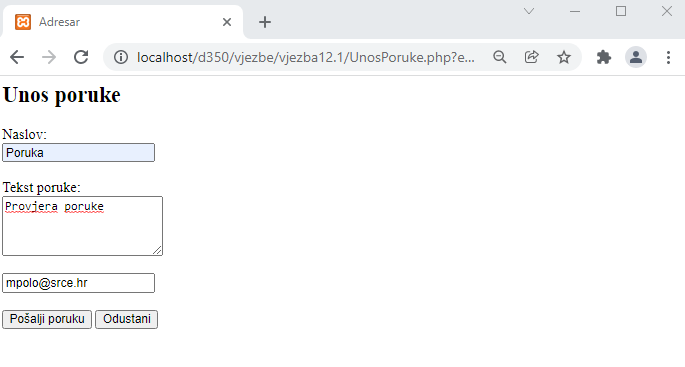 Primjećujemo da se u obrascu automatski popunilo polje Primatelj zato što je pritiskom na e-mail adresu u obrascu PregledAdresa.php postavljen prijenos e-mail adrese između obrazaca.Pritisnemo Pošalji poruku i, ako je sve postavljeno u redu, dobijemo ispis da je poruka uspješno poslana.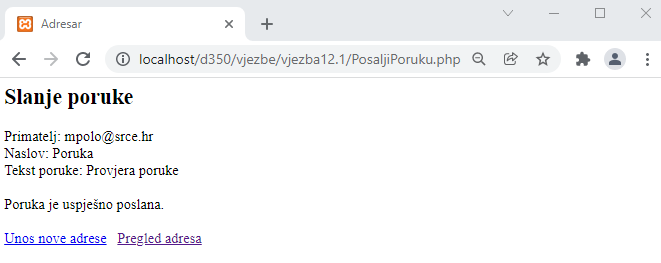 13. Sesije i autentikacija korisnika Jedan od nedostataka HTTP protokola je što se između dvaju zahtjeva ne čuva trenutno stanje. Kad stigne novi zahtjev, poslužitelj ne zna da je on stigao od istog korisnika kao i prethodni zahtjev i da se nastavlja na prethodne korisnikove akcije.Da bi se moglo pratiti pojedinog korisnika, za svakog korisnika stvara se sesija (session). Sesija započinje spajanjem korisnika (klijenta) na poslužitelj, a završava njegovim odlaskom (nakon što protekne određeno vrijeme, najčešće 24 minuta od njegove zadnje akcije). 13.1. KolačićiJedan od načina za ostvarivanje sesija je korištenje kolačića. Kolačić je kratak niz tekstualnih podataka koji razmjenjuju poslužitelj i klijent unutar zaglavlja HTTP zahtjeva i odgovora. Razmjena podataka pomoću kolačića teče ovako:klijent šalje zahtjev poslužitelju za nekom stranicomposlužitelj šalje odgovor i zajedno s njim kolačićklijent sprema kolačić (kao tekstualnu datoteku na korisnikovu računalu)pri sljedećem zahtjevu poslanom na isti poslužitelj klijent šalje kolačić povratno na poslužitelj Kolačići se često koriste tako da se unutar kolačića zapisuje identifikator koji dobiva korisnik (odnosno identifikator sesije između klijenta i poslužitelja). Na taj način, kad klijent u sljedećem zahtjevu pošalje isti identifikator natrag, poslužitelj zna da je riječ o istom korisniku.Kolačići se također koriste za spremanje raznih korisničkih postavki (npr. odabir jezika stranica koje će se pretraživati u tražilici Google), tako da se sljedeći put kad korisnik posjeti istu stranicu primjenjuju postavke koje je odabrao prošli put.Za slanje kolačića u PHP-u koristi se funkcija setcookie. Argumenti koje ona prima su:naziv kolačića (znakovni niz)vrijednost (znakovni niz; opcijski) datum do kada kolačić vrijedi (Unixova vremenska oznakaopcijski) – nakon tog datuma kolačić će biti izbrisan s korisnikova računalaputanja (znakovni niz; opcijski) – putanja (dio URL-a nakon domene) za koju vrijedi kolačićdomena (znakovni niz; opcijski) – internetska domena poslužitelja; kolačić će biti poslan natrag ako domena i putanja odgovaraju URL-u na koji se šalje zahtjevsigurnost (cijeli broj; opcijski) – ako je ovaj argument 1, kolačić će se slati samo putem sigurne (HTTPS) vezePrimjer slanja kolačića pomoću funkcije setcookie:Pri slanju zahtjeva na poslužitelj klijent će poslati i sve kolačiće čija domena i putanja odgovaraju URL-u poslužitelja. Kolačićima koje klijent šalje poslužitelj može pristupiti putem globalno dostupnog polja $_COOKIE.Ovako bi poslužitelj pristupio kolačiću čiji je naziv „korisnik“:Primjer uporabe kolačića primijenit ćemo na datoteci zapisiKolacice.php. U datoteku ćemo upisati slijedeće naredbe: Ove naredbe stvorit će tri kolačića i poslati ih klijentu unutar HTTP   odgovora.Poslije oznaka za PHP kôd dodajte poveznicu na stranicu procitajKolacice.php:Spremite datoteku u mapu „…\D351\primjeri\poglavlje13“ .Za provjeru kolačića koristit ćemo datoteku procitajKolacice.php. U datoteku ćemo dodati sljedeće naredbe: : Skripta procitajKolacice.php služit će za čitanje i ispis vrijednosti kolačića. U polju $_COOKIE nalazit će se svi kolačići koje je klijent poslao poslužitelju. Nakon oznaka za PHP kôd dodajte poveznicu na stranicu zapisiKolacice.php:Spremite datoteku u mapu „…\D351\primjeri\poglavlje13“.U web-pregledniku otvorit ćemo datoteku: http://localhost/primjeri/poglavlje13/procitajKolacice.php .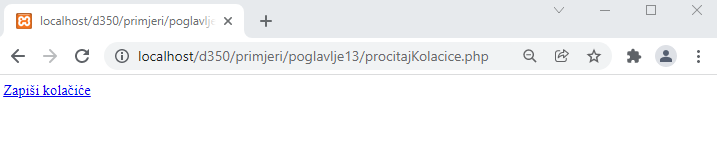 Kolačići još nisu poslani klijentu, pa skripta procitajKolacice.php neće pronaći u polju $_COOKIE nijedan kolačić.Odabirom poveznice Zapiši kolačiće izvršit će se skripta zapisiKolacice.php i klijentu će se poslati tri kolačića koja će on zapisati lokalno.Nakon što odaberemo poveznicu Pročitaj kolačiće, klijent će poslati zahtjev za skriptom procitajKolacice.php i unutar njega sve kolačiće koje je primio u prethodnom odgovoru.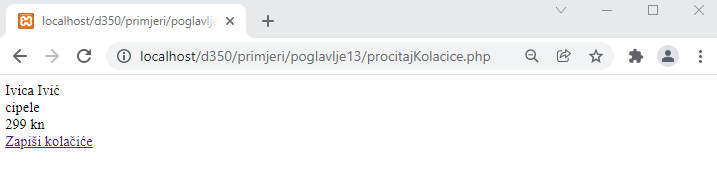 Ispisat će se svi kolačići iz polja $_COOKIE, a to će biti svi kolačići koje je poslala skripta zapisiKolacice.php.13.2. SesijePoslužitelj ostvaruje sesiju (spoj, sjednicu) s pojedinim klijentom kao niz HTTP zahtjeva i odgovora među njima. Svaka sesija dobiva svoj jedinstveni identifikator, na temelju čega se prepoznaje da pojedini zahtjevi pripadaju točno određenoj sesiji.Identifikator sesije stvara se na poslužitelju i šalje klijentu unutar HTTP odgovora. Klijent ga potom prosljeđuje natrag prilikom svakog sljedećeg zahtjeva.Sesija će trajati sve dok stižu zahtjevi klijenta. Ako od posljednjeg zahtjeva protekne određeno vrijeme (u PHP-u je predefinirana vrijednost tog vremena 24 minute), sesija će se automatski zatvoriti.Osnovni način za prosljeđivanje identifikatora sesije i njegovo čuvanje na klijentskom računalu su kolačići. Ako su kolačići onemogućeni ili nisu podržani u korisnikovu web-pregledniku, identifikator sesije će se prosljeđivati putem URL-a. Primjer takvog URL-a:http://www.srce.hr?PHPSESSID=242c489fb4a1bc79f5cf365988167e4dSesije se mogu upotrijebiti za spremanje podataka koji su vezani za sesiju, dakle za pojedinog korisnika. Takvi podaci spremaju se u varijable sesije koje će biti vidljive samo za tog korisnika i trajat će samo dok traje i sesija.Varijable sesijeVarijablama sesija pristupa se putem globalno dostupnog polja $_SESSION. Stvaranje nove varijable sesije zapravo je dodavanje novog člana u polje $_SESSION:Čitanje vrijednosti varijable sesije je pristupanje članu polja $_SESSION pomoću odgovarajućeg znakovnog ključa: Za provjeru je li neka varijabla sesije stvorena može se koristiti funkcija isset.Varijable sesije čuvaju se na poslužitelju. Putem identifikatora sesije moguće je pristupiti varijablama koje pripadaju pojedinoj sesiji. Varijable sesije za svakog će korisnika sadržavati različite vrijednosti. Uz podatke poslane unutar URL-a (metodom GET) ili putem obrasca (metodom POST), korištenje varijabli sesije još je jedan način čuvanja podataka između dvaju HTTP zahtjeva. Otvaranje sesijeZa započinjanje sesije, potrebno je pozvati funkciju session_start. Funkcija prima opcijskiargument (asocijativni niz) za promjenu trenutnih postavki sesija i uvijek vraća vrijednost TRUE. Čak i ako je sesija već započeta, funkciju session_start potrebno je pozvati na početku svake skripte koja koristi varijable sesije jer se, kad se ona pozove, varijable sesije učitavaju u polje $_SESSION. Primjer poziva funkcije:Zatvaranje sesijeSesija će se automatski zatvoriti nakon što protekne zadani vremenski rok od posljednjeg zahtjeva klijenta. No, sesiju je moguće i prije zatvoriti, upotrebom funkcije session_destroy. Ova funkcija također ne prima nijedan argument i uvijek vraća vrijednost TRUE:Nakon poziva ove funkcije vrijednosti svih varijabli sesije bit će izgubljene.13.3. Autentikacija korisnikaAutentikacija je provjera identiteta korisnika, odnosno potvrđivanje da je on doista onaj za koga se predstavlja. Najčešći način ostvarivanja autentikacije je pomoću korisničkog imena i lozinke. Korisnik se predstavlja svojim korisničkim imenom, dok se provjera je li to stvarno on izvršava pomoću lozinke.Pri prvom pristupanju korisnika aplikaciji od njega se traži unos korisničkog imena i lozinke. Nakon toga provjerava se postoji li korisnik s tim korisničkim imenom i tom lozinkom u bazi podataka. Ako ne postoji, pristup ostatku aplikacije mu se onemogućuje dok ne upiše točno ime i lozinku. (Dozvoljeni broj pokušaja upisivanja imena i lozinke često se ograničava.)Ako je korisnik upisao odgovarajuće ime i lozinku, omogućit će mu se pristup ostatku aplikacije. Na ovom mjestu će se najčešće, korištenjem varijable sesije, zapisati da je autentikacija korisnika izvršena. Zahvaljujući tome, korisnik neće morati ponovno upisivati lozinku prilikom svakog novog zahtjeva.Kad sesija istekne, korisnik će se morati ponovno autenticirati upisivanjem korisničkog imena i lozinke. Postavlja se pitanje je li moguće da korisnik podastre lažni identifikator sesije (koji može promijeniti izmjenom kolačića ili URL-a) i na taj se način predstavi kao već autenticirani korisnik. Ta je mogućnost matematički vrlo malo vjerojatna zato što svaka PHP sesija dobiva nasumični identifikator, koji se zatim kriptira.  I lozinke se u bazi podataka često drže u kriptiranom obliku da netko tko ima pristup bazi ne bi mogao preuzeti lozinke drugih korisnika. Za enkripciju lozinki, (kao i identifikatora sesije), koristi se posebna metoda enkripcije – izračunavanje sažetka poruke (message digest, hash) koja je jednosmjerna. To znači da se iz zapisa u bazi ne može dobiti originalna lozinka, ali se iz lozinke može lako dobiti njen enkriptirani oblik i tako provjeriti je li upisana lozinka točna. Primjer autentikacije korisnika napravit ćemo otvaranjem skripte prijava.php  iz mape "…\D351\primjeri\poglavlje13". U datoteku ćemo prije oznaka za HTML dodati slijedeći kôd:Prva naredba (poziv funkcije session_start) započinje sesiju (ako je nije već započeta) i učitava vrijednosti varijabli sesije u polje $_SESSION.Zatim se funkcijom isset provjerava jesu li metodom POST poslani korisničko ime i lozinka. Ako jesu, provjerit će se njihove vrijednosti. U ovom jednostavnom primjeru bit će prihvaćen samo korisnik s korisničkim imenom „admin“ i lozinkom „123“. (U stvarnoj primjeni korisničko ime i lozinka držali bi se u bazi podataka.) Ako su korisnički podaci točni, korisničko ime zapisat će se u varijablu sesije. Naziv te varijable sesije, odnosno njen znakovni ključ u polju $_SESSION, bit će "korisnickoIme". Potom će, korištenjem funkcije header korisnik biti preusmjeren na stranicu index.php. Datoteku indeks.php koristit ćemo kao početnu stranicu u kojoj će funkcija isset provjeravati je li sesija otvorena i, ako nije, preusmjerit će XXXX  na datoteku prijava.php. Još je potrebno dodati i datoteku odjava.php koja će koristiti korisnicima ako se žele samostalno odjaviti sa stranice:Da bi se sesiju moglo koristiti u skripti, potrebno je najprije pozvati funkciju session_start. Nakon toga poziva se funkcija session_destroy, koja će zatvoriti sesiju i izbrisati sve varijable sesije. Zatim će se korisnik preusmjeriti na stranicu index.php. Vježba 13.1 – Autentikacija korisnika iz tablice u baziPokrenite program Brackets  i otvorite datoteku prijava.php u mapi "…\D351\vjezbe\vjezba13.1" . U datoteci se nalazi obrazac koji će slati podatke pomoću metode POST. Budući da su podaci koji se šalju korisničko ime i lozinka, bolje ih je slati metodom POST a ne GET (kako ne bi bili vidljivi unutar URL-a). Skripta koja će primiti podatke bit će ista ova skripta, prijava.php.U skriptu ćemo postaviti PHP kôd za otvaranje sesije i uključiti datoteku za povezivanje s bazom podataka:Nakon toga dodat ćemo PHP kôd za provjeru jesu li u obrascu uneseni korisničko ime i lozinka:Sada slijedi pridruživanje varijabli elementima poslanim s obrasca:Postavljanje varijabli $korisnik i $pass na početnu praznu vrijednost nije nužno, ali je poželjno kako ne bi došlo do pogrešaka kod pokretanja skripte u slučaju da u obrazac nisu uneseni podaci.Kako bismo usporedili jesu li podaci uneseni u obrazac jednaki podacima korisnika koji se nalaze u tablici u bazi, moramo dohvatiti podatke iz tablice: Sada slijedi usporedba podataka unesenih u obrazac s podacima iz tablice:Spremite izmjene datoteke u mapu „…\D351\vjezbe\vjezba13.1“.Otvorimo aplikaciju phpMyAdmin s lokacije http://localhost/phpMyAdmin/.Ako već nije stvorena, stvorite novu tablicu korisnici u bazi tecajevi s poljima: Ime, Prezime, Username, Password. Samostalno odredite tipove podataka za ta polja. Korisničko ime mora biti jedinstveno.Otvorimo bazu tecajevi i u tablicu korisnici putem naredbe Insert unesemo korisnika po želji i odaberemo Go. 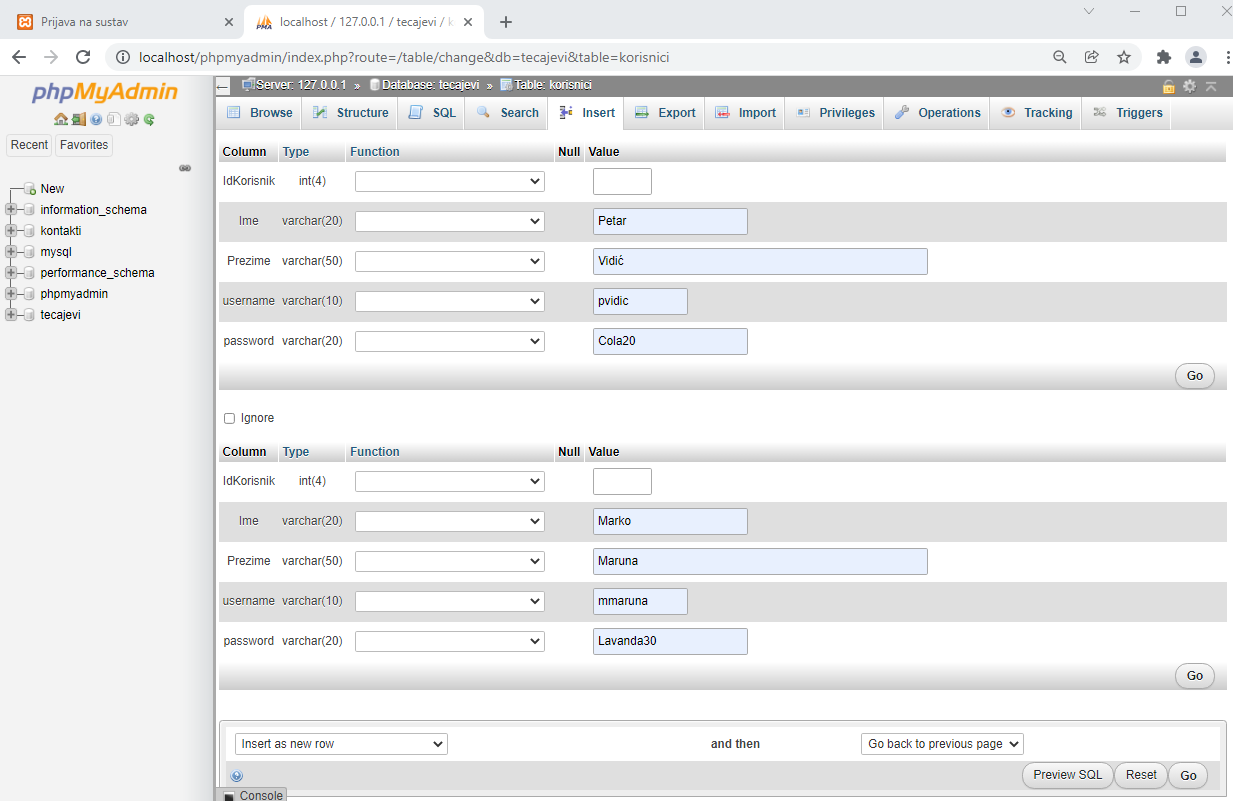 Nakon što ste pohranili podatke o korisnicima, u web-preglednik upišite adresu: http://localhost/D351/vjezbe/vjezba13.1/prijava.php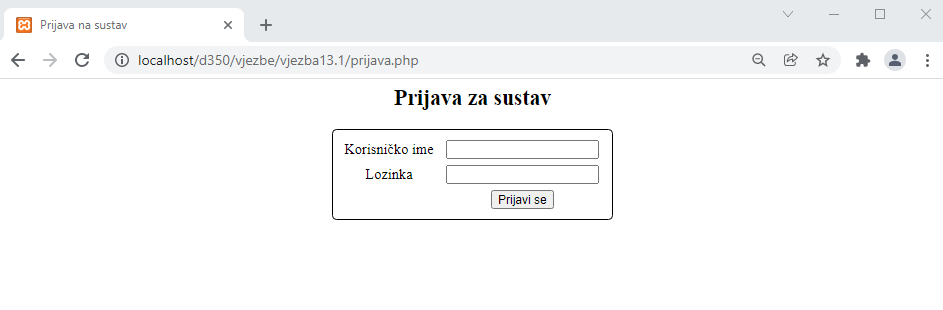 Unesimo podatke za prijavu (bilo koji od podataka koji smo prethodno pohranili u tablicu korisnici u bazi tecajevi i odaberemo Prijavi se.Ako su podaci za prijavu točni, otvorit će se stranica izbornik.php.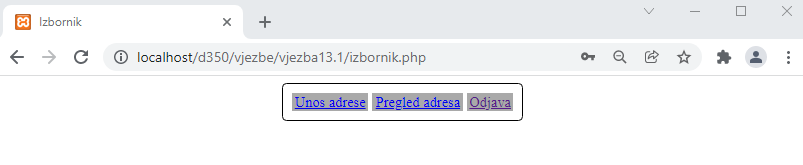 Sada se možemo nesmetano kretati po stranici pomoću izbornika.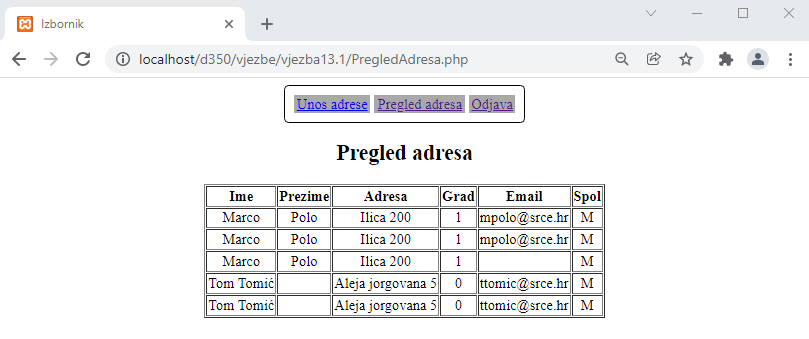  Kada želimo završiti, dovoljno je pritisnuti na Odjava i sustav će nas vratiti na prijava.php.14. Uvod u objektno orijentirani modelU prijašnjim poglavljima koristili smo proceduralno programiranje, a u ovom poglavlju napravit ćemo kratak uvod u objektno orijentirano programiranje. Proceduralno programiranje jest model izveden iz strukturnog programiranja prema kojem se često ponavljan blok naredbi izdvaja u procedure čije se izvršavanje izvodi pozivom procedure u bilo kojem trenutku.Objektno orijentirano programiranje je model koji koristi klase i objekte koji sadržavaju podatke u obliku atributa i kodove u obliku metoda. Dostupno je u PHP-u tek od verzije 5.0.Objektno orijentirano programiranje ima određenih prednosti u odnosu na proceduralno:brže je i jednostavnije za izvršavanjeomogućava jasnu strukturu programakod je jednostavniji za održavanje, modificiranje i otkrivanje grešaka14.1. Objekti i klaseVeć smo spomenuli da objektno orijentirano programiranje koristi klase i objekte. Računalni programi dizajnirani su da koriste koncept objekata koji komuniciraju sa stvarnim svijetom. Primjeri objekata i klasa: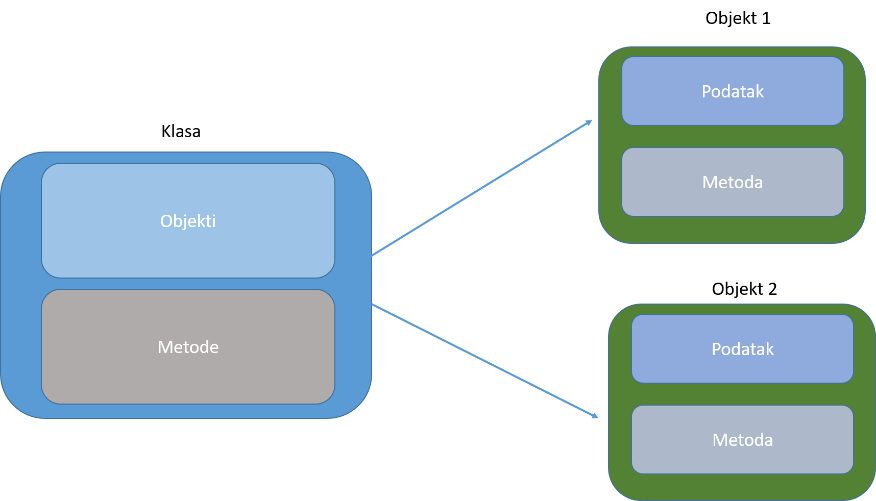 Prikaz objekata i klasa na primjeru automobila: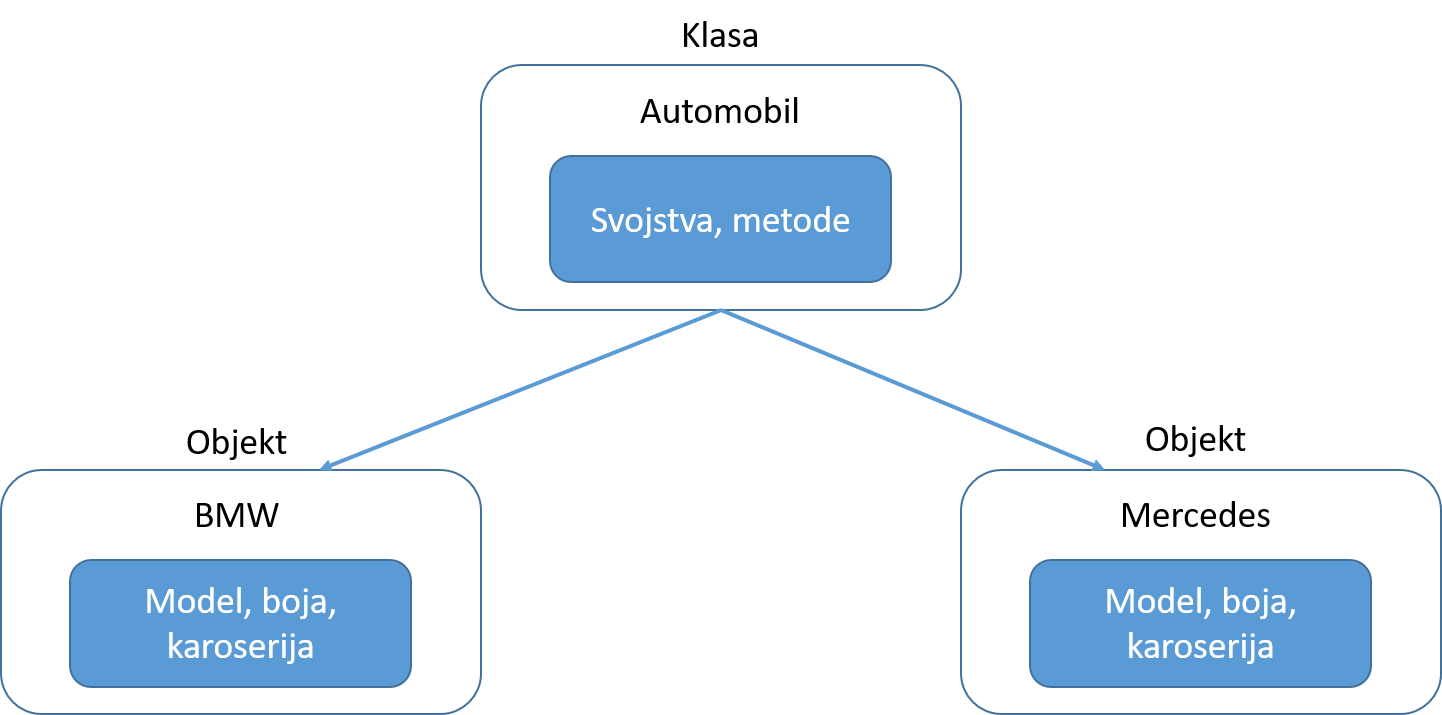 Dakle, klase i objekti su dva glavna aspekta objektno orijentiranog programiranja. Klasa je predložak objekata, a objekti su instancije klase.	14.1.1. KlaseU stvarnom svijetu možemo pronaći razne oblike pojedinih objekata, Na primjer, postoje osobni automobili raznih tipova, vrsta i izgleda. Zato svaki objekt možemo opisati sa njegovim svojstvima, a sve slične objekte postaviti u zajedničku klasu. Dakle, iz jedne klase možemo dobiti mnogo sličnih objekata koji će svaki imati svoja zasebna svojstva, a to bi bio i redoslijed na kojim se definiraju objekti i klase u objektno orijentiranom programiranju.14.1.2 ObjektiU svijetu oko nas svakodnevno smo okruženi raznim materijalnim objektima poput računala, mobilnih telefona, automobila. Osim toga, možemo primijetiti i nematerijalne objekte poput bankovnih računa i transakcija. Svi ti objekti imaju dvije zajedničke karakteristike: stanje i ponašanje. Objekt pohranjuje svoje stanje u varijable koje se često nazivaju ili opisuju kao svojstva. Objekt također može prikazati svoje ponašanje putem funkcija poznatijih kao metode.14.2. Definiranje objekata i klasa u skriptamaU ovom primjeru prikazat ćemo kako u PHP-u definirati klase i objekte.Stvorit ćemo novu PHP datoteku pod nazivom primjer1.php (mapa …D351\primjeri\poglavlje14\)Klase se definiraju uporabom funkcije class i dodjelom imena: Unutar vitičastih zagrada definiraju se svojstva i metode klase. Funkcija public određuje vidljivost svojstva, tj. u ovom slučaju deklarira varijablu svojstva objekta:Nakon toga ćemo definirati i metode koje će se koristiti. U ovom primjeru definiramo metodu set_name kojom ćemo postaviti naziv objekta i metodu get_name koja će napraviti dohvat postavljenog naziva objekta: U prethodnom primjeru navedene su uobičajene konvencije koje je moguće vidjeti u mnogim programskim jezicima kao što su Java i Ruby. Uporabom funkcija Set i Get definiraju se metode za postavljanje“ i dohvat svojstava na klasama ili objektima.Ugrađena varijabla $this (ugrađena u svim objektima) ukazuje na trenutni objekt. $this je posebna varijabla koja koristeći samoreferenciju ukazuje na pristup svojstvima i pozivanje metoda trenutne klase.Nakon što smo definirati svojstva i metode koje će se koristiti, definiramo i objekte nad kojima će se te metode provoditi: Popis objekata dobit ćemo ispisom naziva objekata, tj. varijabli kojima su pridruženi nazivi:Ako želimo dodati još neka svojstva objektu, poput npr. boje, dodat ćemo funkcije s postavljanjem boja i dohvatom boja:Definiranje boja napravimo pridruživanjem vrijednosti varijablama:Na kraju još dodamo ispis boja :Dosad smo u primjerima prvo definirali objekte te im nakon toga dodjeljivali određena svojstva. Sada ćemo u skriptu dodati funkciju _construct .Funkcija _construct  omogućava da se svojstva objekta inicijaliziraju nakon što se kreira objekt. Funkcija _construct nas na taj način oslobađa pozivanja funkcije set_name i istodobno smanjuje količinu koda u skripti. PHP će automatski pozvati ovu funkciju kada se kreira objekt.U sljedećem primjeru napravit ćemo skriptu koja ispisuje nazive i boje automobila na način da uključimo funkciju _construct: (datoteka primjer2.php, mapa …D351\primjeri\poglavlje14\)14.3. Povezivanje s bazom podataka Povezivanje s bazom podataka u objektno orijentiranom programiranju slično je proceduralnom. Pojednostavljene su pojedine funkcije koje olakšavaju povezivanje.Stvorit ćemo novu PHP datoteku pod nazivom otvoriVezu.php (mapa …D351\primjeri\poglavlje14\) i unutar PHP oznaka dodati kôd za povezivanje na poslužitelj i bazu tecajevi .Varijable na početku skripte definiraju parametre povezivanja na poslužitelj i bazu. Varijabla $veza definira novi mysqli objekt i pokreće povezivanje na poslužitelj koristeći parametre varijabli navedenih na početku. Da bismo bili sigurni da je povezivanje uspjelo, dodali smo if, uvjetnu provjeru povezivanja koja u slučaju neuspjeha prekida skriptu i javlja pogrešku spajanja, a u slučaju da je spajanje uspješno poslat će potvrdnu poruku. 14.4. Dohvat podataka iz tabliceKada smo otvorili vezu prema poslužitelju, možemo napraviti dohvat, unos i ažuriranje podataka iz tablice koristeći PHP-ov objektno orijentirani modelOtvorit ćemo PHP datoteku pod nazivom PregledAdresa.php (mapa …D351\primjeri\poglavlje14\)Unutar PHP oznaka uključit ćemo skriptu koja otvoriVezu.php i dodat ćemo kôd za ispis podataka iz tablice polaznik .U prvom retku otvara se veza prema bazi podataka. U trećem redu definiramo varijablu $query kojoj ćemo pridružiti upit za dohvat podataka iz tablice polaznik limitiranih na prvih 20. U provjeru rezultata uključili smo petlju while koja će ispisati imena i prezimena prvih 20 polja tablice polaznik. Na kraju ćemo dodati zatvaranje veze. Vježba 14.1 – PHP OO model otvaranje vezePokrenite program Brackets i stvorite datoteku otvoriVezu.php u mapi "…\D351\vjezbe\vjezba14.1" . U skriptu ćemo postaviti PHP kôd za otvaranje sesije i stvoriti datoteku za povezivanje s bazom podataka.Definirat ćemo varijable potrebne za povezivanje:Nakon toga definirat ćemo novu mysqli varijablu koja će pokrenuti otvaranje veze s parametrima prethodnih varijabli:Nakon toga definirat ćemo uvjetnu provjeru postavljanja veze i unutar nje definirati poruke u slučaju pogreške ili uspješnog spajanja:Spremite datoteku u mapu „…\D351\vjezbe\vjezba14.1“.Nakon što smo pohranili podatke o korisnicima, u web-preglednik upišite adresu: http://localhost/vjezbe/vjezba14.1/otvoriVezu.php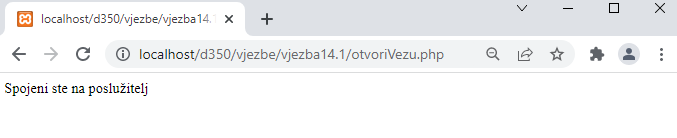 Vježba 14.2 – Dohvat podataka iz tablice U ovoj vježbi potrebno je ispisati sve predavače i odjele kojima pripadaju.Pokrenite program Brackets  i otvorite datoteku PregledAdresa.php u mapi „…\D351\vjezbe\vjezba14.2“ . U skriptu ćemo unutar PHP kôda dodati varijable kojima ćemo pridružiti SQL upit za dohvat podataka iz tablica. Da bismo u ovom slučaju prikazali kojim odjelima pojedini predavači pripadaju, moramo povezati tablice predavac i odjel i prikazati polja Ime, Prezime i odjel predavača.Dodat ćemo provjeru ispisa i unutar provjere petlju s definiranim poljima Ime, Prezime i Naziv (Odjela) koja želimo ispisati i na kraju zatvoriti vezu:Spremite datoteku u mapi „…\D351\vjezbe\vjezba14.2“.Nakon što ste pohranili podatke o korisnicima, u web-preglednik upišite adresu: http://localhost/vjezbe/vjezba14.2/PregledAdresa.php/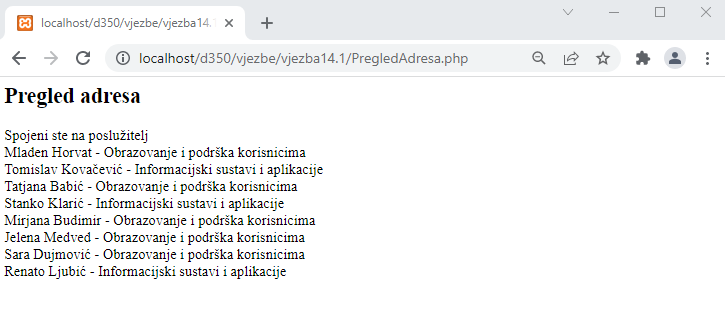 Uredit ćemo prikaz ispisa tako da se Ime, Prezime i Naziv prikažu unutar HTML tablice:Provjerimo izgled skripte u web-pregledniku otvaranjem adrese: http://localhost/vjezbe/vjezba14.2/PregledAdresa.php: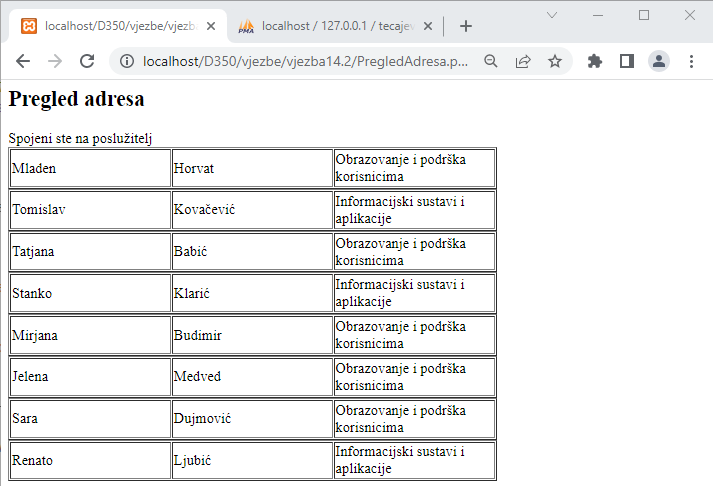 Da bismo dobili izgled tablice sa zaglavljima, tj. naslovima stupaca, izmijenit ćemo skriptu:Provjerimo sada još izgled skripte u web-pregledniku otvaranjem adrese: http://localhost/vjezbe/vjezba14.2/PregledAdresa.php.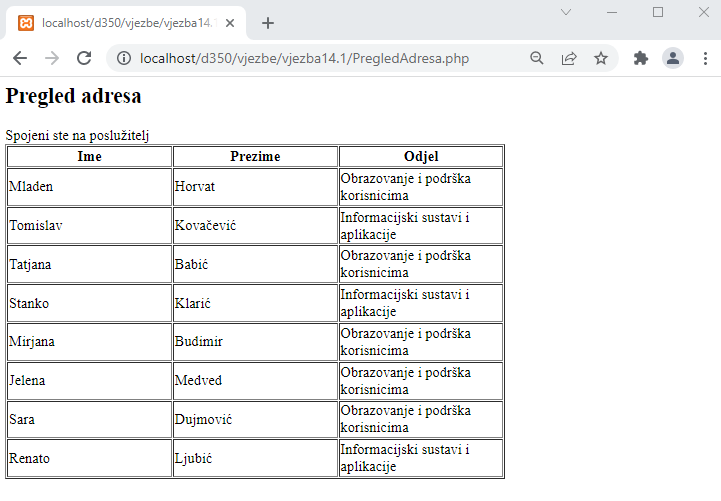 Vježba 14.3 – Dohvat podataka iz tablice po uvjetu U ovoj vježbi potrebno je ispisati sve predavače i odjele kojima pripadaju.Pokrenite program Brackets i kopirajte datoteku PregledAdresa.php u mapi „…\D351\vjezbe\vjezba14.2“ u mapu „…\D351\vjezbe\vjezba14.3“ . U skripti ćemo izmijeniti PHP kôd kako da bismo prikazali prvih 20 polaznika i gradove kojima pripadaju. U ovom slučaju moramo povezati tablice polaznik i odjel i prikazati polja Ime, Prezime i Grad u kojem živi polaznik:Za potrebe prikaza samo ćemo malo izmijeniti izgled postojeće skripte PregledAdresa.php ::Provjerimo izgled ispisa u web-pregledniku otvaranjem adrese: http://localhost/vjezbe/vjezba14.3/PregledAdresa.php.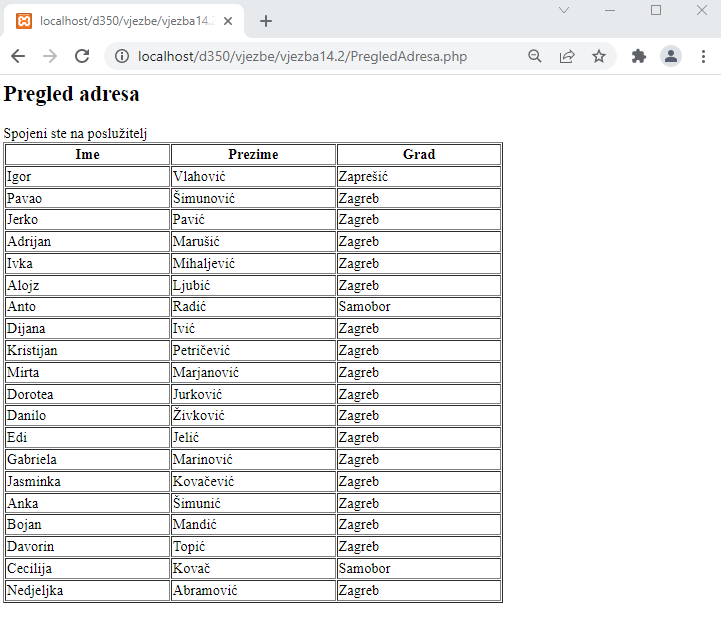 Dodatno ćemo još prikazati samo one polaznike koji su iz Samobora:Provjerimo izgled ispisa u web-pregledniku otvaranjem adrese: http://localhost/vjezbe/vjezba14.3/PregledAdresa.php.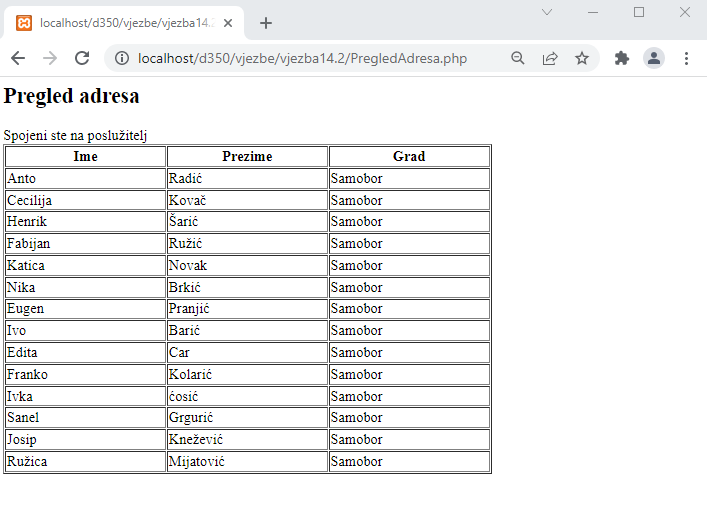 15. Dodatak	Odnosi u relacijskim bazama podataka: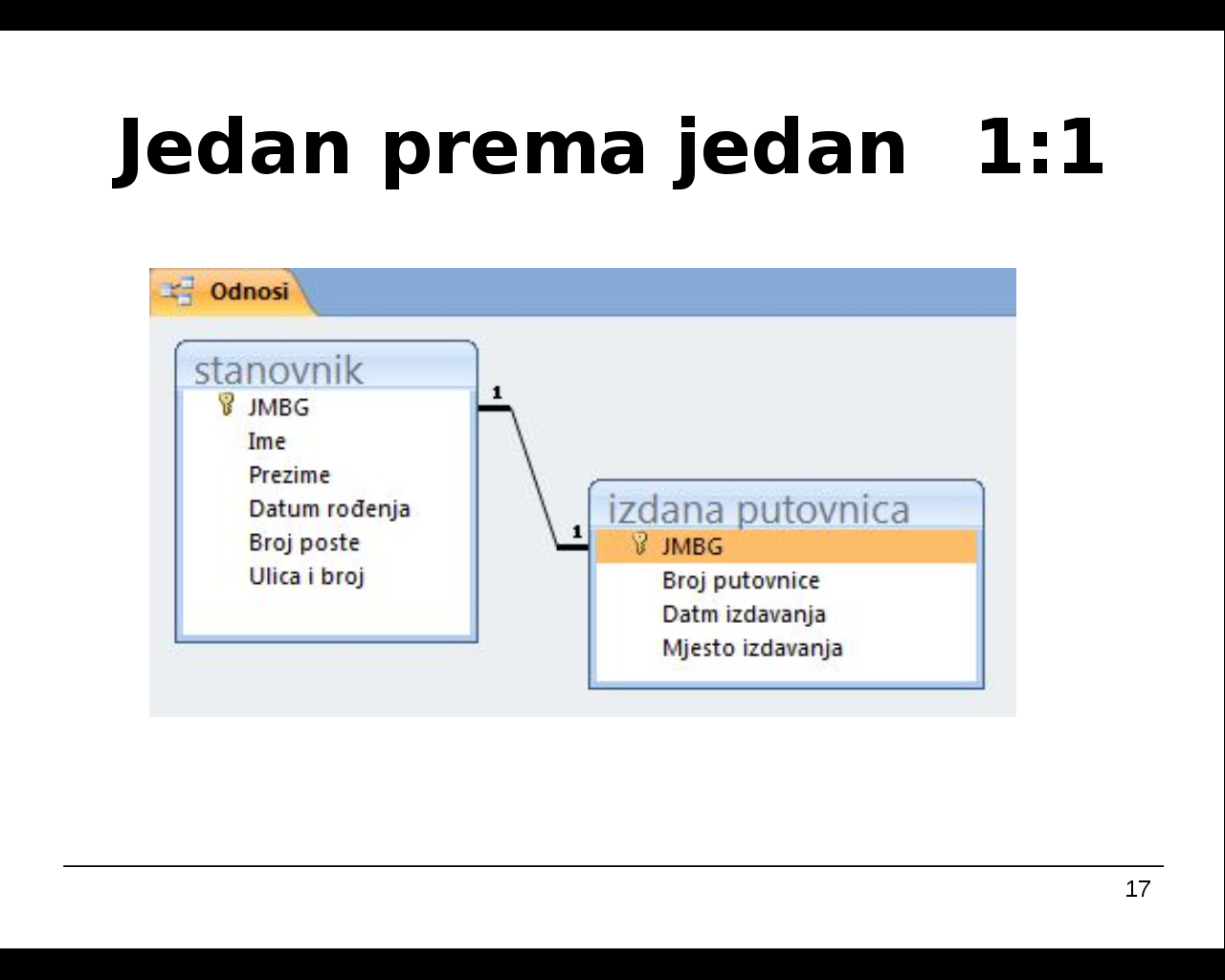 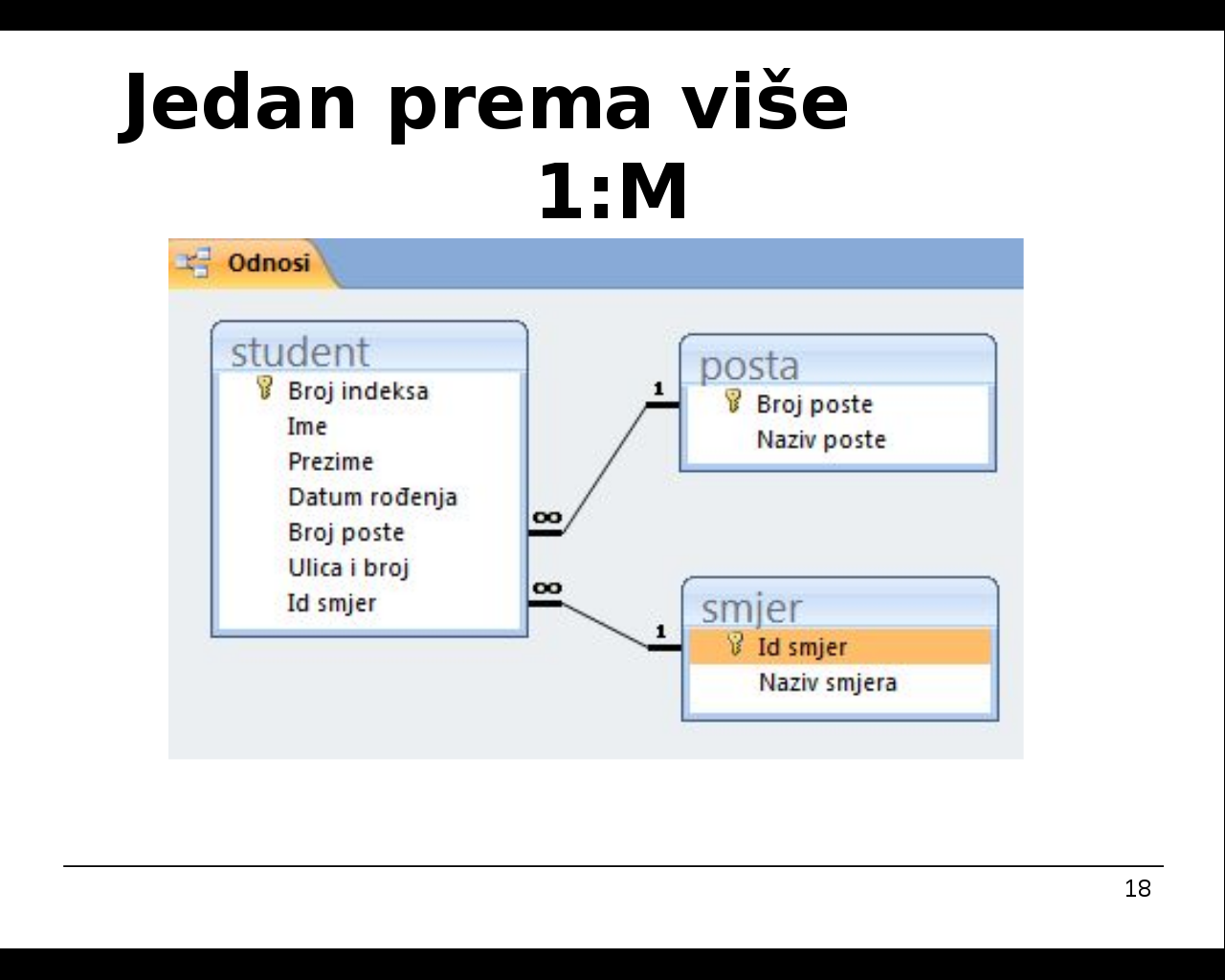 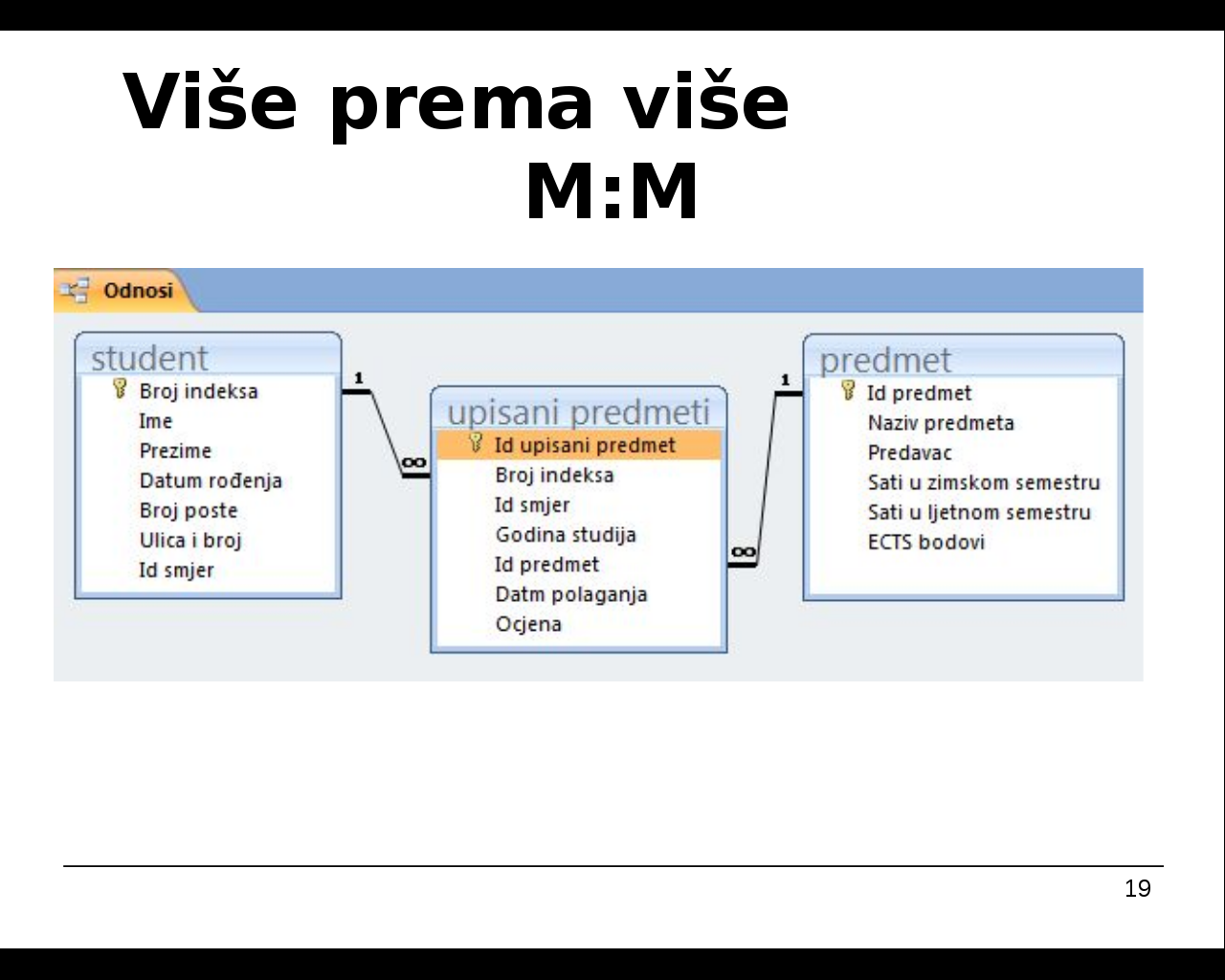 Tipovi podataka u bazama podataka:Tekstualni tipovi podataka:Unicode strings:Binarni tipoviNumerički tipovi:Datumski i vremenski tipovi podataka:Ostali tipovi podataka: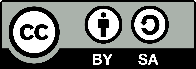 Ovo djelo dano je na korištenje pod licencom Creative Commons Imenovanje-Dijeli pod istim uvjetima 4.0 međunarodna (CC BY-SA 4.0). Licenca je dostupna na stranici: 
https://creativecommons.org/licenses/by-sa/4.0/deed.hr.Klijentske skripte Poslužiteljske skripteizvršavaju se na klijentuizvršavaju se na poslužiteljunekompatibilnost među preglednicima (neki sadržaj neće raditi u potpunosti u svim preglednicima)aplikacija će uvijek raditi na isti način, neovisno o preglednikunemogućnost (izravnog) povezivanja s bazama podatakapovezivanje s bazama podatakamogućnost reagiranja na velik broj događaja kao što je, npr., povećanje prozora, pritisak na desnu tipku miša i sl.aplikacija može reagirati samo na pritisak miša na poveznicu ili na tipkuaplikacija reagira trenutačno, stranica se ne osvježavadulje vrijeme čekanja na odgovor, potrebno osvježavanje cijele straniceposlužitelj se rasterećuje korištenjem resursa klijentauvijek se koriste resursi poslužitelja<?php ?><? ?><?php  echo "Dobar dan"; ?>Dobar dan<?php     // tekst koji se ne prikazuje    echo "Dobar dan"; ?><?php     /* tekst koji se ne prikazuje */    echo "Dobar dan"; ?>  <h2>Prva PHP skripta</h2>  <?php     echo "Pozdrav svijete!";   ?></body>	<form method="get" action="SpremiPodatke.php"    enctype="text/plain">   <!-- ovdje se unose elementi obrasca --></form>Ime osobe:<input type="text" name="imeOsobe" maxlength="50" size="30" />Lozinka: <input type="password" name="lozinka" maxlength="50" size="30" />Opis:<textarea name="adresa" cols="40" rows="5"></textarea><input type="radio" name="boja"  value="crvena"  checked="checked" /> Crvena<input type="radio" name="boja"  value="zelena" /> Zelena<input type="checkbox" name="oznaciMe"      checked="checked" /> označi me<input type="file" name="datoteka" size="30" /> <select name="boja">	<option value="ff0000"  selected="selected">          Crvena     </option>     <option value="00ffff">          Zelena     </option><option value="0000ff">          Plava     </option></select><select name="boja" multiple="multiple">	<option value="ff0000">Crvena</option>	<option value="00ff00">Zelena</option>     <option value="ffff00">Žuta</option></select><input type="submit" value="Pošalji" /> <input type="reset" value="Počisti" /><input type="button" value="Povratak" /><input type="image" src="slike/dugme.gif" /> <input type="hidden" name="skrivenoPolje" /> <form method="get" action=" PohraniKontakt.php" ></form><form method="post" action="SpremiPodatke.php" ></form><form method="metodaSlanja" action="Ispisi.php" >    <input type="text" name="ime" />    ...</form><?php	$ime = $_GET['ime'];?><?php	$ime = $_POST['ime'];?><form method="POST" action="SpremiAdresu.php"></form>Ime:<br/><input type="text" name="ime" /><br/><br/>Adresa:<br/><textarea name="adresa"></textarea><br/><br/>Grad:<br/><select name="grad">	<option>Zagreb</option>	<option>Split</option></select><br/><br/>Spol:<br/><input type="radio" value="M" name="spol" /> muški<br/><input type="radio" value="Ž" name="spol" /> ženski<br/><br/>Prijatelj:<br/><input type="checkbox" checked="checked" name="prijatelj"/><br/><br/><input type="submit" value="Spremi" /> <input type="reset" value="Odustani" />  CREATE DATABASE imeBaze IdImeAdresaGradEmailSpolPrijatelj1Ivica IvićUlica lipa 10Zagrebiivic@srce.hrMDa2Tomica TomićUl. jorgovana 5Splitttomic@srce.hrMNe3Marica MarićAvenija vrbi b.b.Zagrebmmaric@srce.hrŽDaIdNaziv1Zagreb2SplitIdImeAdresaIdGradaEmailSpolPrijatelj1Ivica IvićUlica lipa 101iivic@srce.hrMDa2Tomica TomićUl. jorgovana 52ttomic@srce.hrMNe3Marica MarićAvenija vrbi b.b.1mmaric@srce.hrŽDa  CREATE TABLE imeTablice (      nazivPolja1 TIP_PODATKA,
     nazivPolja2 TIP_PODATKA  );Tip podatkaOpisINTCjelobrojni srednje veličine: od -2147 483 648 do 2 147 483 647. TINYINTVrlo malen cijeli broj: od -128 do 127)SMALLINTMalen cijeli broj: od -32 768 do 32 767MEDIUMINTSrednje velik cijeli broj: od  -8 388 608 do 8 388 607BIGINTveliki cijeli brojFLOATdecimalni broj s pomičnim zarezomDOUBLEdecimalni broj s pomičnim zarezom (dvostruka preciznost)DECIMALdecimalni brojDATEdatum (format YYYY-MM-DD): od  01. 01.1000  do 31.12. 9999.DATETIMEdatum i vrijeme (format YYYY-MM-DD HH:MM:SS):  od 1000-01. 01. 1000. 00:00:00 do 31. 12. 9999 23:59:59TIMESTAMPvremenska oznaka (format YYYY-MM-DD HH:MM:SS) − označava početak Unix epohe (01.01.1970.)TIMEvrijeme (format HH:MM:SS)YEARgodina (format YYYY ili YY)CHARniz znakova fiksne duljine (maksimalno 255)VARCHARniz znakova varijabilne duljine (također maksimalno 0-65535)TEXTtekstualni podaciTINYTEXTtekstualni podaci manje veličine MEDIUMTEXTtekstualni podaci srednje veličineLONGTEXTveliki tekstualni podaciBINARYniz bajtova fiksne duljine (do 255)VARBINARYniz bajtova varijabline duljine (do 255)BLOBbinarni podaci (Binary Large OBject)TINYBLOBbinarni podaci manje veličine (do 255 bajtova)MEDIUMBLOBbinarni podaci srednje veličineLONGBLOBveliki binarni podaci (do 4 GB)ENUMenumeracija – vrijednost može biti jedna od predefiniranih vrijednostiSETskup – podatak može poprimiti nijednu, jednu ili više predefiniranih vrijednosti  CREATE TABLE kontakti (      Id INT NOT NULL ,
     Ime VARCHAR (50) NOT NULL ,     Adresa VARCHAR (200) ,     IdGrada INT ,     Email VARCHAR (50),     Spol CHAR (1),     Prijatelj CHAR (2) DEFAULT 'Da', 
     PRIMARY KEY (Id) );  SELECT * FROM kontakti  SELECT Ime, Adresa, IdGrada, Email FROM kontakti  SELECT * FROM kontakti     WHERE IdGrada = 1 AND Prijatelj = 'Da'  INSERT INTO kontakti     (Id, Ime, Adresa, IdGrada, Email, Spol, Prijatelj)    VALUES ( 2, 'Tom Tomić', 'Aleja jorgovana 5', 2,    'ttomic@srce.hr', 'M', 'Da' )  UPDATE kontakti SET IdGrada = 1     WHERE Id = 2DELETE from kontakti WHERE Id = 2 Naziv poljaTip podatkaDuljinaIdINTImeVARCHAR50AdresaVARCHAR200GradVARCHAR50EmailVARCHAR50SpolCHAR1PrijateljCHAR1ispravnoneispravno$mojaVarijablamojaVarijabla$varijabla1$1varijabla$moja_Varijabla$moja Varijabla$_varijabla$v@rijabla<?php  define('PI', 3.14);  const PI = 3.14;?><?php  $varijabla = vrijednost;?><?php  $ime = "Ana";  echo $ime;?><?php  $broj = 1;  echo $broj;?><?php  $broj = 12.34;  echo $broj;?><?php  $brojeks = 1.2e23;  echo $brojeks;?><?php  $prvaVarijabla = True;  $drugaVarijabla = FALSE;?><?php  $prvaVarijabla = $drugaVarijabla;?>Operator ZnačenjePrimjer-negativan predznak- $a+zbrajanje$a + $b-oduzimanje $a - $b*množenje$a * $b/dijeljenje$a / $b%operacija modulo – (vraća ostatak pri dijeljenju)$a % $b<?php  $a = 2;  $b = 3;  $zbroj = $a + $b;?><?php  $a = 2;  $b = 3;  $vrijednost = 2 + $a * $b;?>PrioritetOperatoriZnačenje1-negativan predznak2*, /, %množenje, dijeljenje, modulo3+, -zbrajanje, oduzimanje<?php  $a = 2;  $b = 3;  $vrijednost = (2 + $a) * $b;?>OperatorZnačenjePrimjer++povećanje za 1$a++--smanjenje za 1$b--<?php  $broj = $broj + 1;?><?php  $broj++;?><?php  $broj = $broj + 5;?><?php  $broj += 5;?>Operator ZnačenjePrimjerEkvivalentna naredba+=dodavanje vrijednosti s lijeve strane$a += vrijednost$a = $a + vrijednost-=oduzimanje vrijednosti s lijeve strane $a -= vrijednost$a = $a - vrijednost*=množenje s vrijednošću s lijeve strane$a *= vrijednost$a = $a * vrijednost/=dijeljenje s vrijednošću s lijeve strane$a /= vrijednost$a = $a / vrijednost%=operacija modulo s vrijednošću s lijeve strane$a %= vrijednost$a = $a % vrijednost<?php  $ime = "Ivan";  $prezime = "Ivić";  echo $ime . $prezime;?>IvanIvić<?php  echo $ime . " " . $prezime;?>Ivan Ivić<?php  $niz = "Dobar";  $niz .= "dan";  echo $niz;?>Dobardan<?php  $ime = $_POST['ime'];  $adresa =$_POST['adresa']; 
  echo $ime;  echo "<br/>";  echo $adresa;?>Ivan IvićIlica 200<?php  $ime = $_POST['ime'];  $adresa = $_POST['adresa'];
  echo "Ime: " . $ime;  echo "<br/>";  echo "Adresa: " . $adresa;?>Ime: Ivan IvićAdresa: Ilica 200<?php $ime = $_POST['ime']; $adresa =$_POST['adresa']; 
 echo "Osoba $ime stanuje na adresi $adresa";?>Osoba Ivan Ivić stanuje na adresi Ilica 200.<?php echo 'Osoba $ime stanuje na adresi $adresa';?>Osoba $ime stanuje na adresi $adresa.<?php  $ime = $_POST['ime'];  $adresa =$_POST['adresa'];
  echo "Osoba {$ime} stanuje na adresi {$adresa}.";?>Osoba Ivan Ivić stanuje na adresi Ilica 200.Niz znakovaZnačenje\nznak za prelazak u novi red (line feed)\rdio kombinacije za prelazak u novi red (carriage return)\ttabulator\$ispisuje znak $\"ispisuje znak "\\ispisuje znak \ "Dobar dan.\nHvala što ste došli."Dobar dan.
Hvala što ste došli.<?php $a = 10; echo $a; echo "<br/>";  $b = 15; echo $b;?> echo "<hr />"; $c = 3*$a - $b / 2; echo $c;?> echo "<hr />"; $c = (3*$a - $b) / 2; echo $c;?><?php  $ime = $_POST['ime'];  $adresa = $_POST['adresa'];
  echo "Ime: " . $ime;  echo "<br/>";  echo "Adresa: " . $adresa;?>OperatorZnačenje PrimjerRezultat==jednako$a == $bVraća TRUE ako je $a jednako $b===identično$a === $bVraća TRUE ako je $a jednako $b i ako su $a i $b istog tipa podataka!= nije jednako$a != $bVraća TRUE ako $a nije jednako $b<> nije jednako$a <> $bVraća TRUE ako $a nije jednako $b!==nije identično$a !== $bVraća TRUE ako $a nije jednako $b ili ako nisu istog tipa podataka< manje od$a < $bVraća TRUE ako je $a strogo manje od $b>više od$a > $bVraća TRUE ako je $a strogo više od $b<=manje ili jednako$a <= $bVraća TRUE ako je $a manje ili jednako $b>=više ili jednako$a >= $bVraća TRUE ako je $a više ili jednako $b<?php  $a = 1;  $b = 2;  $a_tekst = "1";  echo $a == $b;        // vraća FALSE (ispisuje "")  echo $a < $b;         // vraća TRUE (ispisuje "1")  echo $a == $a_tekst;  // vraća TRUE (ispisuje "1")   echo $a === $a_tekst; // vraća FALSE (ispisuje "")  echo $a_tekst < $b;   // vraća TRUE (ispisuje "1")?>OperatorZnačenje PrioritetPrimjerRezultat!negacija1!$aVraća TRUE ako je $a FALSE&&logičko i2$a && $bVraća TRUE ako su obje vrijednosti TRUEandlogičko i4$a and $bVraća TRUE ako su obje vrijednosti TRUE||logičko ili3$a || $bVraća TRUE ako je bar jedna od vrijednosti TRUEorlogičko ili6$a or $bVraća TRUE ako je bar jedna od vrijednosti TRUExorekskluzivno ili5$a xor $bVraća TRUE ako je samo jedna vrijednost TRUE<?php  $a = TRUE;  $b = FALSE;  echo !$a;          // vraća FALSE (ispisuje "")  echo $a and $b;    // vraća FALSE (ispisuje "")  echo $a or $b;     // vraća TRUE (ispisuje "1")  echo $a xor $b;    // vraća TRUE (ispisuje "1")?><?php  $a = TRUE;  $b = FALSE;  $c = TRUE;  echo $a and ($b or !$c); //vraća FALSE (ispisuje"")  ?>  if (uvjet)  {    naredba1;    naredba2;  }<?php  $a = 2;  $b = 2;  if ($a > $b)  {    echo "a je veće od b.";  }?><?php  $a = 2;  $b = 3;  if ($a > $b)    echo "a je veće od b.";?>  if (uvjet)  {    naredba1;      }  else  {    naredba2;  }<?php  $a = 2;  $b = 3;  if ($a > $b)  {    echo "a je veće od b.";  }  else  {    echo "a je manje ili jednako b.";  }?>  if (uvjet1)  {    naredba1;      }  elseif (uvjet2)  {    naredba2;  }  else  {    naredba3;  }<?php  $a = 2;  $b = 3;  if ($a > $b)  {    echo "a je veće od b.";  }  elseif ($a < $b)  {    echo "a je manje od b.";  }  else  {    echo "a je jednako b.";  }?><?php  $a = 2;  $b = 3;  if ($a == 0)  {    echo "a je jednako 0.";  }  elseif ($a == 1)  {    echo "a je jednako 1.";  }  elseif ($a == 2)  {    echo "a je jednako 2.";  }  else  {    echo "a nije jednako 0, 1 niti 2.";  }?><?php  switch (izraz)  {    case vrijednost1:      naredba1;      naredba2;      break;    case vrijednost2:      naredba3;      naredba4;      break;    default:      naredba5;      naredba6;   }?><?php  $a = 2;  switch ($a)  {    case 0:      echo "a je jednako 0.";      break;    case 1:      echo "a je jednako 1.";      break;    case 2:      echo "a je jednako 2.";      break;    default:      echo "a nije jednako 0, 1 niti 2.";  }?><?php  $a = 2;  switch ($a)  {    case 0:    case 1:      echo "a je jednako 0 ili 1.";      break;    case 2:      echo "a je jednako 2.";      break;    default:      echo "a nije jednako 0, 1 niti 2.";  }?><?php  $pada_kisa = TRUE;  $trava_raste = FALSE;    if ($pada_kisa)  {    if ($trava_raste)    {      echo "Pada kiša, trava raste.";    }    else     {      echo "Pada kiša, ali trava ne raste!?";    }  }   else  {    echo "Ne pada kiša.";  }?><?php  if ($pada_kisa && $trava_raste)  {    echo "Pada kiša, trava raste.";  }   else if ($pada_kisa && !$trava_raste)  {    echo "Pada kiša, ali trava ne raste!?";  }  else  {    echo "Ne pada kiša.";  }?><?php  $a = 1;  if ($a < 10)  {     echo "Broj a je manji od 10";  }?><?php  $a = 11;  if ($a < 10)  {     echo "Broj a je manji od 10";  }  else  {    echo "Broj a je veći ili jednak 10";  }?><?php  echo "Adresa: $adresa <br/>";	echo "Grad: $grad <br/>";  if (isset($_POST['spol']))	{		  if ($_POST['spol'] == "M")          $spol = "muški";        else          $spol = "ženski";	}	 else	  $spol = "";	if (isset($_POST['prijatelj']))		$prijatelj = "da";	else		$prijatelj = "ne";	echo "Spol: $spol <br/>";		echo "Prijatelj: $prijatelj <br/>";	?>while (uvjet){  naredba1;  naredba2;}<?php  $i = 0;  while($i < 10)  {    echo $i . " ";    $i++;  }?>O 1 2 3 4 5 6 7 8 9while (TRUE){  echo "Petlja se izvršava";}<?php  $i = 0;  do  {    echo $i . " ";    $i++;  } while($i < 10);?>O 1 2 3 4 5 6 7 8 9<?php  $i = 0;  do  {    echo $i . " ";    $i++;  } while($i > 10);?>Ofor (pocetniIzraz; uvjet; ponavljajuciIzraz){  naredba1;  naredba2;}<?php  for ($i = 0; $i < 10; $i++)  {    echo $i . " ";  } ?>O 1 2 3 4 5 6 7 8 9<?php  for ($i = 0; $i < 10; $i=$i+2)  {    echo $i . " ";  } ?>O 2 4 6 8<?php  for ($i = 1; $i <= 3; $i++)  {    for ($j = 1; $j <= 5; $j++)    {      echo "$i.$j ";    }    echo "<br />";  } ?>1.1 1.2 1.3 1.4 1.5
2.1 2.2 2.3 2.4 2.5
3.1 3.2 3.3 3.4 3.5<?php  for ($i = 0; $i < 10; $i++)  {    if ($i == 6)    {      break;    }    echo $i . " ";  } ?>O 1 2 3 4 5<?php  for ($i = 0; $i < 10; $i++)  {    if ($i == 6)    {      continue;    }    echo $i . " ";  } ?>O 1 2 3 4 5 7 8 9<?php  for ($i = 1; $i<=10; $i++)  {    echo $i . " ";  }?><?php  for ($i = 1; $i <= 10; $i++)  {    for ($j = 1; $j <= 10; $j++)    {      echo $i*$j . " ";    }  } ?><?php  for ($i = 1; $i <= 10; $i++)  {    for ($j = 1; $j <= 10; $j++)    {      echo $i*$j . " ";    }    echo "<br />";  } ?><table border="1" cellpadding="3"><?php  for ($i = 1; $i <= 10; $i++)  {    echo "<tr>";    for ($j = 1; $j <= 10; $j++)    {      echo "<td>";      echo $i*$j;      echo "</td>";    }    echo "</tr>";  } ?></table><?php  $servername="poslužitelj";        $username="korisnik";   $password="Lozinka";   $database="Baza";   try {  $conn = new PDO("mysql:host=$servername;dbname=$database", $username, $password);  // set the PDO error mode to exception  $conn->setAttribute(PDO::ATTR_ERRMODE, PDO::ERRMODE_EXCEPTION);  echo "Connected successfully";} catch(PDOException $e) {  echo "Connection failed: " . $e->getMessage();}?><?php  $servername="poslužitelj";        $username="korisnik";   $password="Lozinka";   $database="Baza";   // Create connection$conn = new mysqli($servername, $username, $password, $database);// Check connectionif ($conn->connect_error) {  die("Connection failed: " . $conn->connect_error);}echo "Connected successfully"; ?><?php  $servername="poslužitelj";        $username="korisnik";   $password="Lozinka";   $database="Baza";   $veza = mysqli_connect($servername,$username,      $password,$database);  if (mysqli_connect_errno())      {       echo "Pogreška kod spajanja na poslužitelj: " .            mysqli_connect_error();       //exit();     }       else     {    	 echo "Spojeni ste na poslužitelj!";     }  mysqli_close($veza); 4?><?php  $veza = mysqli_connect("localhost", "root", "","test" );	?><?php  $servername="localhost";        $username="root";   $password="";   $database="tecajevi";   $veza = mysqli_connect($servername,$username,      $password,$database);  if (mysqli_connect_errno())      {       echo "Pogreška kod spajanja na poslužitelj: " .            mysqli_connect_error();       //exit();     }       else     {    	 echo "Spojeni ste na poslužitelj!";     }  mysqli_close($veza); ?><?php   $servername="localhost";        $username="root";   $password="";   $database="tecajevi";   $veza = mysqli_connect($servername,$username,      $password,$database);  if ($veza)    {      echo "Uspješno ste spojeni na poslužitelj!";          }    else      {      exit("Ne mogu se spojiti na MySql server!");    }?><?php $rezultat = mysqli_query($veza,"SELECT * FROM polaznik"); while ($redak = mysqli_fetch_array($rezultat)) {    echo $redak['Ime'] . $redak['Adresa'];    echo $redak['Grad'] . $redak['Email']; }?><?php include ("otvoriVezu.php"); echo "<br/>"; $rezultat = mysqli_query($veza,"SELECT * FROM polaznik order by Id limit 2"); while ($redak = mysqli_fetch_array($rezultat)) {    echo $redak['Ime'] . ' '.$redak['Adresa'].' ';    echo $redak['GradId'] . ' '.$redak['Email'];    echo "<br/>"; } echo "Dohvaćeno ".mysqli_num_rows($rezultat)." redaka";  mysqli_free_result($rezultat);?><?php  include ("otvoriVezu.php");  $rezultat = mysqli_query($veza,    "SELECT * FROM polaznik WHERE Id = 1");  if ($redak = mysqli_fetch_array($rezultat))  {    echo $redak['Ime'] . ' '.$redak['Adresa'].' ';    echo $redak['GradId'] . ' '.$redak['Email'];  }  mysqli_free_result($rezultat);?><?php  $sql = "INSERT INTO polaznik (Ime, Adresa, GradId,           Email, Spol) VALUES ( 'Tom Tomić',        'Aleja jorgovana 5', 'Split', 'ttomic@srce.hr', 'M')";   mysqli_query($veza,$sql);?><?php  include ("otvoriVezu.php");   $sql = "INSERT INTO polaznik (Ime, Adresa, GradId,           Email, Spol) VALUES ( 'Tom Tomić',        'Aleja jorgovana 5', 'Split', 'ttomic@srce.hr', 'M')";  if (mysqli_query($veza,$sql))  {    echo "Redak je dodan.";  }  else  {    echo "Upit nije uspješno obavljen!";  }?><?php mysqli_query($veza,"UPDATE polaznik SET Spol = 'M' WHERE Id = 2");?><?php  mysqli_query($veza,"DELETE from polaznik WHERE Id = 2");?><?php $ime = addSlashes($_POST["ime"]); mysqli_query($veza,"UPDATE polaznik SET ime = $ime WHERE Id = 2");?><?php  $rezultat = mysqli_query($veza,"SELECT ime FROM polaznik");
  while ($redak = mysqli_fetch_array($rezultat))
  {
     echo "Ime: " . stripSlashes($redak['ime']) . "<br />";
  }?><?php  include("otvoriVezu.php");  $rezultat = mysqli_query($veza,"SELECT * FROM polaznik limit 5");while ($redak = mysqli_fetch_array($rezultat)){  $id = $redak['Id'];  $ime = $redak['Ime'];   $prezime = $redak['Prezime'];  $adresa = $redak['Adresa'];  $gradId = $redak['GradId'];  $email = $redak['Email'];  $spol = $redak['Spol'];  echo "<tr>";  echo "<td>$ime</td>";  echo "<td>$prezime</td>";  echo "<td>$adresa</td>";  echo "<td>$gradId</td>";  echo "<td><a href='UnosPoruke.php?email=$email'>        $email</a></td>";  echo "<td>$spol</td>";  echo "</tr>";}  	mysqli_free_result($rezultat);	mysqli_close($veza); ?>    echo "<tr>";    echo "<td>$id</td>";  echo "<td><a href='IzmjenaAdrese.php?id=$id'>$ime</a></td>";  echo "<td>$adresa</td>";  echo "<td>$grad</td>";<?php  include("otvoriVezu.php");    $rezultat = mysqli_query($veza,"SELECT * FROM polaznik WHERE Id = " . $_GET['id'] );    while($redak = mysqli_fetch_array($rezultat))    {        $id = $redak['Id'];        $ime = $redak['Ime'];        $adresa = $redak['Adresa'];        $grad = $redak['GradId'];        $email = $redak['Email'];        $spol = $redak['Spol'];    }  		mysqli_free_result($rezultat);		mysqli_close($veza);?>		<form method="POST" action="SpremiIzmjene.php">  Ime:<br/>  <input type="text" name="ime" value="<?php echo $ime ?>">  <br/><br/>  Adresa:<br/>  <textarea name="adresa"><?php echo $adresa ?></textarea>  <br/><br/></form> <br/><br/> Grad:<br/> <select name="grad">  <option <?php if ($grad == "Zagreb") echo "selected" ?> >        Zagreb  </option>  <option <?php if ($grad == "Split") echo "selected" ?> >     Split  </option> </select> <br/><br/></form>	  <br/><br/>  E-mail adresa:<br/>  <input type="text" name="email"          value="<?php echo $email ?>" >  <br/><br/></form>  <br/><br/>  Spol:<br/>  <input type="radio" value="M" name="spol"          <?php if ($spol == "M") echo "checked" ?> />   muški<br/>  <input type="radio" value="Ž" name="spol"          <?php if ($spol == "Ž") echo "checked" ?> />     ženski  <br/><br/></form>  <br/><br/>  <input type="hidden" name="id" value="<?php echo $id ?>"></form> echo "Spol: $spol<br/>"; echo "<br/>";		 $sql = "UPDATE polaznik SET Ime = '$ime', Adresa = '$adresa', Email='$email', Spol='$spol' where Id=$id"; if (mysqli_query($veza,$sql))   echo "Izmjena je uspješno spremljena."; else   echo "Izmjena podataka u bazi nije uspjela."; mysqli_close($veza);		?>  ?>  <br /><br />  <a href="PregledAdresa.php">Pregled adresa</a></body></html>  echo "Email: $email<br/>";	  $sql = "INSERT INTO polaznik";  $sql .= "(Ime, Prezime, Adresa, GradId, Spol, Email) ";  $sql .= "VALUES ( '$ime', '$prezime', '$adresa','$grad','$spol','$email')";  if (mysqli_query($veza,$sql))    echo "Podaci su uspješno spremljeni.";  else    echo "Spremanje podataka u bazu nije uspjelo.";  mysqli_close($veza);    <th>Slika</th>    <th>Brisanje</th>  </tr>   echo "<td>$spol</td>";   echo "<td>        <a href='ObrisiAdresu.php?Id=$id'>Obriši</a></td>";   echo "</tr>";<?php   include("otvoriVezu.php");  $id = $_GET['Id'];  if (mysqli_query($veza,"DELETE FROM polaznik WHERE Id = $id"))  {    echo "Zapis je obrisan.";  }  mysqli_close($veza);?>IndeksVrijednost0"Zagreb"1"Split"2"Rijeka"<?php  $gradovi = array("Zagreb","Split","Rijeka");?><?php  echo $gradovi[2];?>Rijeka <?php  $gradovi[0] = "Zagreb";  $gradovi[1] = "Split";  $gradovi[2] = "Rijeka";?><?php  $gradovi[3] = "Osijek";?>KljučVrijednost"Zagreb"10 000"Split"     21 000"Rijeka"     51 000<?php  $post_br = array ("Zagreb" => 10000,                     "Split" => 21000,                     "Rijeka" => 51000);?><?php  echo $post_br["Rijeka"];?>51000<?php  $post_br["Osijek"] = 31000; ?>0120OO1OXO2XOX<?php  $igra = array( array ("O", "O", ""),                 array ("O", "X", "O"),	                 array ("X", "O", "X") );?><?php  echo $igra[1][0];?>O<?php  $igra[0][2] = "X";?><?php  $igra = array( "A" => array ("O", "O", ""),                 "B" => array ("O", "X", "O"),                 "C" => array ("X", "O", "X") );?><?php  $igra["A"][2] = "X";  echo $igra["A"][2];?><?php  $gradovi = array("Zagreb","Split","Rijeka");  for ($i = 0; $i < 3; $i++)  {    echo $gradovi[$i] . " ";  } ?>Zagreb Split Rijekaforeach ($polje as $vrijednost){  naredba1;  naredba2;}foreach ($polje as $kljuc => $vrijednost){  naredba1;  naredba2;}<?php  $gradovi = array("Zagreb","Split","Rijeka");  foreach ($gradovi as $grad)  {    echo $grad . " ";  } ?>Zagreb Split Rijeka<?php  $post_br = array ("Zagreb" => 10000,                     "Split" => 21000,                     "Rijeka" => 51000);  foreach ($post_br as $naziv => $broj)  {    echo "$broj $naziv <br />";  } ?>10000 Zagreb21000 Split51000 Rijeka<?php  for ($i = 1; $i <= 3; $i++)  {    for ($j = 1; $j <= 5; $j++)    {      echo "$i.$j ";    }    echo "<br />";  } ?>1.1 1.2 1.3 1.4 1.5
2.1 2.2 2.3 2.4 2.5
3.1 3.2 3.3 3.4 3.5<?php  $igra = array( array ("O", "O", ""),                 array ("O", "X", "O"),	                 array ("X", "O", "X") );  for ($i = 0; $i < 3; $i++)  {    for ($j = 0; $j < 3; $j++)    {      echo $igra[$i][$j] . " ";    }    echo "<br />";  } ?>O O
O X O
X O X<?php  $igra = array( array ("O", "O", ""),                 array ("O", "X", "O"),	                 array ("X", "O", "X") );  foreach ($igra as $redak)  {    foreach ($redak as $clan)    {      echo $clan . " ";    }    echo "<br />";  } ?>O O
O X O
X O X<?php  $BrPoste = array(20000,32000,52100);?> $BrPoste = array(10000,21000,51000);  echo "Dubrovnik: $BrPoste[0]<br />";  echo "Vukovar: $BrPoste[1]<br />";  echo "Pula: $BrPoste[2]";?><?php   include("otvoriVezu.php");   $rezultat = mysqli_query($veza,"SELECT Naziv,PostanskiBroj    FROM grad limit 5");   while ($redak = mysqli_fetch_array($rezultat))   {    $Naziv = $redak['Naziv'];    $BrojPoste = $redak['PostanskiBroj'];    $nizPosta = array($Naziv, $BrojPoste);  print json_encode($nizPosta, JSON_UNESCAPED_UNICODE);    echo "<br>";   }mysql_close($veza);?><?php  $ocjene = array ( "Ivica" => array("Hrvatski" => 4,                                      "Matematika" => 5,                                      "Povijest" => 4 ),                    "Tomica" => array("Hrvatski" => 5,                                       "Matematika" => 5,                                       "Povijest" => 4 ),                    "Perica" => array("Hrvatski" => 5,                                       "Matematika" => 3,                                       "Povijest" => 4 ) );?>  $prosjekIvica = ( $ocjene["Ivica"]["Hrvatski"] +  
                    $ocjene["Ivica"]["Matematika"] + 
                    $ocjene["Ivica"]["Povijest"] ) / 3;  $prosjekTomica = ( $ocjene["Tomica"]["Hrvatski"] +  
                     $ocjene["Tomica"]["Matematika"] + 
                     $ocjene["Tomica"]["Povijest"] ) / 3;  $prosjekPerica = ( $ocjene["Perica"]["Hrvatski"] + 
                     $ocjene["Perica"]["Matematika"] + 
                     $ocjene["Perica"]["Povijest"] ) / 3;?>?><table border="1" cellpadding="5">   <tr>     <th></th>     <th>Hrvatski</th>     <th>Matematika</th>     <th>Povijest</th>     <th>Prosjek</th>   </tr></table>   </tr>   <tr>     <th>Ivica</th>     <td><?php echo $ocjene["Ivica"]["Hrvatski"] ?></td>     <td><?php echo $ocjene["Ivica"]["Matematika"] ?></td>     <td><?php echo $ocjene["Ivica"]["Povijest"] ?></td>     <td><?php echo $prosjekIvica ?></td>   </tr>   <tr>     <th>Tomica</th>     <td><?php echo $ocjene["Tomica"]["Hrvatski"] ?></td>     <td><?php echo $ocjene["Tomica"]["Matematika"] ?></td>     <td><?php echo $ocjene["Tomica"]["Povijest"] ?></td>     <td><?php echo $prosjekTomica ?></td>   </tr>   <tr>     <th>Perica</th>     <td><?php echo $ocjene["Perica"]["Hrvatski"] ?></td>     <td><?php echo $ocjene["Perica"]["Matematika"] ?></td>     <td><?php echo $ocjene["Perica"]["Povijest"] ?></td>     <td><?php echo $prosjekPerica ?></td>   </tr> </table>function imeFunkcije(){  naredba1;  naredba2;}<?php  function IspisiPozdrav()  {    echo "Pozdrav, svijete!";  }?><?php  IspisiPozdrav();?>"Pozdrav, svijete!"function imeFunkcije($argument1, $argument2){  naredba1;  naredba2;}<?php  function Mnozi($a, $b)  {    echo $a * $b;  }?><?php  Mnozi(4,2);?>8<?php  function Mnozi($a, $b = 2)  {    echo $a * $b;  }?><?php  Mnozi(4);?>8<?php  function Povecaj($a)  {    $a++;    echo "Vrijednost u funkciji: $a <br />";  }  $broj = 2;    Povecaj($broj);  echo "Vrijednost nakon povratka iz funkcije: $broj";?>Vrijednost u funkciji: 3Vrijednost nakon povratka iz funkcije: 2<?php  function Mnozi($a, $b)  {    return $a * $b;  }?><?php  $c = Mnozi(3,5);  echo $c;?>15<?php  function IspisiTekst($tekst)  {    if ($tekst == "")        {      return;    }    echo $tekst;  }?><?php  function Mnozi($a, $b)  {    return $a * $b;  }  function Kvadriraj($a)  {    return Mnozi($a, $a);  }  $c = Kvadriraj(5);  echo $c;?>25<?php  function Brojevi($number) 	{    		if($number<=10)		{    			echo "$number ";    			Brojevi($number+1);    		}  	}      Brojevi(1);?>1 2 3 4 5 6 7 8 9 10 <?php  function Mnozi($a, $b)  {    return $a * $b;  }?><?php  include("mnozenje.php");  $c = Mnozi(3, 4);  echo $c;?><?php  require("mnozenje.php");  $c = Mnozi(3, 4);    echo $c;?><?php  function Ispisi()  {    $a = 2;    echo $a;  }  $a = 1;    Ispisi();?>2<?php  function Ispisi()  {    global $a;    echo $a;  }    $a = 1;    Ispisi();?>1 <?php  function Ispisi()  {    echo $GLOBALS["a"];  }  $a = 1;    Ispisi();?>1<?php  echo $_SERVER["SERVER_ADDR"];  echo "<br/>";  echo $_SERVER["SERVER_PORT"];?>127.0.0.1
80PoljeOpis$GLOBALSvrijednosti globalnih varijabli iz trenutne skripte$_SERVERvrijednosti postavljene od strane web-poslužitelja$_ENVvrijednosti iz okruženja u kojem je instaliran PHP$_GETvrijednosti dostupne u URL-u trenutne stranice$_POSTvrijednosti prenesene u HTTP zahtjevu metodom POST$_COOKIEvrijednosti zapisane u kolačićima (tekstualnim datotekama 
koje web-preglednik sprema na korisnikovu računalu)$_REQUESTvrijednosti iz polja $_GET, $_POST i $_COOKIE$_FILESvrijednosti koje se odnose na datoteke poslane na poslužitelj<?php  function Prosjek($a, $b, $c)  {    return ($a + $b + $c) / 3;  }?>  }  $a = 3;  $b = 4;  $c = 4;  $d = Prosjek($a, $b, $c);  echo "Prosjek je " . $d;?><?php  function Prosjek($a, $b, $c)  {    return ($a + $b + $c) / 3;  }?>  require("prosjek.php");  $prosjek = Prosjek(4,5,4);  echo $prosjek;  while ($redak = mysqli_fetch_array($rezultat))    {        $adresa = $redak['Adresa'];        $adresa = "\t $adresa \n";        $adresa = trim($adresa);        echo $adresa."<br/>";        }TRG NAR. ZAŠTITE 13
KAVANJINA 17
HANAMANOVA 6  while ($redak = mysqli_fetch_array($rezultat))    {        $ime = $redak['Ime'];        $malaslova = mb_strtolower($ime);        $velikaslova = mb_strtoupper($ime);        echo $velikaslova."<br/>";    }  IGOR
PAVAO
JERKO  $ime = $redak['Ime'];  $malaslova = mb_strtolower($ime);  $velikaslova = mb_strtoupper($ime);  $duljina = strlen($ime);  echo $velikaslova.' '.$duljina."<br/>";IGOR  4
PAVAO 5
JERKO 5  $adresa = $redak['Adresa'];  echo $adresa."<br/>";  $adresa = substr($adresa,4);  echo $adresa."<br/>";  $adresa = substr($adresa,4,3);  echo $adresa."<br/>";TRG NAR. ZAŠTITE 13
NAR. ZAŠTITE 13
ZA
KAVANJINA 17
NJINA 17
A 1
HANAMANOVA 6
MANOVA 6
VA  $ime = $redak['Ime'];  $ime = str_replace('a','xxx',$ime);  echo $ime."<br/>";Igor
Pxxxvxxxo
Jerko  $adresa = $redak['Adresa'];  $adresa = explode(" ",$adresa);  foreach ($adresa as $clan)    {       echo $clan . "<br />";     }TRG
NAR.
ZAŠTITE
13
KAVANJINA
17
HANAMANOVA
6  $adresa = $redak['Adresa'];  $adresa = explode(" ",$adresa);  $adresa= ''.implode(' ', $adresa).'';                              print_r($adresa);          echo "<br/>";TRG NAR. ZAŠTITE 13
KAVANJINA 17
HANAMANOVA 6<?php  $gradovi = array("Zagreb", "Split", "Rijeka");  echo count($gradovi);?>3<?php  $gradovi = array("Zagreb", "Split", "Rijeka");  if (in_array("Zagreb", $gradovi))  {    echo "Zagreb je pronađen!";  }?>Zagreb je pronađen!<?php  $brojevi = array(1,2,3,4,5);  echo array_sum($brojevi);?>15<?php  $brojevi = array(1,2,3,4,5);  shuffle($brojevi);  foreach($brojevi as $broj)  {    echo $broj . " ";  }?>3 2 4 5 1<?php  $brojevi = array(3,2,4,5,1);  sort($brojevi);  foreach($brojevi as $broj)  {    echo $broj . " ";  }?>1 2 3 4 5 <?php  $post_br = array ("Zagreb" => 10000,                     "Rijeka" => 51000,                    "Split" => 21000);  asort($post_br);  foreach($post_br as $grad => $broj)  {    echo "$broj $grad <br />";  }  echo "<br />";  ksort($post_br);  foreach($post_br as $grad => $broj)  {    echo "$grad $broj <br />";  }?>10000 Zagreb 
21000 Split 
51000 Rijeka 

Rijeka 51000 
Split 21000 
Zagreb 10000<?php  $names = array("Zagreb"=>10000,               "Rijeka"=>51000,                "Split"=>21000);foreach ($names as $name => $value) {    echo $name." ".$value."</br>";}    ?>Zagreb 10000
Rijeka 51000
Split 21000<?php  $datum = mktime(15,20,5,02,03,2022);  echo $datum;?>1643898005Oznaka formataZnačenjeddan u mjesecu (s vodećom nulom)jdan u mjesecu (bez vodeće nule) m mjesec (s vodećom nulom)nmjesec (bez vodeće nule)ygodina kao dvoznamenkasti brojYgodina kao četveroznamenkasti brojGsat (u 24-satnom obliku, bez vodeće nule)Hsat (u 24-satnom obliku, s vodećom nulom)iminute (s vodećom nulom)ssekunde (s vodećom nulom)$DatumRodjenja = $redak['DatumRodjenja'];$DatumRodjenja = date("d.m.Y.", strtotime($DatumRodjenja));echo $DatumRodjenja."<br/>";25.02.1993.
30.07.1997.
07.06.1994.KljučVrijednostsecondssekundeminutesminute hourssatimdaydan u mjesecuwdayredni broj dana u tjednu(prvim danom u tjednu smatra se nedjelja, koja ima redni broj 0) monmjesecyeargodinaydayredni broj dana u godiniweekdayime dana u tjednu monthime mjeseca  $datum = mktime(15,20,5,02,03,2022);  $vrijeme = getdate($datum);  echo "{$vrijeme["mday"]}.{$vrijeme["mon"]}.";  echo "{$vrijeme["year"]} {$vrijeme["hours"]}:";  echo "{$vrijeme["minutes"]}:{$vrijeme["seconds"]}";3.2.2022 15:20:5<?php  if (!checkdate(13,1,2022))  {    echo "Datum nije ispravan!";  }?>Datum nije ispravan!$prosjek = $redak['Prosjek'];echo $prosjek."<br/>";        $prosjekR = round($prosjek,2);    echo $prosjekR."<br/>";$prosjekC = ceil($prosjek);    echo $prosjekC."<br/>";$prosjekF = floor($prosjek);    echo $prosjekF."<br/>";       409.617308
409.62
410
409      $min = $redak['Min'];       $max = $redak['Max'];         echo "Min:".$min."<br/>";      echo "Max:".$max."<br/>";Min:0.00
Max:750.00<?php  echo sqrt(16);?>4<?php  echo pow(2,10);?>1024<?php  for ($i = 0; $i < 5; $i++)  {    $broj = rand();    echo $broj . " ";  }?>25607 26932 21341 1234 14755<?php  if (TRUE)  {    exit ("Došlo je do neočekivane pogreške.");  }  echo "Ovaj tekst se nikada neće ispisati.";?>Došlo je do neočekivane pogreške.<?php  $a = 5;  if (isset($a))    echo "A je postavljen";  else    echo "A nije postavljen";?>A je postavljen.<?php  $DanIVrijeme = date("d.m.Y H:i:s");  echo "Dan i vrijeme: $DanIVrijeme <br/>";?> $Dan = date("d"); $Mjesec = date("m"); $Godina = date("Y"); echo "Dan: ".$Dan."<br/>"; echo "Mjesec: ".$Mjesec."<br/>"; echo "Godina: ".$Godina."<br/>";  $sat = date("H");  $minuta = date("i");  $sekunda = date("s");  echo "Sat: $sat <br/>";  echo "Minuta: $minuta <br/>";  echo "Sekunda: $sekunda <br/>";  if (checkdate($Mjesec,$Dan,$Godina))  {    echo "Datum je ispravan. <br/>";    echo "Vremenska oznaka je ";  
    echo mktime($sat,$minuta,$sekunda,$Mjesec,$Dan,$Godina);  }?>  $rezultat = mysqli_query($veza,"SELECT Cijena, Popust, count(*) as Broj, sum(Cijena) as Zbroj, avg(Cijena) as Prosjek, min(Cijena)as Min, max(Cijena)as Max FROM tecaj");    while ($redak = mysqli_fetch_array($rezultat))    {      $cijena = $redak['Cijena'];      $popust = $redak['Popust'];      $broj = $redak['Broj'];      $prosjek = $redak['Prosjek'];      $zbroj = $redak['Zbroj'];        $min = $redak['Min'];      $max = $redak['Max'];        echo "Zbroj je: ".round($zbroj,2)."<br/>";      echo "Prosjek je: ".round($prosjek,2)."<br/>";      echo "Minimum je: ".round($min,2)."<br/>";      echo "Maksimum je: ".round($max,2)."<br/>";            }            mysqli_free_result($rezultat);$datoteka = fopen ("adresar.txt","a");Način radaNačin radaObjašnjenjer(read) čitanje iz datoteker+čitanje i pisanje w(write)pisanje (ako datoteka ne postoji, stvara se; postojeći sadržaj se briše)w+pisanje i čitanje (ako datoteka ne postoji, stvara se; postojeći sadržaj se briše)a(append)Dodavanje na kraj u datoteku (postojeći sadržaj se ne briše)a+dodavanje na kraj i čitanje (postojeći sadržaj se ne briše)b(binary)rad s binarnom datotekom; koristi se u kombinaciji s ostalim načinima (rb – čitanje iz binarne datoteke, wb+  pisanje i čitanje u binarnu datoteku); potrebno rabiti samo na Windowsovim poslužiteljimafclose ($datoteka);echo "Prijatelj: $prijatelj <br/>";$datoteka = fopen ("adresar.txt","a");?>echo "Prijatelj: $prijatelj <br/>";$datoteka = fopen ("adresar.txt","a");if ($datoteka){        fwrite($datoteka, "\n$ime\n$adresa\n$grad\n$spol\n$prijatelj"); } ?>$redak = fgets($datoteka);$znak = fgetc($datoteka);<?php$datoteka = fopen("Adresar.txt", ”r”);	if ($datoteka){    fgets ($datoteka);    while (!feof($datoteka))    {              $ime = fgets($datoteka);       $adresa = fgets($datoteka);       $grad = fgets($datoteka);       $spol = fgets($datoteka);       $prijatelj = fgets($datoteka);        echo "<tr>";       echo "<td>$ime</td>";       echo "<td>$adresa</td>";       echo "<td>$grad</td>";       echo "<td>$spol</td>";       echo "<td>$prijatelj</td>";       echo "</tr>";      }     fclose($datoteka);}?><form method="POST" action="SpremiAdresu.php"   enctype="multipart/form-data">   <input type="file" name="datoteka"/></form>ElementObjašnjenje$_FILES["datoteka"]["name"]naziv datoteke na korisnikovu računalu$_FILES["datoteka"]["type"]tip datoteke (u formatu MIME)$_FILES["datoteka"]["size"]veličina datoteke$_FILES["datoteka"]["tmp_name"]privremeni naziv (i putanja do) datoteke na poslužitelju$_FILES["datoteka"]["error"]kôd greške (ako je došlo do greške); 0 ako je sve u redu$imeDatoteke = $_FILES["datoteka"]["name"];$velicina = $_FILES["datoteka"]["size"];if ($_FILES["slika"]["tmp_name"]{   // spremi poslanu datoteku}if ($_FILES["slika"]["tmp_name"] &&         && $_FILES["slika"]["size"] != 0){   // spremi poslanu datoteku}   // spremi poslanu datoteku   move_uploaded_file($_FILES["slika"]["tmp_name"], "Slike/$ime.jpg");<th>Prijatelj</th>  <th>Slika</th></tr> echo "<td>$prijatelj</td>"; echo "<td><img src='Slike/$ime.jpg'></td>"; echo "</tr>";<form method="POST" action="SpremiAdresu.php"   enctype="multipart/form-data" >Email:<br/><input type="text" name="email"><br/><br/>Slika:<br/><input type="file" name="slika"/><br/><br/><input type="submit" value="Spremi"/> <input type="reset" value="Odustani"/>echo "Email: $email<br/>";if ($_FILES["slika"]["name"] &&          $_FILES["slika"]["size"] != 0){    $izvor       = $_FILES["slika"]["tmp_name"];   $odrediste  = "Slike/{$ime}.jpgecho "Email: $email<br/>";if ($_FILES["slika"]["name"] &&          $_FILES["slika"]["size"] != 0){    $izvor       = $_FILES["slika"]["tmp_name"];   $odrediste  = "Slike/{$ime}.jpg";              move_uploaded_file( $izvor, $odrediste );}   $slika =$odrediste;     $sql = "INSERT INTO polaznik";echo "<td>$spol</td>";echo "<td>$email</td>";echo "<td><img src='$slika'></td>";echo "</tr>";  Naziv postavkeObjašnjenjeSMTPnaziv ili IP adresa poslužitelja elektroničke pošte (ova postavka dostupna je samo pod operacijskim sustavom Windows)smtp_portport putem kojeg se šalje elektronička pošta (najčešće 25; ova postavka je dostupna samo pod operacijskim sustavom Windows)sendmail_fromadresa s koje se šalje porukasendmail_pathputanja programa za slanje poruka elektroničke pošte na poslužitelju<?php  ini_set("SMTP", "baltazar.srce.hr");  ini_set("sendmail_from",          "tecaj01@baltazar.srce.hr");  mail($primatelj, $naslov, $tekst);?><?php  $email= $_POST['email'];  $naslov = $_POST['naslov'];  $tekst = $_POST['tekst'];  echo "Primatelj: $email<br/>";  echo "Naslov: $naslov<br/>";  echo "Tekst poruke: $tekst<br/><br/>";  ini_set("SMTP", "baltazar.srce.hr");  ini_set("sendmail_from", "ime.prezime@srce.hr");  if (mail($email, $naslov, $tekst))  {     echo "Poruka je uspješno poslana.<br/>";  }  else  {     echo "Poruka nije uspješno poslana.<br/>";  }?>  $email= $_POST['email'];  $naslov = $_POST['naslov'];  $tekst = $_POST['tekst'];  echo "Primatelj: $email<br/>";  echo "Naslov: $naslov<br/>";  echo "Tekst poruke: $tekst<br/><br/>";  ini_set("SMTP", "baltazar.srce.hr");   ini_set("sendmail_from", "ime.prezime@srce.hr");  if (mail($email, $naslov, $tekst))  {     echo "Poruka je uspješno poslana.<br/>";  }  else  {     echo "Poruka nije uspješno poslana.<br/>";  }<?php  setcookie("korisnik", "Ivica Ivić");?><?php  $kupac = $_COOKIE["korisnik"];  echo $kupac;?>Ivica Ivić<?php  setcookie("kupac", "Ivica Ivić");  setcookie("proizvod", "cipele");  setcookie("cijena", "299 kn");?>?><a href="procitajKolacice.php">Pročitaj kolačiće</a><?php  foreach ($_COOKIE as $cookie)  {     echo $cookie . "<br/>";  }?>?><a href="zapisiKolacice.php">Zapiši kolačiće</a><?php  $_SESSION["korisnik"] = $imeKorisnika;?><?php  if (isset($_SESSION["korisnik"]))  {      echo $_SESSION["korisnik"];   }?><?php  session_start();?><?php  session_destroy();?><?php  session_start();  $poruka = "";  if ( isset($_POST["korisnickoIme"]) &&   
       isset($_POST["lozinka"]))  {    $korisnickoIme = $_POST["korisnickoIme"];    $lozinka = $_POST["lozinka"];    if ($korisnickoIme == "admin" && $lozinka == "123")    {	$_SESSION["korisnickoIme"] = $korisnickoIme;         header("Location: index.php");    }    else    {      $poruka = "Neuspješna prijava!";      echo $poruka;    }  }?><?php  session_start();  $prijava="";  if (!isset($_SESSION["korisnickoIme"]))  {    header("Location: prijava.php");  }?><?php  session_start();  session_destroy();  header("Location: index.php");  ?><?php  session_start();  include "otvoriVezu.php";       ?><?php  include "otvoriVezu.php";  if (isset($_POST["korisnickoime"]) &&       isset($_POST["lozinka"]))       {       }?><?php  if (isset($_POST["korisnickoime"]) &&       isset($_POST["lozinka"]))       {          $korisnickoIme = $_POST["korisnickoime"];          $lozinka = $_POST["lozinka"];          $korisnik='';          $pass='';       }?><?php          $korisnickoIme = $_POST["korisnickoime"];          $lozinka = $_POST["lozinka"];          $korisnik='';          $pass='';        $rezultat = mysqli_query($veza,"SELECT * FROM korisnici                      where username='$korisnickoIme'");        while ($redak = mysqli_fetch_array($rezultat))           {              $korisnik= $redak['username'];              $pass= $redak['password'];           }       }?><?php          {              $korisnik= $redak['username'];              $pass= $redak['password'];          }          if($korisnickoIme ==$korisnik && $lozinka ==$pass)             {                $_SESSION["korisnickoime"] = $korisnickoIme;                header("Location: izbornik.php");             }             else             {                $poruka = "Neuspješna prijava";                echo $poruka;             }             mysqli_free_result($rezultat);       }?><?php     class Automobil         {         }?><?php     class Automobil         {
        public $naziv;
        public $color;       ?><?php        public $color;   
        function set_name($naziv)            {
             $this->naziv = $naziv;
           }
        function get_name()            {
             return $this->naziv;
           }
        }    ?><?php    $Audi = new Automobil();
    $Toyota = new Automobil();
    $Audi->set_name('Audi');
    $Toyota->set_name('Toyota');?><?php    echo $Audi->get_name();
    echo "<br>";
    echo $Toyota->get_name();      ?>             return $this->naziv;
           }
    function set_color($color)            {             $this->color = $color;            }    function get_color()            {            return $this->color;           }     }     $Audi = new Automobil();     $Toyota = new Automobil();    $Audi->set_name('Audi');    $Toyota->set_name('Toyota');    $Audi->set_color('Red');     $Toyota->set_color('Blue');    echo $Audi->get_name();    echo "<br>";    echo $Audi->get_name();    echo "<br>";    echo $Audi->get_color();    echo "<br>";    echo $Toyota->get_name();      echo "<br>";    echo $Toyota->get_color();      echo "<br>";?><?phpclass Automobil         {         public $naziv;        public $boja;               function __construct($naziv, $boja)            {             $this->naziv = $naziv;              $this->boja = $boja;            }/*        function set_name($naziv)            {             $this->naziv = $naziv;           }*/        function get_name()            {             return $this->naziv;           }/*        function set_color($boja)            {             $this->color = $boja;            }*/         function get_color()            {            return $this->boja;           }        }      $Audi = new Automobil("Audi", "red");      echo $Audi->get_name();      echo "<br>";      echo $Audi->get_color();      echo "<br>";      $BMW = new Automobil("BMW", "blue");      echo $BMW->get_name();      echo "<br>";      echo $BMW->get_color();?><?  session_start();  $servername="localhost";        $username="root";   $password="";   $database="tecajevi";   $veza = new             mysqli($servername,$username,$password,$database);      if (mysqli_connect_errno())       {        echo "Neuspjelo spajanje na poslužitelj.";        echo mysqli_connect_error();        exit;       }       else       {        echo "Spojeni ste na poslužitelj";       }?><?    include "otvoriVezu.php";    echo "<br/>";    $query = "SELECT * FROM polaznik limit 20";      if ($result= $veza->query($query))    {        while ($row=$result->fetch_assoc())        {               echo $row['Ime'].' '.$row['Prezime'];            echo "<br/>";        }    }    $veza->close();?><?php  session_start();  $posluzitelj = "localhost";  $korisnik = "root";  $lozinka = "";  $baza = "tecajevi";?><?php  $lozinka = "";  $baza = "tecajevi";  $veza = new mysqli($posluzitelj,$korisnik,      $lozinka,$baza);?><?php  $veza = new mysqli($posluzitelj,$korisnik,      $lozinka,$baza);  if (mysqli_connect_errno())    {     echo "Neuspjelo spajanje na poslužitelj.";     echo mysqli_connect_error();     exit;    }    else    {     echo "Spojeni ste na poslužitelj";    }?><?php  include "otvoriVezu.php";  echo "<br/>";  $query = "SELECT Ime, Prezime, Naziv FROM predavac inner join odjel on predavac.odjelid = odjel.id";?>if ($result= $veza->query($query))    {        while ($row=$result->fetch_assoc())        {               echo $row['Ime'].' '.$row['Prezime'].' - '.$row['Naziv'];            echo "<br/>";        }    }    $veza->close();?>if ($result= $veza->query($query))    {        while ($row=$result->fetch_assoc())        {               echo "<table border='1'>";            echo "<tr>";            echo "<td>".$row['Ime']."</td>";            echo "<td>".$row['Prezime']."</td>";            echo "<td>".$row['Naziv']."</td>";            echo "</tr>";            echo "</table>";        }    }    $veza->close();?><h2>Pregled adresa</h2>       <table border='1'>        <tr>            <th>Ime</th>            <th>Prezime</th>            <th>Odjel</th>        </tr><?php   include "otvoriVezu.php";    echo "<br/>";    $query = "SELECT Ime, Prezime, Naziv FROM predavac inner join odjel on predavac.odjelid = odjel.id";      if ($result= $veza->query($query))    {        while ($row=$result->fetch_assoc())        {               echo "<table border='1'>";            echo "<tr>";            echo "<td>".$row['Ime']."</td>";            echo "<td>".$row['Prezime']."</td>";            echo "<td>".$row['Naziv']."</td>";            echo "</tr>";            echo "</table>";        }    }    $veza->close();            echo "</table>";?><?php  include "otvoriVezu.php";  echo "<br/>";  $query = "SELECT Ime, Prezime, Naziv FROM polaznik inner join Grad on polaznik.gradid = grad.id limit 20";?><h2>Pregled adresa</h2>       <table border='1'>        <tr>            <th>Ime</th>            <th>Prezime</th>            <th>Grad</th>        </tr><?php   include "otvoriVezu.php";    echo "<br/>";    $query = "SELECT Ime, Prezime, Naziv FROM polaznik inner join grad on polaznik.Gradid = grad.Id limit 20";      if ($result= $veza->query($query))    {        while ($row=$result->fetch_assoc())        {               echo "<tr>";            echo "<td>".$row['Ime']."</td>";            echo "<td>".$row['Prezime']."</td>";            echo "<td>".$row['Naziv']."</td>";            echo "</tr>";        }    }    $veza->close();            echo "</table>";?><?php  include "otvoriVezu.php";  echo "<br/>";  $query = "SELECT Ime, Prezime, Naziv FROM polaznik inner join Grad on polaznik.gradid = grad.id where naziv = 'Samobor'";?>Tip podatakaOpischar(n)Znakovi fiksne duljine, maksimalno 8000 znakovavarchar(n)Znakovi promjenjive duljine; maksimalno 8000 znakovavarchar(max)Znakovi promjenjive duljine, maksimalno 1 073 741,824 znakovatextZnakovi promjenjive duljine; maksimalno 2 GB tekstualnih podatakaTip podatakaOpisnchar(n)Unicode podaci fiksne duljine; maksimalno 4000 znakovanvarchar(n)Unicode podaci promjenjive duljine, maksimalno 4000 znakovanvarchar(max)Unicode podaci promjenjive duljine, maksimalno 536 870 912 znakovantextUnicode podaci promjenjive duljine; maksimalno 2 GB tekstualnih podatakaTip podatakaOpisbitDozvoljeno 0, 1 ili NULLbinary(n)Binarni podaci fiksne duljine, maksimalno 8000 Bvarbinary(n)Binarni podaci promjenjive duljine; maksimalno 8000 Bvarbinary(max)Binarni podaci promjenjive duljine; maksimum 2 GBimageBinarni podaci promjenjive duljine; maksimum 2GBTip podatakaOpistinyintDozvoljeni cijeli brojevi od 0 do 255smallintDozvoljeni cijeli brojevi od -32 768 do 32 767intDozvoljeni cijeli brojevi od -2 147 483 648 do 2 147 483 647 bigintDozvoljeni cijeli brojevi od -9 223 372 036 854,775 808 do 9 223 372 036 854 775 807 decimal(p,s)Fiksni precizni i brojevi razmjera Dozvoljeno od -10^38 +1 do 10^38 –1.P-parametar određuje maksimum broja znamenki koji je moguće pohraniti (i s lijeve i s desne strane oznake decimale). P mora biti vrijednost od 1 do 38. Zadana vrijednost je 18.Parametar S određuje maksimalan broj znamenki pohranjen s desne strane oznake decimale. S mora biti vrijednosti od 1 do P. Zadana vrijednost je 0.smallmoneyValutne vrijednosti od -214 748,3648 do 214 748,3647 moneyValutne vrijednosti od -922 337 203 685 477,5808 do 922 337,203 685 477,5807float(n)Plutajući precizni brojevi podataka -1,79E + 308 do 1,79E + 308. Parametar n predstavlja bi li polje trebalo sadržavati 4 ili 8 B. Float(24) sadrži 4-bajtno polje i float(53) sadrži 8-bajtno polje. Zadana vrijednost n-a je 53.realPlutajući precizni brojevi podataka -3,40E + 38 do 3,40E + 38Tip podatakaOpisdatetimeOd siječnja 1. 1753. do prosinca 31. 9999. s točnošću od 3,33 milisekundedatetime2Od siječnja 1. 0001 do prosinca 31. 9999. s točnošću od 100 nanosekundismalldatetimeOd siječnja 1. 1900. do lipnja 6. 2079. s točnošću od 1 minutedatePohranjuje samo datume; od siječnja 1. 0001. do prosinca 31. 9999.timePohranjuje samo vrijeme s točnošću od 100 nanosekundidatetimeoffsetIsto kao i datetime2 s dodatkom vremenske zovetimestampPohranjuje jedinstveni broj koji se ažurira svaki put kad se slog kreira ili modificira. Timestamp vrijednost bazira se na internom satu i ne odgovara realnom vremenu. Tablica može imati samo jednu varijablu timestamp.Tip podatakaOpissql_variantPohranjuje do 8,000 B podataka različitih tipova, osim text, ntext i timestampuniqueidentifierPohranjuje globalni unique identifier (GUID)xmlPohranjuje podatke formata XML, maksimalno 2 GBcursorPohranjuje referencu prema pokazivaču koji se koristi za operacije na bazi.tablePohranjuje result-set za daljnje procese.